    INDICE1.	PARTE PRIMA	52.	DEFINIZIONI ECONOMICHE, AMMINISTRATIVE E TECNICHE	52.1	CAPO 1	52.2	NATURA E OGGETTO DELL'APPALTO	52.2.1	Art. 1 - Oggetto dell'appalto e definizioni	52.2.2	Art. 2 - Ammontare dell'appalto e importo del contratto	62.2.3	Art. 3 - Modalita' di stipulazione del contratto	72.2.4	Art. 4 - Categorie dei lavori	72.2.5	Art. 5 - Categorie di lavorazioni omogenee, categorie contabili e categorie di progettazione	72.3	CAPO 2	82.4	DISCIPLINA CONTRATTUALE	82.4.1	Art. 6 - Interpretazione del contratto e del capitolato speciale d'appalto	82.4.2	Art. 7 - Documenti contrattuali	92.4.3	Art. 8 - Disposizioni particolari riguardanti l’appalto	92.4.4	Art. 9 - Fallimento dell'appaltatore	92.4.5	Art. 10 - Domicilio dell'appaltatore, rappresentante e direttore dei lavori	92.4.6	Art. 11 - Accettazione, qualità ed impiego dei materiali	102.5	CAPO 3	112.6	TERMINI PER L'ESECUZIONE	112.6.1	Art. 12 - Progettazione definitiva	112.6.2	Art. 13 - Progettazione esecutiva	112.6.3	Art. 14 - Ritardo nella progettazione esecutiva	122.6.4	Art. 15 - Approvazione della progettazione esecutiva	122.6.5	Art. 16 - Consegna e inizio dei lavori	122.6.6	Art. 17 - Termini per l'ultimazione dei lavori	132.6.7	Art. 18 - Proroghe	132.6.8	Art. 19 - Sospensioni ordinate dal Direttore dei lavori	132.6.9	Art. 20 - Sospensioni ordinate dal RUP	142.6.10	Art. 21 - Penale per ritardi	142.6.11	Art. 22 - Programma di esecuzione dei lavori dell'appaltatore e cronoprogramma	142.6.12	Art. 23 - Inderogabilita' dei termini di progettazione ed esecuzione	152.6.13	Art. 24 - Risoluzione del contratto per mancato rispetto dei termini	152.7	CAPO 4	162.8	CONTABILIZZAZIONE E LIQUIDAZIONE DEI LAVORI	162.8.1	Art. 25 - Lavori a corpo	162.8.2	Art. 26 - Lavori in economia	162.9	CAPO 5	162.10	DISCIPLINA ECONOMICA	162.10.1	Art. 27 - Anticipazione del prezzo	172.10.2	Art. 28 - Pagamento del corrispettivo per la progettazione esecutiva	172.10.3	Art. 29 - Pagamenti in acconto	172.10.4	Art. 30 - Pagamenti a saldo	182.10.5	Art. 31 - Formalità e adempimenti a cui sono subordinati i pagamenti	182.10.6	Art. 32 - Ritardo nei pagamenti delle rate di acconto e della rata di saldo	182.10.7	Art. 33 - Revisione prezzi e adeguamento corrispettivo	192.10.8	Art. 34 - Cessione del contratto e cessione dei crediti	192.11	CAPO 6	192.12	GARANZIE	192.12.1	Art. 35 - Garanzie per la partecipazione	192.12.2	Art. 36 - Garanzie per l'esecuzione	202.12.3	Art. 37 - Riduzione delle garanzie	202.12.4	Art. 38 - Obblighi assicurativi a carico dell'appaltatore	212.12.5	Art. 39 – Assicurazione sulle attività di progettazione	212.13	CAPO 7	222.14	ESECUZIONE DEI LAVORI E MODIFICA DEI CONTRATTI	222.14.1	Art. 39 - Variazione dei lavori	222.14.2	Art. 40 - Varianti per errori od omissioni progettuali	222.14.3	Art. 41 - Prezzi applicabili ai nuovi lavori e nuovi prezzi	232.15	CAPO 8	232.16	DISPOSIZIONI IN MATERIA DI SICUREZZA	232.16.1	Art. 42 - Adempimenti preliminari in materia di sicurezza	232.16.2	Art. 43 - Norme di sicurezza generali e sicurezza nel cantiere	232.16.3	Art. 44 - Piano di sicurezza e di coordinamento (PSC)	242.16.4	Art. 45 - Modifiche e integrazioni al piano di sicurezza e coordinamento	242.16.5	Art. 46 - Piano Operativo di Sicurezza	242.16.6	Art. 47 - Osservanza e attuazione dei piani di sicurezza	252.17	CAPO 9	252.18	DISCIPLINA DEL SUBAPPALTO	252.18.1	Art. 48 - Subappalto	252.18.2	Art. 49 - Responsabilità in materia di subappalto	262.18.3	Art. 50 - Pagamenti dei subappaltatori	272.19	CAPO 10	272.20	CONTROVERSIE, MANODOPERA, ESECUZIONE D'UFFICIO	272.20.1	Art. 51 - Contestazioni e riserve	272.20.2	Art. 52 - Accordo bonario e transazione	272.20.3	Art. 53 - Controversie e arbitrato	282.20.4	Art. 54 - Contratti collettivi e disposizioni sulla manodopera	292.20.5	Art. 55 - Documento Unico di Regolarita' Contributiva (DURC)	292.20.6	Art. 56 - Risoluzione del contratto e recesso	302.20.7	Art. 57 - Gestione dei sinistri	312.21	CAPO 11	322.22	ULTIMAZIONE LAVORI	322.22.1	Art. 58 - Ultimazione dei lavori e gratuita manutenzione	322.22.2	Art. 59 - Termini per il collaudo e per l'accertamento della regolare esecuzione	322.22.3	Art. 60 - Presa in consegna dei lavori ultimati	322.23	CAPO 12	322.24	NORME FINALI	322.24.1	Art. 61 - Oneri e obblighi a carico dell'appaltatore	322.24.2	Art. 62 - Conformità agli standard sociali	342.24.3	Art. 63 - Proprietà dei materiali di scavo e demolizione	352.24.4	Art. 64 - Utilizzo dei materiali recuperati o riciclati	352.24.5	Art. 65 - Terre e rocce da scavo	352.24.6	Art. 66 - Eventuale sopravvenuta inefficacia del contratto	352.24.7	Art. 67 - Tracciabilita' dei pagamenti e disciplina antimafia	352.24.8	Art. 68 - Accordi multilaterali	362.24.9	Art. 69 - Incompatibilità di incarico	372.24.10	Art. 70 - Spese contrattuali, imposte e tasse	37CAPITOLATO SPECIALE D'APPALTOAPPALTO INTEGRATOPARTE PRIMADEFINIZIONI ECONOMICHE, AMMINISTRATIVE E TECNICHECAPO 1NATURA E OGGETTO DELL'APPALTOArt. 1 - Oggetto dell'appalto e definizioni	a) denominazione conferita dalla Stazione appaltante: Impianto trattamento rifiuti;b)	descrizione sommaria: Impianto di produzione di biometano da matrici organiche da raccolta differenziata urbana (FORSU e sfalci);c)	ubicazione: COMUNE DI COLOBRARO (PZ).Art. 2 - Ammontare dell'appalto e importo del contrattoArt. 3 - Modalità di stipulazione del contrattoArt. 4 - Categorie dei lavoriArt. 5 - Categorie di lavorazioni omogenee, categorie contabili e categorie di progettazioneLe categorie di lavorazioni omogenee di cui agli articoli 43, commi 6, 8 e 9 del Regolamento generale, sono riportate nella seguente tabella: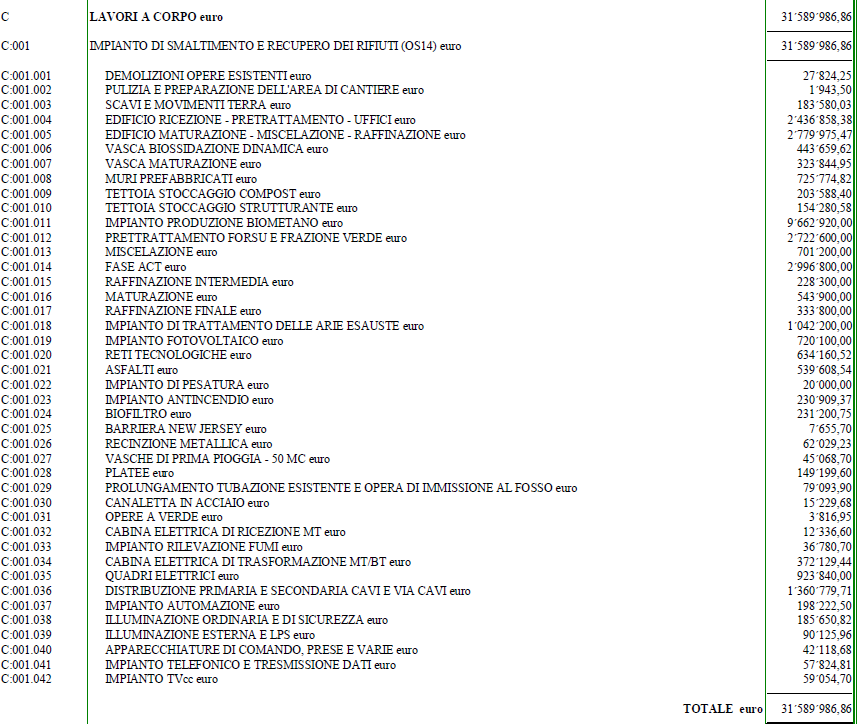 Ai sensi dell'art. Art. 25 gli importi dei lavori a corpo non sono soggetti a verifica in sede di rendicontazione contabile.La categoria per la progettazione esecutiva ai sensi del D.M. 17 giugno 2016, D.Lgs 50/2016 ex D.M. 143 del 31 ottobre 2013 è la IB.06.CAPO 2DISCIPLINA CONTRATTUALEArt. 6 - Interpretazione del contratto e del capitolato speciale d'appaltoArt. 7 - Documenti contrattualiArt. 8 - Disposizioni particolari riguardanti l’appalto   Art. 9 - Fallimento dell'appaltatore Art. 10 - Domicilio dell'appaltatore, rappresentante e direttore dei lavoriArt. 11 - Accettazione, qualità ed impiego dei materialiCAPO 3TERMINI PER L'ESECUZIONEArt. 12 - Progettazione definitivaArt. 13 - Progettazione esecutivaArt. 14 - Ritardo nella progettazione esecutivaArt. 15 - Approvazione della progettazione esecutivaArt. 16 - Consegna e inizio dei lavoriArt. 17 - Termini per l'ultimazione dei lavoriArt. 18 - ProrogheArt. 19 - Sospensioni ordinate dal Direttore dei lavoriArt. 20 - Sospensioni ordinate dal RUPArt. 21 - Penale per ritardiArt. 22 - Programma di esecuzione dei lavori dell'appaltatore e cronoprogrammaArt. 23 - Inderogabilità dei termini di progettazione ed esecuzioneArt. 24 - Risoluzione del contratto per mancato rispetto dei terminiCAPO 4CONTABILIZZAZIONE E LIQUIDAZIONE DEI LAVORIArt. 25 - Lavori a corpoArt. 26 - Lavori in economiaCAPO 5DISCIPLINA ECONOMICAArt. 27 - Anticipazione del prezzoArt. 28 - Pagamento del corrispettivo per la progettazione esecutivaArt. 29 - Pagamenti in accontoArt. 30 - Pagamenti a saldoArt. 31 - Formalità e adempimenti a cui sono subordinati i pagamentiArt. 32 - Ritardo nei pagamenti delle rate di acconto e della rata di saldoArt. 33 - Revisione prezzi e adeguamento corrispettivoArt. 34 - Cessione del contratto e cessione dei creditiCAPO 6GARANZIEArt. 35 - Garanzie per la partecipazioneArt. 36 - Garanzie per l'esecuzioneArt. 37 - Riduzione delle garanzieArt. 38 - Obblighi assicurativi a carico dell'appaltatoreArt. 39 – Assicurazione sulle attività di progettazioneCAPO 7ESECUZIONE DEI LAVORI E MODIFICA DEI CONTRATTIArt. 39 - Variazione dei lavoriArt. 40 - Varianti per errori od omissioni progettualiArt. 41 - Prezzi applicabili ai nuovi lavori e nuovi prezziCAPO 8DISPOSIZIONI IN MATERIA DI SICUREZZAArt. 42 - Adempimenti preliminari in materia di sicurezzaArt. 43 - Norme di sicurezza generali e sicurezza nel cantiereArt. 44 - Piano di sicurezza e di coordinamento (PSC)Art. 45 - Modifiche e integrazioni al piano di sicurezza e coordinamentoArt. 46 - Piano Operativo di SicurezzaArt. 47 - Osservanza e attuazione dei piani di sicurezzaCAPO 9DISCIPLINA DEL SUBAPPALTOArt. 48 - SubappaltoArt. 49 - Responsabilità in materia di subappaltoArt. 50 - Pagamenti dei subappaltatoriCAPO 10CONTROVERSIE, MANODOPERA, ESECUZIONE D'UFFICIOArt. 51 - Contestazioni e riserveArt. 52 - Accordo bonario e transazioneArt. 53 - Controversie e arbitratoArt. 54 - Contratti collettivi e disposizioni sulla manodoperaArt. 55 - Documento Unico di Regolarita' Contributiva (DURC)Art. 56 - Risoluzione del contratto e recessoArt. 57 - Gestione dei sinistriCAPO 11ULTIMAZIONE LAVORIArt. 58 - Ultimazione dei lavori e gratuita manutenzioneArt. 59 - Termini per il collaudo e per l'accertamento della regolare esecuzioneArt. 60 - Presa in consegna dei lavori ultimatiCAPO 12NORME FINALI         Art. 61 - Oneri e obblighi a carico dell'appaltatoreArt. 62 - Conformità agli standard socialiArt. 63 - Proprietà dei materiali di scavo e demolizioneArt. 64 - Utilizzo dei materiali recuperati o riciclatiArt. 65 - Terre e rocce da scavoArt. 66 - Eventuale sopravvenuta inefficacia del contrattoArt. 67 - Tracciabilita' dei pagamenti e disciplina antimafiaArt. 68 - Accordi multilateralia)	patto di integrità / protocollo di legalità, adottato dalla Stazione appaltante in attuazione dell'articolo ___ della legge regionale ___________ n. _____ del ___________ /della deliberazione del _________________ in data ______________, n. _____;b)	protocollo di intesa per _________________________________________________, sottoscritto presso ___________________________________________ il ___________;c)	protocollo di intenti per _________________________________________________, sottoscritto presso ___________________________________________ il ___________.Art. 69 - Incompatibilità di incaricoArt. 70 - Spese contrattuali, imposte e tasseCommittenteCOMUNE DI COLOBRAROCommittenteCOMUNE DI COLOBRAROCommittenteCOMUNE DI COLOBRAROCommittenteCOMUNE DI COLOBRAROCommittenteCOMUNE DI COLOBRAROCommittenteCOMUNE DI COLOBRAROProgetto di Impianto di Produzione di Biometano da matrici organiche da raccolta differenziata urbana (FORSU e sfalci)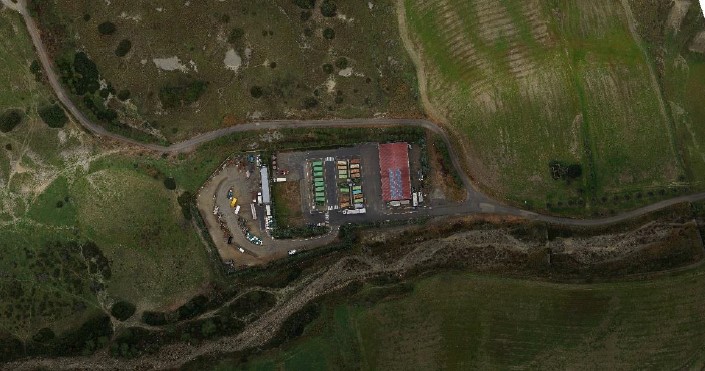 PROGETTO DEFINITIVOProgetto di Impianto di Produzione di Biometano da matrici organiche da raccolta differenziata urbana (FORSU e sfalci)PROGETTO DEFINITIVOProgetto di Impianto di Produzione di Biometano da matrici organiche da raccolta differenziata urbana (FORSU e sfalci)PROGETTO DEFINITIVOProgetto di Impianto di Produzione di Biometano da matrici organiche da raccolta differenziata urbana (FORSU e sfalci)PROGETTO DEFINITIVOProgetto di Impianto di Produzione di Biometano da matrici organiche da raccolta differenziata urbana (FORSU e sfalci)PROGETTO DEFINITIVOProgetto di Impianto di Produzione di Biometano da matrici organiche da raccolta differenziata urbana (FORSU e sfalci)PROGETTO DEFINITIVOProgetto di Impianto di Produzione di Biometano da matrici organiche da raccolta differenziata urbana (FORSU e sfalci)PROGETTO DEFINITIVOProgetto di Impianto di Produzione di Biometano da matrici organiche da raccolta differenziata urbana (FORSU e sfalci)PROGETTO DEFINITIVOProgetto di Impianto di Produzione di Biometano da matrici organiche da raccolta differenziata urbana (FORSU e sfalci)PROGETTO DEFINITIVOProgetto di Impianto di Produzione di Biometano da matrici organiche da raccolta differenziata urbana (FORSU e sfalci)PROGETTO DEFINITIVOCAPITOLATO SPECIALE D’APPALTOCAPITOLATO SPECIALE D’APPALTOCAPITOLATO SPECIALE D’APPALTOCAPITOLATO SPECIALE D’APPALTOCAPITOLATO SPECIALE D’APPALTOCAPITOLATO SPECIALE D’APPALTOCAPITOLATO SPECIALE D’APPALTOCAPITOLATO SPECIALE D’APPALTOCAPITOLATO SPECIALE D’APPALTOCAPITOLATO SPECIALE D’APPALTOCODICE ELABORATO: UT621-DF-RLE_09CODICE ELABORATO: UT621-DF-RLE_09CODICE ELABORATO: UT621-DF-RLE_09CODICE ELABORATO: UT621-DF-RLE_09CODICE ELABORATO: UT621-DF-RLE_09CODICE ELABORATO: UT621-DF-RLE_09CODICE ELABORATO: UT621-DF-RLE_09CODICE ELABORATO: UT621-DF-RLE_09REVREVDESCRIZIONEREDAZIONEVERIFICAAUTORIZZAZIONEDATADATAAAR.D.T.BBRevisione per variazioni importiG.F.B.GBNovembre 2023Novembre 2023CCDDLAVORI DIImpianto di produzione di biometano da matrici organiche da raccolta differenziata urbana (FORSU e sfalci)Impianto di produzione di biometano da matrici organiche da raccolta differenziata urbana (FORSU e sfalci)DATI APPALTOCodice unico di progetto (CUP)Codice Identificativo Gara (CIG)ContrattoA corpoProgettazione a base di garaProgetto definitivoCorrispettivo progettazione esecutiva222.432,37 €Importo dei lavori31.589.986,86 €Costi della Sicurezza112.547,26 €TOTALE APPALTO31.924.966,49 €Il Responsabile Unico del Procedimento 1.Ai sensi dell'articolo 1 del Codice degli appalti, l'oggetto dell'appalto consiste nella progettazione ed esecuzione di tutti i lavori e forniture necessari per la realizzazione dell'intervento di cui al comma 2, mediante l'uso di materiali e tecniche a ridotto impatto ambientale durante il ciclo di vita dell'opera ovvero conformi al Decreto del Ministro dell'Ambiente della tutela del territorio e del mare dell'11 gennaio 2017, pubblicato nella G.U. n. 23 del 28/01/2017, e s.m.i.2.L'intervento è così individuato:3.Sono compresi nell'appalto: Sono compresi nell'appalto: Sono compresi nell'appalto: Sono compresi nell'appalto: Sono compresi nell'appalto: Sono compresi nell'appalto: Sono compresi nell'appalto: Sono compresi nell'appalto: a.a.tutti i lavori, le prestazioni, le forniture e le provviste necessarie per dare il lavoro completamente compiuto e secondo le condizioni stabilite dal presente Capitolato speciale, con le caratteristiche tecniche, qualitative e quantitative previste dal progetto esecutivo con i relativi allegati, con riguardo anche ai particolari costruttivi e ai progetti esecutivi,  dei quali l'appaltatore dichiara di aver preso completa ed esatta conoscenza, nonché degli elaborati e della documentazione di cui alla lettera b);tutti i lavori, le prestazioni, le forniture e le provviste necessarie per dare il lavoro completamente compiuto e secondo le condizioni stabilite dal presente Capitolato speciale, con le caratteristiche tecniche, qualitative e quantitative previste dal progetto esecutivo con i relativi allegati, con riguardo anche ai particolari costruttivi e ai progetti esecutivi,  dei quali l'appaltatore dichiara di aver preso completa ed esatta conoscenza, nonché degli elaborati e della documentazione di cui alla lettera b);tutti i lavori, le prestazioni, le forniture e le provviste necessarie per dare il lavoro completamente compiuto e secondo le condizioni stabilite dal presente Capitolato speciale, con le caratteristiche tecniche, qualitative e quantitative previste dal progetto esecutivo con i relativi allegati, con riguardo anche ai particolari costruttivi e ai progetti esecutivi,  dei quali l'appaltatore dichiara di aver preso completa ed esatta conoscenza, nonché degli elaborati e della documentazione di cui alla lettera b);tutti i lavori, le prestazioni, le forniture e le provviste necessarie per dare il lavoro completamente compiuto e secondo le condizioni stabilite dal presente Capitolato speciale, con le caratteristiche tecniche, qualitative e quantitative previste dal progetto esecutivo con i relativi allegati, con riguardo anche ai particolari costruttivi e ai progetti esecutivi,  dei quali l'appaltatore dichiara di aver preso completa ed esatta conoscenza, nonché degli elaborati e della documentazione di cui alla lettera b);tutti i lavori, le prestazioni, le forniture e le provviste necessarie per dare il lavoro completamente compiuto e secondo le condizioni stabilite dal presente Capitolato speciale, con le caratteristiche tecniche, qualitative e quantitative previste dal progetto esecutivo con i relativi allegati, con riguardo anche ai particolari costruttivi e ai progetti esecutivi,  dei quali l'appaltatore dichiara di aver preso completa ed esatta conoscenza, nonché degli elaborati e della documentazione di cui alla lettera b);b.b.la redazione, prima dell'esecuzione di cui alla lettera a), della progettazione esecutiva da redigere a cura dell'appaltatore nel rispetto degli articoli di legge, in quanto applicabili, in conformità al progetto posto a base di gara dalla Stazione appaltante e da approvare da parte di quest'ultima prima dell'inizio dei lavori; nel seguito del presente contratto ogni qualvolta ricorrano le parole «progettazione esecutiva» si intende la prestazione di cui alla presente lettera b).la redazione, prima dell'esecuzione di cui alla lettera a), della progettazione esecutiva da redigere a cura dell'appaltatore nel rispetto degli articoli di legge, in quanto applicabili, in conformità al progetto posto a base di gara dalla Stazione appaltante e da approvare da parte di quest'ultima prima dell'inizio dei lavori; nel seguito del presente contratto ogni qualvolta ricorrano le parole «progettazione esecutiva» si intende la prestazione di cui alla presente lettera b).la redazione, prima dell'esecuzione di cui alla lettera a), della progettazione esecutiva da redigere a cura dell'appaltatore nel rispetto degli articoli di legge, in quanto applicabili, in conformità al progetto posto a base di gara dalla Stazione appaltante e da approvare da parte di quest'ultima prima dell'inizio dei lavori; nel seguito del presente contratto ogni qualvolta ricorrano le parole «progettazione esecutiva» si intende la prestazione di cui alla presente lettera b).la redazione, prima dell'esecuzione di cui alla lettera a), della progettazione esecutiva da redigere a cura dell'appaltatore nel rispetto degli articoli di legge, in quanto applicabili, in conformità al progetto posto a base di gara dalla Stazione appaltante e da approvare da parte di quest'ultima prima dell'inizio dei lavori; nel seguito del presente contratto ogni qualvolta ricorrano le parole «progettazione esecutiva» si intende la prestazione di cui alla presente lettera b).la redazione, prima dell'esecuzione di cui alla lettera a), della progettazione esecutiva da redigere a cura dell'appaltatore nel rispetto degli articoli di legge, in quanto applicabili, in conformità al progetto posto a base di gara dalla Stazione appaltante e da approvare da parte di quest'ultima prima dell'inizio dei lavori; nel seguito del presente contratto ogni qualvolta ricorrano le parole «progettazione esecutiva» si intende la prestazione di cui alla presente lettera b).c.c.sono altresì compresi, senza ulteriori oneri per la Stazione appaltante, i miglioramenti e le previsioni migliorative e aggiuntive contenute nell'offerta tecnica presentata dall'appaltatore e recepite dalla Stazione appaltante.sono altresì compresi, senza ulteriori oneri per la Stazione appaltante, i miglioramenti e le previsioni migliorative e aggiuntive contenute nell'offerta tecnica presentata dall'appaltatore e recepite dalla Stazione appaltante.sono altresì compresi, senza ulteriori oneri per la Stazione appaltante, i miglioramenti e le previsioni migliorative e aggiuntive contenute nell'offerta tecnica presentata dall'appaltatore e recepite dalla Stazione appaltante.sono altresì compresi, senza ulteriori oneri per la Stazione appaltante, i miglioramenti e le previsioni migliorative e aggiuntive contenute nell'offerta tecnica presentata dall'appaltatore e recepite dalla Stazione appaltante.4.La progettazione esecutiva e l'esecuzione dei lavori sono sempre e comunque effettuate secondo le regole dell'arte e l'appaltatore deve conformarsi alla massima diligenza nell'adempimento dei propri obblighi; trova sempre applicazione l'articolo 1374 del codice civile.La progettazione esecutiva e l'esecuzione dei lavori sono sempre e comunque effettuate secondo le regole dell'arte e l'appaltatore deve conformarsi alla massima diligenza nell'adempimento dei propri obblighi; trova sempre applicazione l'articolo 1374 del codice civile.La progettazione esecutiva e l'esecuzione dei lavori sono sempre e comunque effettuate secondo le regole dell'arte e l'appaltatore deve conformarsi alla massima diligenza nell'adempimento dei propri obblighi; trova sempre applicazione l'articolo 1374 del codice civile.La progettazione esecutiva e l'esecuzione dei lavori sono sempre e comunque effettuate secondo le regole dell'arte e l'appaltatore deve conformarsi alla massima diligenza nell'adempimento dei propri obblighi; trova sempre applicazione l'articolo 1374 del codice civile.La progettazione esecutiva e l'esecuzione dei lavori sono sempre e comunque effettuate secondo le regole dell'arte e l'appaltatore deve conformarsi alla massima diligenza nell'adempimento dei propri obblighi; trova sempre applicazione l'articolo 1374 del codice civile.La progettazione esecutiva e l'esecuzione dei lavori sono sempre e comunque effettuate secondo le regole dell'arte e l'appaltatore deve conformarsi alla massima diligenza nell'adempimento dei propri obblighi; trova sempre applicazione l'articolo 1374 del codice civile.La progettazione esecutiva e l'esecuzione dei lavori sono sempre e comunque effettuate secondo le regole dell'arte e l'appaltatore deve conformarsi alla massima diligenza nell'adempimento dei propri obblighi; trova sempre applicazione l'articolo 1374 del codice civile.La progettazione esecutiva e l'esecuzione dei lavori sono sempre e comunque effettuate secondo le regole dell'arte e l'appaltatore deve conformarsi alla massima diligenza nell'adempimento dei propri obblighi; trova sempre applicazione l'articolo 1374 del codice civile.5.5.Anche ai fini dell'articolo 3, comma 5, della legge n. 136 del 2010 e dell'articolo 66, comma 4, sono stati acquisiti i seguenti codici:Anche ai fini dell'articolo 3, comma 5, della legge n. 136 del 2010 e dell'articolo 66, comma 4, sono stati acquisiti i seguenti codici:Anche ai fini dell'articolo 3, comma 5, della legge n. 136 del 2010 e dell'articolo 66, comma 4, sono stati acquisiti i seguenti codici:Anche ai fini dell'articolo 3, comma 5, della legge n. 136 del 2010 e dell'articolo 66, comma 4, sono stati acquisiti i seguenti codici:Anche ai fini dell'articolo 3, comma 5, della legge n. 136 del 2010 e dell'articolo 66, comma 4, sono stati acquisiti i seguenti codici:Anche ai fini dell'articolo 3, comma 5, della legge n. 136 del 2010 e dell'articolo 66, comma 4, sono stati acquisiti i seguenti codici:Anche ai fini dell'articolo 3, comma 5, della legge n. 136 del 2010 e dell'articolo 66, comma 4, sono stati acquisiti i seguenti codici:a.a.Codice identificativo della gara (CIG):Codice identificativo della gara (CIG):b.b.Codice Unico di Progetto (CUP):6.Nel presente Capitolato sono assunte le seguenti definizioni:Nel presente Capitolato sono assunte le seguenti definizioni:Nel presente Capitolato sono assunte le seguenti definizioni:Nel presente Capitolato sono assunte le seguenti definizioni:Nel presente Capitolato sono assunte le seguenti definizioni:Nel presente Capitolato sono assunte le seguenti definizioni:Nel presente Capitolato sono assunte le seguenti definizioni:Nel presente Capitolato sono assunte le seguenti definizioni:a.a.Codice dei contratti: il D.Lgs. 50 del 18 Aprile 2016 s.m.i.;Codice dei contratti: il D.Lgs. 50 del 18 Aprile 2016 s.m.i.;Codice dei contratti: il D.Lgs. 50 del 18 Aprile 2016 s.m.i.;Codice dei contratti: il D.Lgs. 50 del 18 Aprile 2016 s.m.i.;Codice dei contratti: il D.Lgs. 50 del 18 Aprile 2016 s.m.i.;b.b.Regolamento generale: il D.P.R. 207 del 5 Ottobre 2010 - Regolamento di esecuzione ed attuazione del Codice dei contratti pubblici, per le parti non abrogate;Regolamento generale: il D.P.R. 207 del 5 Ottobre 2010 - Regolamento di esecuzione ed attuazione del Codice dei contratti pubblici, per le parti non abrogate;Regolamento generale: il D.P.R. 207 del 5 Ottobre 2010 - Regolamento di esecuzione ed attuazione del Codice dei contratti pubblici, per le parti non abrogate;Regolamento generale: il D.P.R. 207 del 5 Ottobre 2010 - Regolamento di esecuzione ed attuazione del Codice dei contratti pubblici, per le parti non abrogate;Regolamento generale: il D.P.R. 207 del 5 Ottobre 2010 - Regolamento di esecuzione ed attuazione del Codice dei contratti pubblici, per le parti non abrogate;c.c.Capitolato Generale: il capitolato generale d'appalto approvato con D.M. 145 del 19 Aprile 2000;Capitolato Generale: il capitolato generale d'appalto approvato con D.M. 145 del 19 Aprile 2000;Capitolato Generale: il capitolato generale d'appalto approvato con D.M. 145 del 19 Aprile 2000;Capitolato Generale: il capitolato generale d'appalto approvato con D.M. 145 del 19 Aprile 2000;Capitolato Generale: il capitolato generale d'appalto approvato con D.M. 145 del 19 Aprile 2000;d.d.D.Lgs. 81/2008: il decreto legislativo 9 Aprile 2008, n. 81, Attuazione dell'articolo 1 della legge 3 agosto 2007, n. 123, in materia di tutela della salute e della sicurezza nei luoghi di lavoro;D.Lgs. 81/2008: il decreto legislativo 9 Aprile 2008, n. 81, Attuazione dell'articolo 1 della legge 3 agosto 2007, n. 123, in materia di tutela della salute e della sicurezza nei luoghi di lavoro;D.Lgs. 81/2008: il decreto legislativo 9 Aprile 2008, n. 81, Attuazione dell'articolo 1 della legge 3 agosto 2007, n. 123, in materia di tutela della salute e della sicurezza nei luoghi di lavoro;D.Lgs. 81/2008: il decreto legislativo 9 Aprile 2008, n. 81, Attuazione dell'articolo 1 della legge 3 agosto 2007, n. 123, in materia di tutela della salute e della sicurezza nei luoghi di lavoro;D.Lgs. 81/2008: il decreto legislativo 9 Aprile 2008, n. 81, Attuazione dell'articolo 1 della legge 3 agosto 2007, n. 123, in materia di tutela della salute e della sicurezza nei luoghi di lavoro;e.e.Stazione appaltante: le amministrazioni aggiudicatrici di cui alla lettera a) gli enti aggiudicatori di cui alla lettera e), i soggetti aggiudicatori di cui alla lettera f) e gli altri soggetti aggiudicatori di cui alla lettera g) dell'articolo 3 del codice dei contratti;Stazione appaltante: le amministrazioni aggiudicatrici di cui alla lettera a) gli enti aggiudicatori di cui alla lettera e), i soggetti aggiudicatori di cui alla lettera f) e gli altri soggetti aggiudicatori di cui alla lettera g) dell'articolo 3 del codice dei contratti;Stazione appaltante: le amministrazioni aggiudicatrici di cui alla lettera a) gli enti aggiudicatori di cui alla lettera e), i soggetti aggiudicatori di cui alla lettera f) e gli altri soggetti aggiudicatori di cui alla lettera g) dell'articolo 3 del codice dei contratti;Stazione appaltante: le amministrazioni aggiudicatrici di cui alla lettera a) gli enti aggiudicatori di cui alla lettera e), i soggetti aggiudicatori di cui alla lettera f) e gli altri soggetti aggiudicatori di cui alla lettera g) dell'articolo 3 del codice dei contratti;Stazione appaltante: le amministrazioni aggiudicatrici di cui alla lettera a) gli enti aggiudicatori di cui alla lettera e), i soggetti aggiudicatori di cui alla lettera f) e gli altri soggetti aggiudicatori di cui alla lettera g) dell'articolo 3 del codice dei contratti;f.f.Operatore economico: una persona fisica o giuridica, un ente pubblico, un raggruppamento di tali persone o enti, compresa qualsiasi associazione temporanea di imprese, un ente senza personalità giuridica, ivi compreso il gruppo europeo di interesse economico (GEIE) costituito ai sensi del decreto legislativo 23 luglio 1991, n. 240, che offre sul mercato la realizzazione di lavori o opere;Operatore economico: una persona fisica o giuridica, un ente pubblico, un raggruppamento di tali persone o enti, compresa qualsiasi associazione temporanea di imprese, un ente senza personalità giuridica, ivi compreso il gruppo europeo di interesse economico (GEIE) costituito ai sensi del decreto legislativo 23 luglio 1991, n. 240, che offre sul mercato la realizzazione di lavori o opere;Operatore economico: una persona fisica o giuridica, un ente pubblico, un raggruppamento di tali persone o enti, compresa qualsiasi associazione temporanea di imprese, un ente senza personalità giuridica, ivi compreso il gruppo europeo di interesse economico (GEIE) costituito ai sensi del decreto legislativo 23 luglio 1991, n. 240, che offre sul mercato la realizzazione di lavori o opere;Operatore economico: una persona fisica o giuridica, un ente pubblico, un raggruppamento di tali persone o enti, compresa qualsiasi associazione temporanea di imprese, un ente senza personalità giuridica, ivi compreso il gruppo europeo di interesse economico (GEIE) costituito ai sensi del decreto legislativo 23 luglio 1991, n. 240, che offre sul mercato la realizzazione di lavori o opere;Operatore economico: una persona fisica o giuridica, un ente pubblico, un raggruppamento di tali persone o enti, compresa qualsiasi associazione temporanea di imprese, un ente senza personalità giuridica, ivi compreso il gruppo europeo di interesse economico (GEIE) costituito ai sensi del decreto legislativo 23 luglio 1991, n. 240, che offre sul mercato la realizzazione di lavori o opere;g.g.Appaltatore: Operatore economico che si è aggiudicato il contratto;Appaltatore: Operatore economico che si è aggiudicato il contratto;Appaltatore: Operatore economico che si è aggiudicato il contratto;Appaltatore: Operatore economico che si è aggiudicato il contratto;Appaltatore: Operatore economico che si è aggiudicato il contratto;h.h.RUP: il soggetto incaricato dalla Stazione appaltante a svolgere i compiti di norma affidati al Responsabile dei lavori;RUP: il soggetto incaricato dalla Stazione appaltante a svolgere i compiti di norma affidati al Responsabile dei lavori;RUP: il soggetto incaricato dalla Stazione appaltante a svolgere i compiti di norma affidati al Responsabile dei lavori;RUP: il soggetto incaricato dalla Stazione appaltante a svolgere i compiti di norma affidati al Responsabile dei lavori;RUP: il soggetto incaricato dalla Stazione appaltante a svolgere i compiti di norma affidati al Responsabile dei lavori;i.i.DL: l'ufficio di Direzione dei lavori, titolare della direzione dei lavori, di cui è responsabile il direttore dei lavori;DL: l'ufficio di Direzione dei lavori, titolare della direzione dei lavori, di cui è responsabile il direttore dei lavori;DL: l'ufficio di Direzione dei lavori, titolare della direzione dei lavori, di cui è responsabile il direttore dei lavori;DL: l'ufficio di Direzione dei lavori, titolare della direzione dei lavori, di cui è responsabile il direttore dei lavori;DL: l'ufficio di Direzione dei lavori, titolare della direzione dei lavori, di cui è responsabile il direttore dei lavori;l.l.DURC: il Documento unico di regolarità contributiva previsto dagli articoli 6 e 196 del Regolamento generale;DURC: il Documento unico di regolarità contributiva previsto dagli articoli 6 e 196 del Regolamento generale;DURC: il Documento unico di regolarità contributiva previsto dagli articoli 6 e 196 del Regolamento generale;DURC: il Documento unico di regolarità contributiva previsto dagli articoli 6 e 196 del Regolamento generale;DURC: il Documento unico di regolarità contributiva previsto dagli articoli 6 e 196 del Regolamento generale;m.m.SOA: l'attestazione SOA che comprova la qualificazione per una o più categorie, nelle pertinenti classifiche, rilasciata da una Società Organismo di Attestazione;SOA: l'attestazione SOA che comprova la qualificazione per una o più categorie, nelle pertinenti classifiche, rilasciata da una Società Organismo di Attestazione;SOA: l'attestazione SOA che comprova la qualificazione per una o più categorie, nelle pertinenti classifiche, rilasciata da una Società Organismo di Attestazione;SOA: l'attestazione SOA che comprova la qualificazione per una o più categorie, nelle pertinenti classifiche, rilasciata da una Società Organismo di Attestazione;SOA: l'attestazione SOA che comprova la qualificazione per una o più categorie, nelle pertinenti classifiche, rilasciata da una Società Organismo di Attestazione;n.n.PSC: il Piano di Sicurezza e Coordinamento di cui all'articolo 100 del D. Lgs. 81/2008;PSC: il Piano di Sicurezza e Coordinamento di cui all'articolo 100 del D. Lgs. 81/2008;PSC: il Piano di Sicurezza e Coordinamento di cui all'articolo 100 del D. Lgs. 81/2008;PSC: il Piano di Sicurezza e Coordinamento di cui all'articolo 100 del D. Lgs. 81/2008;PSC: il Piano di Sicurezza e Coordinamento di cui all'articolo 100 del D. Lgs. 81/2008;o.o.POS: il Piano Operativo di Sicurezza di cui agli articoli 89, comma 1, lettera h) e 96, comma 1, lettera g), del D. Lgs. 81/2008;POS: il Piano Operativo di Sicurezza di cui agli articoli 89, comma 1, lettera h) e 96, comma 1, lettera g), del D. Lgs. 81/2008;POS: il Piano Operativo di Sicurezza di cui agli articoli 89, comma 1, lettera h) e 96, comma 1, lettera g), del D. Lgs. 81/2008;POS: il Piano Operativo di Sicurezza di cui agli articoli 89, comma 1, lettera h) e 96, comma 1, lettera g), del D. Lgs. 81/2008;POS: il Piano Operativo di Sicurezza di cui agli articoli 89, comma 1, lettera h) e 96, comma 1, lettera g), del D. Lgs. 81/2008;p.p.Costo del personale (anche CP): il costo cumulato del personale impiegato, stimato dalla Stazione appaltante sulla base della contrattazione collettiva nazionale e della contrattazione integrativa, comprensivo degli oneri previdenziali e assicurativi, al netto delle spese generali e degli utili d'impresa;Costo del personale (anche CP): il costo cumulato del personale impiegato, stimato dalla Stazione appaltante sulla base della contrattazione collettiva nazionale e della contrattazione integrativa, comprensivo degli oneri previdenziali e assicurativi, al netto delle spese generali e degli utili d'impresa;Costo del personale (anche CP): il costo cumulato del personale impiegato, stimato dalla Stazione appaltante sulla base della contrattazione collettiva nazionale e della contrattazione integrativa, comprensivo degli oneri previdenziali e assicurativi, al netto delle spese generali e degli utili d'impresa;Costo del personale (anche CP): il costo cumulato del personale impiegato, stimato dalla Stazione appaltante sulla base della contrattazione collettiva nazionale e della contrattazione integrativa, comprensivo degli oneri previdenziali e assicurativi, al netto delle spese generali e degli utili d'impresa;Costo del personale (anche CP): il costo cumulato del personale impiegato, stimato dalla Stazione appaltante sulla base della contrattazione collettiva nazionale e della contrattazione integrativa, comprensivo degli oneri previdenziali e assicurativi, al netto delle spese generali e degli utili d'impresa;q.q.Sicurezza speciale (anche SS): Costi per l'attuazione del PSC, relativi ai rischi da interferenza e ai rischi particolari del cantiere oggetto di intervento, ai sensi D. Lgs. 81/2008 e al Capo 4 dell'allegato XV allo stesso D. Lgs. 81/2008.Sicurezza speciale (anche SS): Costi per l'attuazione del PSC, relativi ai rischi da interferenza e ai rischi particolari del cantiere oggetto di intervento, ai sensi D. Lgs. 81/2008 e al Capo 4 dell'allegato XV allo stesso D. Lgs. 81/2008.Sicurezza speciale (anche SS): Costi per l'attuazione del PSC, relativi ai rischi da interferenza e ai rischi particolari del cantiere oggetto di intervento, ai sensi D. Lgs. 81/2008 e al Capo 4 dell'allegato XV allo stesso D. Lgs. 81/2008.Sicurezza speciale (anche SS): Costi per l'attuazione del PSC, relativi ai rischi da interferenza e ai rischi particolari del cantiere oggetto di intervento, ai sensi D. Lgs. 81/2008 e al Capo 4 dell'allegato XV allo stesso D. Lgs. 81/2008.Sicurezza speciale (anche SS): Costi per l'attuazione del PSC, relativi ai rischi da interferenza e ai rischi particolari del cantiere oggetto di intervento, ai sensi D. Lgs. 81/2008 e al Capo 4 dell'allegato XV allo stesso D. Lgs. 81/2008.r.r.	Progetto esecutivo: il progetto i cui contenuti sono definiti ai sensi degli articoli 41, co. 8, del Codice dei Contratti e 22 dell’All. I.7 al Codice dei Contratti.	Progetto esecutivo: il progetto i cui contenuti sono definiti ai sensi degli articoli 41, co. 8, del Codice dei Contratti e 22 dell’All. I.7 al Codice dei Contratti.	Progetto esecutivo: il progetto i cui contenuti sono definiti ai sensi degli articoli 41, co. 8, del Codice dei Contratti e 22 dell’All. I.7 al Codice dei Contratti.	Progetto esecutivo: il progetto i cui contenuti sono definiti ai sensi degli articoli 41, co. 8, del Codice dei Contratti e 22 dell’All. I.7 al Codice dei Contratti.	Progetto esecutivo: il progetto i cui contenuti sono definiti ai sensi degli articoli 41, co. 8, del Codice dei Contratti e 22 dell’All. I.7 al Codice dei Contratti.1.L'importo dell'appalto posto a base dell'affidamento è definito dalla seguente tabella:DescrizioneDescrizioneDescrizioneDescrizioneDescrizioneTOTALE (L)1Lavori (L) A CorpoLavori (L) A CorpoLavori (L) A CorpoLavori (L) A Corpo31.589.986,86 €DescrizioneDescrizioneA CorpoA MisuraIn EconomiaTOTALE (SS)2Sicurezza speciale (SS) da PSC112.547,26 €0,00 €0,00 €112.547,26 €DescrizioneDescrizioneDescrizioneDescrizioneDescrizioneTOTALE (PE)3Corrispettivo per la progettazione esecutiva (PE)Corrispettivo per la progettazione esecutiva (PE)Corrispettivo per la progettazione esecutiva (PE)Corrispettivo per la progettazione esecutiva (PE)222.432,37 €TIMPORTO TOTALE APPALTO (1+2+3)IMPORTO TOTALE APPALTO (1+2+3)IMPORTO TOTALE APPALTO (1+2+3)IMPORTO TOTALE APPALTO (1+2+3)31.924.966,49 €2.L'importo contrattuale sarà costituito dalla somma dei seguenti importi:importo dei lavori (L) determinato al rigo 1 al netto del ribasso percentuale offerto dall'appaltatore in sede di gara sul medesimo importo;Importo della progettazione esecutiva (PE) determinato al rigo 3 al netto del ribasso percentuale offerto dall'appaltatore in sede di gara sul medesimo importo;importo degli Oneri di sicurezza (SS) determinato al rigo 2, della colonna «TOTALE»;L'importo contrattuale sarà costituito dalla somma dei seguenti importi:importo dei lavori (L) determinato al rigo 1 al netto del ribasso percentuale offerto dall'appaltatore in sede di gara sul medesimo importo;Importo della progettazione esecutiva (PE) determinato al rigo 3 al netto del ribasso percentuale offerto dall'appaltatore in sede di gara sul medesimo importo;importo degli Oneri di sicurezza (SS) determinato al rigo 2, della colonna «TOTALE»;L'importo contrattuale sarà costituito dalla somma dei seguenti importi:importo dei lavori (L) determinato al rigo 1 al netto del ribasso percentuale offerto dall'appaltatore in sede di gara sul medesimo importo;Importo della progettazione esecutiva (PE) determinato al rigo 3 al netto del ribasso percentuale offerto dall'appaltatore in sede di gara sul medesimo importo;importo degli Oneri di sicurezza (SS) determinato al rigo 2, della colonna «TOTALE»;L'importo contrattuale sarà costituito dalla somma dei seguenti importi:importo dei lavori (L) determinato al rigo 1 al netto del ribasso percentuale offerto dall'appaltatore in sede di gara sul medesimo importo;Importo della progettazione esecutiva (PE) determinato al rigo 3 al netto del ribasso percentuale offerto dall'appaltatore in sede di gara sul medesimo importo;importo degli Oneri di sicurezza (SS) determinato al rigo 2, della colonna «TOTALE»;L'importo contrattuale sarà costituito dalla somma dei seguenti importi:importo dei lavori (L) determinato al rigo 1 al netto del ribasso percentuale offerto dall'appaltatore in sede di gara sul medesimo importo;Importo della progettazione esecutiva (PE) determinato al rigo 3 al netto del ribasso percentuale offerto dall'appaltatore in sede di gara sul medesimo importo;importo degli Oneri di sicurezza (SS) determinato al rigo 2, della colonna «TOTALE»;L'importo contrattuale sarà costituito dalla somma dei seguenti importi:importo dei lavori (L) determinato al rigo 1 al netto del ribasso percentuale offerto dall'appaltatore in sede di gara sul medesimo importo;Importo della progettazione esecutiva (PE) determinato al rigo 3 al netto del ribasso percentuale offerto dall'appaltatore in sede di gara sul medesimo importo;importo degli Oneri di sicurezza (SS) determinato al rigo 2, della colonna «TOTALE»;3.Ai fini del comma 2, gli importi sono distinti in soggetti a ribasso e non soggetti a ribasso, come segue:Ai fini del comma 2, gli importi sono distinti in soggetti a ribasso e non soggetti a ribasso, come segue:Ai fini del comma 2, gli importi sono distinti in soggetti a ribasso e non soggetti a ribasso, come segue:Ai fini del comma 2, gli importi sono distinti in soggetti a ribasso e non soggetti a ribasso, come segue:Ai fini del comma 2, gli importi sono distinti in soggetti a ribasso e non soggetti a ribasso, come segue:Ai fini del comma 2, gli importi sono distinti in soggetti a ribasso e non soggetti a ribasso, come segue:Soggetti a ribassoNON soggetti a ribasso1Lavori a Corpo e progettazione esecutiva29.374.461,95 €Di cui manodopera2.437.957,28 €2Sicurezza speciale (SS) da PSC      112.547,26 €TOTALETOTALE29.374.461,95 €2.550.504,54 €4.Ai fini della determinazione degli importi di classifica per la qualificazione di cui all'articolo 61 del Regolamento generale, rileva l'importo riportato nella casella della tabella di cui al comma 1, in corrispondenza del rigo "T – IMPORTO TOTALE APPALTO" e dell'ultima colonna "TOTALE".1.Il contratto è stipulato “A corpo” ai sensi dell'articolo 43, comma 6 del D.P.R. 207/2010.2.L’importo del contratto, come determinato in sede di gara, resta fisso e invariabile, senza che possa essere invocata da alcuna delle parti contraenti alcuna successiva verificazione sulla misura o sul valore attribuito alla quantità.3.I prezzi unitari offerti dall’appaltatore in sede di gara non hanno alcuna efficacia negoziale e l’importo complessivo dell’offerta, anche se determinato attraverso l’applicazione dei predetti prezzi unitari alle quantità, resta fisso e invariabile, ai sensi del comma 1; allo stesso modo non hanno alcuna efficacia negoziale le quantità indicate dalla Stazione appaltante negli atti progettuali e nella Lista per l’offerta, anche se quest’ultima è stata rettificata o integrata dal concorrente, essendo obbligo esclusivo di quest’ultimo il controllo e la verifica preventiva della completezza e della congruità delle voci e delle quantità indicate dalla stessa Stazione appaltante, e la formulazione dell’offerta sulla sola base delle proprie valutazioni qualitative e quantitative, assumendone i rischi.4.I prezzi contrattuali sono vincolanti anche per la definizione, valutazione e contabilizzazione di eventuali varianti, addizioni o detrazioni in corso d’opera, se ammissibili ed ordinate o autorizzate.5.I rapporti ed i vincoli negoziali si riferiscono agli importi come determinati ai sensi dell’articolo Art. 2.  I vincoli negoziali di natura economica sono indipendenti dal contenuto dell’offerta tecnica presentata dall’appaltatore e restano invariati anche dopo il recepimento di quest’ultima da parte della Stazione appaltante.6.Il contratto è stipulato, a pena di nullità, con atto pubblico notarile informatico, ovvero, in modalità elettronica secondo le norme vigenti per la Stazione appaltante, in forma pubblica amministrativa a cura dell'Ufficiale rogante dell'amministrazione aggiudicatrice o mediante scrittura privata e comunque ai sensi dell'art. 32 del codice dei contratti.1.I lavori sono riconducibili alla categoria prevalente di opere OS14. Tale categoria costituisce indicazione per il rilascio del certificato di esecuzione lavori.2.L'importo della categoria definita al comma 1 corrisponde all'importo totale dei lavori in appalto, per la quale è richiesta la classifica VII.3.Non sono previste categorie scorporabili. 1.In caso di discordanza tra i vari elaborati di progetto vale la soluzione più aderente alle finalità per le quali il lavoro è stato progettato e comunque quella meglio rispondente ai criteri di ragionevolezza e di buona tecnica esecutiva.2.In caso di norme del capitolato speciale tra loro non compatibili o apparentemente non compatibili, trovano applicazione in primo luogo le norme eccezionali o quelle che fanno eccezione a regole generali, in secondo luogo quelle maggiormente conformi alle disposizioni legislative o regolamentari oppure all'ordinamento giuridico, in terzo luogo quelle di maggior dettaglio e infine quelle di carattere ordinario.3.L'interpretazione delle clausole contrattuali, così come delle disposizioni del presente Capitolato speciale, è fatta tenendo conto delle finalità del contratto e dei risultati ricercati con l'attuazione del progetto approvato; per ogni altra evenienza trovano applicazione gli articoli da 1362 a 1369 del codice civile.4.Ovunque nel presente Capitolato si preveda la presenza di raggruppamenti temporanei e consorzi ordinari, la relativa disciplina si applica anche agli appaltatori organizzati in aggregazioni tra imprese aderenti ad un contratto di rete, nei limiti della compatibilità con tale forma organizzativa.5.Qualunque disposizione non riportata o comunque non correttamente riportata nel presente CSA, contenuta però nelle normative che regolano l’appalto e l’esecuzione dei lavori pubblici, si intende comunque da rispettare secondo quanto indicato nel suo testo originale.1.Fanno parte integrante e sostanziale del contratto d'appalto, ancorché non materialmente allegati:Fanno parte integrante e sostanziale del contratto d'appalto, ancorché non materialmente allegati:a)a)il capitolato generale d'appalto approvato con decreto ministeriale 19 aprile 2000, n. 145, per quanto non in contrasto con il presente Capitolato speciale o non previsto da quest'ultimo;b)b)il presente Capitolato speciale comprese le tabelle allegate allo stesso, con i limiti, per queste ultime, descritti nel seguito in relazione al loro valore indicativo;c)c)tutti gli elaborati grafici e gli altri atti del progetto esecutivo, ivi compresi i particolari costruttivi, i progetti delle strutture e degli impianti, le relative relazioni di calcolo;d)d)il computo metrico estimativo richiamato nel bando o nell'invito;e)e)l'elenco dei prezzi unitari come definito all'Art. 3 commi 2 e 3;f)f)il piano di sicurezza e di coordinamento di cui all'articolo 100 del Decreto n. 81 del 2008 e al punto 2 dell'allegato XV allo stesso decreto;g)g)il Piano Operativo di Sicurezza di cui, all'articolo 89, comma 1, lettera h), del Decreto n. 81 del 2008 e al punto 3.2 dell'allegato XV allo stesso decreto;h)h)il Cronoprogramma di cui all'articolo 40 del Regolamento generale;i)i)le polizze di garanzia di cui agli articoli Art. 36 e Art. 38;2.Sono contrattualmente vincolanti tutte le leggi e le norme vigenti in materia di lavori pubblici e in particolare:Sono contrattualmente vincolanti tutte le leggi e le norme vigenti in materia di lavori pubblici e in particolare:a)a)il Codice dei contratti pubblici;b)b)il Regolamento generale, per quanto applicabile;c)c)il decreto legislativo n. 81 del 2008, con i relativi allegati.3.Fanno altresì parte del contratto, in quanto parte integrante e sostanziale del progetto di cui al comma 1, le relazioni e gli elaborati presentati dall'appaltatore in sede di offerta. Fanno altresì parte del contratto, in quanto parte integrante e sostanziale del progetto di cui al comma 1, le relazioni e gli elaborati presentati dall'appaltatore in sede di offerta. 1.La sottoscrizione del contratto da parte dell'appaltatore equivale a dichiarazione di perfetta conoscenza eincondizionata accettazione anche dei suoi allegati, della legge, dei regolamenti e di tutte le norme vigenti in materia di lavori pubblici, nonché alla completa accettazione di tutte le norme che regolano il presente appalto, e del progetto per quanto attiene alla sua perfetta esecuzione.1.In caso di fallimento, di liquidazione coatta e concordato preventivo, ovvero procedura di insolvenza concorsuale o di liquidazione dell'appaltatore, o di risoluzione del contratto ai sensi dell' articolo 108 del codice dei contratti, ovvero di recesso dal contratto ai sensi dell'articolo 88, comma 4-ter, del decreto legislativo 6 settembre 2011, n. 159, ovvero in caso di dichiarazione giudiziale di inefficacia del contratto, la stazione appaltante interpella progressivamente i soggetti che hanno partecipato all'originaria procedura di gara, risultanti dalla relativa graduatoria, al fine di stipulare un nuovo contratto per l'affidamento del completamento dei lavori.2.In caso di fallimento, liquidazione coatta amministrativa, amministrazione controllata, amministrazione straordinaria, concordato preventivo ovvero procedura di insolvenza concorsuale o di liquidazione del mandatario ovvero, qualora si tratti di imprenditore individuale, in caso di morte, interdizione, inabilitazione o fallimento del medesimo ovvero nei casi previsti dalla normativa antimafia, la stazione appaltante può proseguire il rapporto di appalto con altro operatore economico che sia costituito mandatario nei modi previsti dal codice dei contratti purché abbia i requisiti di qualificazione adeguati ai lavori o servizi o forniture ancora da eseguire; non sussistendo tali condizioni la stazione appaltante può recedere dal contratto1.L'appaltatore deve avere domicilio nel luogo nel quale ha sede l'ufficio di direzione dei lavori; ove non abbia in tale luogo uffici propri, deve eleggere domicilio presso gli uffici comunali, o lo studio di un professionista, o gli uffici di società legalmente riconosciuta. 2.L'appaltatore deve comunicare, secondo le modalità previste dall'art. 3 del Capitolato generale, le persone autorizzate a riscuotere.3.L'appaltatore che non conduce i lavori personalmente conferisce mandato con rappresentanza, ai sensi dell'art. 1704 del c.c., a persona fornita di idonei requisiti tecnici e morali, alla quale deve conferire le facoltà necessarie per l'esecuzione dei lavori a norma del contratto. La stazione appaltante, previo richiesta motivata, può richiedere la sostituzione del rappresentante. Nel caso in cui la qualifica di appaltatore sia rivestita da imprese costituite in forma societaria, ai fini del presente articolo all'appaltatore s'intende sostituito il legale rappresentante della medesima società.4.L'appaltatore, tramite il direttore di cantiere assicura l'organizzazione, la gestione tecnica e la conduzione del cantiere. La DL ha il diritto di esigere il cambiamento del direttore di cantiere e del personale dell'appaltatore per disciplina, incapacità o grave negligenza. L'appaltatore è in tutti i casi responsabile dei danni causati dall'imperizia o dalla negligenza di detti soggetti, nonché della malafede o della frode nella somministrazione o nell'impiego dei materiali.5.Qualsiasi variazione di domicilio di tutte le persone di cui al presente articolo devono essere comunicate alla stazione appaltante accompagnata dal deposito del nuovo atto di mandato.1.I materiali devono corrispondere alle prescrizioni del presente capitolato d'appalto, essere della migliore qualità, conformi ai criteri ambientali minimi (CAM) di cui all'Allegato 2 al Decreto del Ministro dell'Ambiente della tutela del territorio e del mare dell'11 Gennaio 2017 s.m.i. e possono essere messi in opera solamente dopo l'accettazione degli stessi  da parte del direttore dei lavori. 2.I materiali previsti dal progetto sono campionati e sottoposti all'approvazione del direttore dei lavori, completi delle schede tecniche di riferimento e di tutte le certificazioni in  grado di giustificarne le prestazioni,  con  congruo  anticipo  rispetto  alla messa in opera. 3.Il direttore dei lavori o l'organo di collaudo dispongono prove o analisi ulteriori rispetto a quelle previste dalla legge o dal presente capitolato speciale d'appalto finalizzate a stabilire l'idoneità dei materiali o dei componenti e ritenute necessarie dalla stazione appaltante, con spese a carico dell'esecutore.4.Il direttore dei lavori verifica altresì il rispetto delle norme in tema di sostenibilità ambientale, tra cui le modalità poste in atto dall'esecutore in merito al riuso di materiali di scavo e al riciclo entro lo stesso confine di cantiere.5.L'accettazione dei materiali e dei componenti è definitiva solo dopo la loro posa in opera. Il direttore dei lavori può rifiutare in qualunque momento i materiali deperiti dopo l'introduzione nel cantiere, o che, per qualsiasi causa, non siano conformi alle caratteristiche tecniche risultanti dai documenti allegati al contratto. In tal caso l'appaltatore deve rimuoverli dal cantiere e sostituirli con altri a sue spese.Ove l'appaltatore non effettui la rimozione nel termine prescritto dal direttore dei lavori, l'Amministrazione può provvedervi direttamente a spese dell'appaltatore medesimo, a carico del quale resta anche qualsiasi danno che potesse derivargli per effetto della rimozione eseguita d'ufficio.6.Il contenuto di materia recuperata o riciclata nei materiali utilizzati per l'edificio, anche considerando diverse percentuali per ogni materiale, deve essere pari ad almeno il 15% in peso valutato sul totale di tutti i materiali utilizzati. Di tale percentuale, almeno il 5% deve essere costituita da materiali non strutturali. Per le diverse categorie di materiali e componenti edilizi valgono in sostituzione, qualora specificate, le percentuali contenute nella parte tecnica del presente capitolato e comunque quelle di cui all' Allegato al Decreto del Ministro dell'Ambiente della Tutela del Territorio e del Mare dell'11 Ottobre 2017.Il suddetto requisito può essere derogato quando il componente impiegato rientri contemporaneamente nei due casi sotto riportati: 1) abbia una specifica funzione di protezione dell'edificio da agenti esterni quali ad esempio acque meteoriche (per es. membrane per impermeabilizzazione); 2) sussistano specifici obblighi di legge a garanzie minime di durabilità legate alla suddetta funzione.La percentuale di materia riciclata deve essere dimostrata, salvo diverse specifiche nella parte tecnica del capitolato, tramite una delle seguenti opzioni:una dichiarazione ambientale di Prodotto di Tipo III (EPD), conforme alla norma UNI EN 15804 e alla norma ISO 14025, come EPDItaly© o equivalenti; una certificazione di prodotto rilasciata da un organismo di valutazione della conformità che attesti il contenuto di riciclato attraverso l'esplicitazione del bilancio di massa, come ReMade in Italy®, Plastica Seconda Vita o equivalenti;una certificazione di prodotto rilasciata da un organismo di valutazione della conformità che attesti il contenuto di riciclato attraverso l'esplicitazione del bilancio di massa che consiste nella verifica di una dichiarazione ambientale autodichiarata, conforme alla norma ISO 14021.Qualora l'azienda produttrice non fosse in possesso delle certificazioni richiamate ai punti precedenti, é ammesso presentare un rapporto di ispezione rilasciato da un organismo di ispezione, in conformità alla ISO/IEC 17020:2012, che attesti il contenuto di materia recuperata o riciclata nel prodotto. In questo caso é necessario procedere ad un'attività ispettiva durante l'esecuzione delle opere. Tale documentazione dovrà essere presentata alla stazione appaltante in fase di esecuzione dei lavori con le seguenti modalità:.1.La progettazione definitiva posta a base di gara, verificata, validata e approvata, come integrata dall'offerta tecnica dell'appaltatore ai sensi dell'art. Art. 1, comma 3, lettera c), e recepita dalla stessa Stazione appaltante mediante proprio provvedimento, costituisce elemento contrattuale vincolante per la progettazione esecutiva, alle condizioni di cui all'art. Art. 13, nonché per l'esecuzione dei lavori.2.Fermo restando quanto previsto dall'art. Art. 45, costituisce parte integrante del progetto definitivo il PSC di cui all'articolo 100 del decreto legislativo n. 81 del 2008.3.La progettazione definitiva di cui al comma 1, deve intendersi integrata a tutti gli effetti e senza ulteriori formalità, con le eventuali prescrizioni e indicazioni inderogabili imposte dai diversi organi competenti prima dell'indizione della gara, che ne costituiscono parte sostanziale.Tali integrazioni hanno carattere di prevalenza e sono compensate all'interno degli importi delle prestazioni previste a base di gara, senza altri compensi, indennizzi o corrispettivi a qualsiasi titolo.1.La progettazione esecutiva deve essere redatta e consegnata alla Stazione appaltante entro il termine perentorio di 60 giorni dal provvedimento emesso dal RUP. Il progettista deve altresì, se ciò sia opportuno, sentire il soggetto titolare della progettazione definitiva posta a base di gara e il coordinatore per la sicurezza in fase di progettazione, al fine di redigere la progettazione esecutiva nel modo più coerente e conforme possibile agli atti progettuali posti a base di gara.Nei casi consentiti dalla norma per l’avvio anticipato dell’esecuzione ovvero di avvio dell’esecuzione in via d’urgenza, il Direttore dei Lavori indica nel verbale di avvio le prestazioni che devono essere immediatamente eseguite, fissandone le tempistiche.La progettazione esecutiva deve essere redatta e consegnata alla Stazione appaltante entro il termine perentorio di 60 giorni dal provvedimento emesso dal RUP. Il progettista deve altresì, se ciò sia opportuno, sentire il soggetto titolare della progettazione definitiva posta a base di gara e il coordinatore per la sicurezza in fase di progettazione, al fine di redigere la progettazione esecutiva nel modo più coerente e conforme possibile agli atti progettuali posti a base di gara.Nei casi consentiti dalla norma per l’avvio anticipato dell’esecuzione ovvero di avvio dell’esecuzione in via d’urgenza, il Direttore dei Lavori indica nel verbale di avvio le prestazioni che devono essere immediatamente eseguite, fissandone le tempistiche.2.La progettazione esecutiva non può prevedere alcuna variazione alla qualità e alle quantità delle lavorazioni previste nel progetto definitivo di cui all'art. Art. 12, posto a base di gara, come integrato dall'offerta tecnica dell'appaltatore ai sensi dell'articolo Art. 1, comma 3, lettera c) e dalla “lista” presentata dall'appaltatore in sede di gara.Resta fermo che eventuali variazioni quantitative o qualitative diverse da quelle di cui al comma 3, lettere a) e b), non hanno alcuna influenza né sull'importo dei lavori che resta fisso e invariabile nella misura contrattuale, né sulla qualità dell'esecuzione, dei materiali, delle prestazioni e di ogni aspetto tecnico, che resta fissa e invariabile rispetto a quanto previsto dal progetto posto a base di gara.La progettazione esecutiva non può prevedere alcuna variazione alla qualità e alle quantità delle lavorazioni previste nel progetto definitivo di cui all'art. Art. 12, posto a base di gara, come integrato dall'offerta tecnica dell'appaltatore ai sensi dell'articolo Art. 1, comma 3, lettera c) e dalla “lista” presentata dall'appaltatore in sede di gara.Resta fermo che eventuali variazioni quantitative o qualitative diverse da quelle di cui al comma 3, lettere a) e b), non hanno alcuna influenza né sull'importo dei lavori che resta fisso e invariabile nella misura contrattuale, né sulla qualità dell'esecuzione, dei materiali, delle prestazioni e di ogni aspetto tecnico, che resta fissa e invariabile rispetto a quanto previsto dal progetto posto a base di gara.3.Sono ammesse variazioni in sede di progettazione esecutiva esclusivamente nei seguenti casi:Sono ammesse variazioni in sede di progettazione esecutiva esclusivamente nei seguenti casi:a.al verificarsi delle circostanze di cui all'articolo 106, comma 1, lettera c) del codice dei contratti;b.all'accertamento di errori od omissioni nel progetto definitivo posto a base di gara.4.Nei casi di cui al comma 3, lettere a) e b) la Stazione appaltante procede all'accertamento delle cause, condizioni e presupposti che hanno dato luogo alle varianti. In sede di approvazione delle varianti può riconosciuta motivatamente una proroga al termine di cui al comma 1, adeguata alla complessità e importanza della variante. Le varianti sono valutate in base ai prezzi di cui all'art. Art. 41, sono approvate tempestivamente unitamente all'eventuale verbale di concordamento dei nuovi prezzi. Nei casi di cui al comma 3, lettere a) e b) la Stazione appaltante procede all'accertamento delle cause, condizioni e presupposti che hanno dato luogo alle varianti. In sede di approvazione delle varianti può riconosciuta motivatamente una proroga al termine di cui al comma 1, adeguata alla complessità e importanza della variante. Le varianti sono valutate in base ai prezzi di cui all'art. Art. 41, sono approvate tempestivamente unitamente all'eventuale verbale di concordamento dei nuovi prezzi. 5.Unitamente alla progettazione esecutiva l'appaltatore deve predisporre e sottoscrivere la documentazione necessaria alla denuncia delle opere strutturali in cemento armato, cemento armato precompresso, acciaio o metallo ai sensi dell'articolo 65 del d.P.R. n. 380 del 2001 e all'ottenimento dell'autorizzazione di cui agli articoli 82 e 93 del d.P.R. n. 380 del 2001, in ottemperanza alle procedure e alle condizioni della normativa regionale applicabile.Unitamente alla progettazione esecutiva l'appaltatore deve predisporre e sottoscrivere la documentazione necessaria alla denuncia delle opere strutturali in cemento armato, cemento armato precompresso, acciaio o metallo ai sensi dell'articolo 65 del d.P.R. n. 380 del 2001 e all'ottenimento dell'autorizzazione di cui agli articoli 82 e 93 del d.P.R. n. 380 del 2001, in ottemperanza alle procedure e alle condizioni della normativa regionale applicabile.6.Il progetto deve essere redatto nel rispetto dei seguenti criteri ambientali minimi (CAM), stabiliti nella documentazione di gara, disciplinati dall'Allegato 2 al Decreto del Ministro dell’Ambiente della tutela del territorio e del mare dell'11 Gennaio 2017, pubblicato nella G.U. n. 23 del 28/01/2017, e s.m.i:Inserimento naturalistico e paesaggisticoSistemazione aree a verdeRiduzione del consumo di suolo e mantenimento della permeabilità dei suoliConservazione dei caratteri morfologiciApprovvigionamento energeticoRiduzione dell'impatto sul microclima e dell’inquinamento atmosfericoInfrastrutturazione primaria: viabilitàInfrastrutturazione primaria: raccolta, depurazione e riuso acque meteoricheInfrastrutturazione primaria: rete di irrigazione delle aree a verde pubblicoInfrastrutturazione primaria: aree di raccolta e stoccaggio materiali e rifiutiInfrastrutturazione primaria: impianto di pubblica illuminazioneInfrastrutturazione primaria: sottoservizi/canalizzazioni per infrastrutture tecnologicheCriteri comuni a tutti i componenti ediliziDemolizioni e rimozioni dei materialiMateriali usati nel cantierePrestazioni ambientali.Il progettista deve dimostrare la conformità ai CAM presentando la documentazione stabilita per ciascun criterio ambientale minimo dalla stazione appaltante.Il progetto deve essere redatto nel rispetto dei seguenti criteri ambientali minimi (CAM), stabiliti nella documentazione di gara, disciplinati dall'Allegato 2 al Decreto del Ministro dell’Ambiente della tutela del territorio e del mare dell'11 Gennaio 2017, pubblicato nella G.U. n. 23 del 28/01/2017, e s.m.i:Inserimento naturalistico e paesaggisticoSistemazione aree a verdeRiduzione del consumo di suolo e mantenimento della permeabilità dei suoliConservazione dei caratteri morfologiciApprovvigionamento energeticoRiduzione dell'impatto sul microclima e dell’inquinamento atmosfericoInfrastrutturazione primaria: viabilitàInfrastrutturazione primaria: raccolta, depurazione e riuso acque meteoricheInfrastrutturazione primaria: rete di irrigazione delle aree a verde pubblicoInfrastrutturazione primaria: aree di raccolta e stoccaggio materiali e rifiutiInfrastrutturazione primaria: impianto di pubblica illuminazioneInfrastrutturazione primaria: sottoservizi/canalizzazioni per infrastrutture tecnologicheCriteri comuni a tutti i componenti ediliziDemolizioni e rimozioni dei materialiMateriali usati nel cantierePrestazioni ambientali.Il progettista deve dimostrare la conformità ai CAM presentando la documentazione stabilita per ciascun criterio ambientale minimo dalla stazione appaltante.7.Il soggetto incaricato della progettazione dovrà consegnare al RUP tutta la documentazione progettuale in versione finale, in numero massimo di 1 copia cartacea debitamente sottoscritta, una copia digitale in formato pdf sottoscritta con firma elettronica e una copia digitale nel formato originario modificabile (.dwg, .doc, .xls etc.), unitamente ad una dichiarazione rilasciata ai sensi dell’art. 47 del DPR 28 dicembre 2000 n. 445 secondo cui:I.	gli elaborati cartacei sottoscritti e i digitali con firma elettronica sono corrispondenti agli elaborati che hanno ottenuto le approvazioni nelle consegne precedenti;II.	gli elaborati modificabili allegati alla consegna sono quelli da cui sono stati generati gli elaborati cartacei e digitali firmati sopramenzionati sub (i).Il soggetto incaricato della progettazione dovrà consegnare al RUP tutta la documentazione progettuale in versione finale, in numero massimo di 1 copia cartacea debitamente sottoscritta, una copia digitale in formato pdf sottoscritta con firma elettronica e una copia digitale nel formato originario modificabile (.dwg, .doc, .xls etc.), unitamente ad una dichiarazione rilasciata ai sensi dell’art. 47 del DPR 28 dicembre 2000 n. 445 secondo cui:I.	gli elaborati cartacei sottoscritti e i digitali con firma elettronica sono corrispondenti agli elaborati che hanno ottenuto le approvazioni nelle consegne precedenti;II.	gli elaborati modificabili allegati alla consegna sono quelli da cui sono stati generati gli elaborati cartacei e digitali firmati sopramenzionati sub (i).1.Fermo restando quanto previsto dall'Art. 23, comma 1, in caso di mancato rispetto del termine per la consegna della progettazione esecutiva previsto dall'Art. 13, comma 1, per ogni giorno naturale di ritardo è applicata la penale nella misura di cui al comma 2.2.La penale è determinata nella misura prevista dall'Art. 21, comma 1.3.Non concorrono alle penali e pertanto non concorrono al decorso dei termini, i tempi necessari a partire dalla presentazione della progettazione esecutiva completa alla Stazione appaltante, fino all'approvazione da pare di quest'ultima. I termini restano pertanto sospesi per il tempo intercorrente tra la predetta presentazione, l'acquisizione di tutti i pareri, nulla osta o atti di assenso comunque denominati, da parte di qualunque organo, ente o autorità competente e la citata approvazione definitiva, sempre che i differimenti non siano imputabili all'appaltatore o ai progettisti dell'appaltatore.4.La penale è trattenuta sul pagamento di cui all'Art. 28.1.La stazione appaltante verifica la rispondenza del progetto esecutivo e la sua conformità alla normativa vigente.Al contraddittorio partecipa anche il progettista autore del progetto posto a base della gara, che si esprime in ordine a tale conformità.La stazione appaltante verifica la rispondenza del progetto esecutivo e la sua conformità alla normativa vigente.Al contraddittorio partecipa anche il progettista autore del progetto posto a base della gara, che si esprime in ordine a tale conformità.2.La verifica viene effettuata secondo le modalità di cui all'articolo 26, comma 4, del codice dei contratti.La verifica viene effettuata secondo le modalità di cui all'articolo 26, comma 4, del codice dei contratti.3.Ai sensi dell'articolo 27, comma 1, del codice dei contratti, l'approvazione del progetto da parte delle amministrazioni viene effettuata in conformità alla legge 7 agosto 1990, n. 241, e successive modificazioni, e alle disposizioni statali e regionali che regolano la materia. Si applicano le disposizioni in materia di conferenza di servizi dettate dagli articoli 14-bis e seguenti della citata legge n. 241 del 1990.Ai sensi dell'articolo 27, comma 1, del codice dei contratti, l'approvazione del progetto da parte delle amministrazioni viene effettuata in conformità alla legge 7 agosto 1990, n. 241, e successive modificazioni, e alle disposizioni statali e regionali che regolano la materia. Si applicano le disposizioni in materia di conferenza di servizi dettate dagli articoli 14-bis e seguenti della citata legge n. 241 del 1990.4.Se nell'emissione dei pareri, nulla-osta, autorizzazioni o altri atti di assenso comunque denominati, oppure nei procedimenti di verifica o di approvazione di cui al comma 1, sono imposte prescrizioni e condizioni, queste devono essere accolte dall'appaltatore senza alcun aumento di spesa, sempre che non si tratti di condizioni ostative ai sensi del successivo comma 5.Se nell'emissione dei pareri, nulla-osta, autorizzazioni o altri atti di assenso comunque denominati, oppure nei procedimenti di verifica o di approvazione di cui al comma 1, sono imposte prescrizioni e condizioni, queste devono essere accolte dall'appaltatore senza alcun aumento di spesa, sempre che non si tratti di condizioni ostative ai sensi del successivo comma 5.5.Non è meritevole di approvazione la progettazione esecutiva: Non è meritevole di approvazione la progettazione esecutiva: a.che si discosta dalla progettazione definitiva approvata di cui all'Art. 12, in modo da compromettere, anche parzialmente, le finalità dell'intervento, il suo costo o altri elementi significativi della stessa progettazione definitiva; b.in contrasto con norme di legge o di regolamento in materia edilizia, urbanistica, di sicurezza, igienico sanitaria, superamento delle barriere architettoniche o altre norme speciali;c.redatta in violazione di norme tecniche di settore, con particolare riguardo alle parti in sottosuolo, alle parti strutturali e a quelle impiantistiche;d.che, secondo le normali cognizioni tecniche dei titolari dei servizi di ingegneria e architettura, non illustra compiutamente i lavori da eseguire o li illustra in modo non idoneo alla loro immediata esecuzione;e.nella quale si riscontrano errori od omissioni progettuali come definite dal Codice dei contratti;f.che, in ogni altro caso, comporta una sua attuazione in forma diversa o in tempi diversi rispetto a quanto previsto dalla progettazione definitiva approvata di cui all'Art. 12.1.Il Direttore dei lavori, previa disposizione del RUP, provvede alla consegna dei lavori non oltre i 45 giorni dalla stipula del contratto. Il direttore dei lavori comunica con congruo preavviso all'esecutore il giorno e il luogo in cui deve presentarsi. All'esito delle operazioni di consegna dei lavori, il direttore dei lavori e l'esecutore sottoscrivono il relativo verbale, in accordo a quanto previsto dall'articolo 5 comma 8 del DM n. 49 del 07/03/2018.Il Direttore dei lavori, previa disposizione del RUP, provvede alla consegna dei lavori non oltre i 45 giorni dalla stipula del contratto. Il direttore dei lavori comunica con congruo preavviso all'esecutore il giorno e il luogo in cui deve presentarsi. All'esito delle operazioni di consegna dei lavori, il direttore dei lavori e l'esecutore sottoscrivono il relativo verbale, in accordo a quanto previsto dall'articolo 5 comma 8 del DM n. 49 del 07/03/2018.Il Direttore dei lavori, previa disposizione del RUP, provvede alla consegna dei lavori non oltre i 45 giorni dalla stipula del contratto. Il direttore dei lavori comunica con congruo preavviso all'esecutore il giorno e il luogo in cui deve presentarsi. All'esito delle operazioni di consegna dei lavori, il direttore dei lavori e l'esecutore sottoscrivono il relativo verbale, in accordo a quanto previsto dall'articolo 5 comma 8 del DM n. 49 del 07/03/2018.2.Qualora l'esecutore non si presenti, senza giustificato motivo, nel giorno fissato dal direttore dei lavori per la consegna, la stazione appaltante ha facoltà di  risolvere  il  contratto  e  di incamerare la cauzione, oppure, di fissare  una  nuova data per la consegna, ferma restando la decorrenza del termine contrattuale dalla data della prima convocazione.Qualora l'esecutore non si presenti, senza giustificato motivo, nel giorno fissato dal direttore dei lavori per la consegna, la stazione appaltante ha facoltà di  risolvere  il  contratto  e  di incamerare la cauzione, oppure, di fissare  una  nuova data per la consegna, ferma restando la decorrenza del termine contrattuale dalla data della prima convocazione.Qualora l'esecutore non si presenti, senza giustificato motivo, nel giorno fissato dal direttore dei lavori per la consegna, la stazione appaltante ha facoltà di  risolvere  il  contratto  e  di incamerare la cauzione, oppure, di fissare  una  nuova data per la consegna, ferma restando la decorrenza del termine contrattuale dalla data della prima convocazione.3.Qualora la consegna avvenga in ritardo per causa imputabile alla stazione appaltante, l'esecutore  può chiedere  di  recedere  dal contratto. Nel caso di accoglimento dell'istanza di recesso l'esecutore ha diritto  al  rimborso delle spese contrattuali effettivamente sostenute e documentate, ma in misura non superiore ai limiti indicati ai commi 12 e 13 dell'articolo 5 del DM n. 49 del 07/03/2018. Ove l'istanza dell'esecutore non sia accolta e si proceda tardivamente alla consegna, lo stesso ha diritto ad un indennizzo per i maggiori oneri dipendenti dal ritardo, le cui modalità di calcolo sono stabilite al comma 14 del suddetto articolo. Qualora la consegna avvenga in ritardo per causa imputabile alla stazione appaltante, l'esecutore  può chiedere  di  recedere  dal contratto. Nel caso di accoglimento dell'istanza di recesso l'esecutore ha diritto  al  rimborso delle spese contrattuali effettivamente sostenute e documentate, ma in misura non superiore ai limiti indicati ai commi 12 e 13 dell'articolo 5 del DM n. 49 del 07/03/2018. Ove l'istanza dell'esecutore non sia accolta e si proceda tardivamente alla consegna, lo stesso ha diritto ad un indennizzo per i maggiori oneri dipendenti dal ritardo, le cui modalità di calcolo sono stabilite al comma 14 del suddetto articolo. Qualora la consegna avvenga in ritardo per causa imputabile alla stazione appaltante, l'esecutore  può chiedere  di  recedere  dal contratto. Nel caso di accoglimento dell'istanza di recesso l'esecutore ha diritto  al  rimborso delle spese contrattuali effettivamente sostenute e documentate, ma in misura non superiore ai limiti indicati ai commi 12 e 13 dell'articolo 5 del DM n. 49 del 07/03/2018. Ove l'istanza dell'esecutore non sia accolta e si proceda tardivamente alla consegna, lo stesso ha diritto ad un indennizzo per i maggiori oneri dipendenti dal ritardo, le cui modalità di calcolo sono stabilite al comma 14 del suddetto articolo. 4.Qualora, iniziata la consegna, questa sia sospesa dalla stazione appaltante per ragioni non di forza maggiore, la sospensione non può durare oltre sessanta giorni. Trascorso inutilmente tale termine, si applicano le disposizioni di cui al comma 3.Qualora, iniziata la consegna, questa sia sospesa dalla stazione appaltante per ragioni non di forza maggiore, la sospensione non può durare oltre sessanta giorni. Trascorso inutilmente tale termine, si applicano le disposizioni di cui al comma 3.Qualora, iniziata la consegna, questa sia sospesa dalla stazione appaltante per ragioni non di forza maggiore, la sospensione non può durare oltre sessanta giorni. Trascorso inutilmente tale termine, si applicano le disposizioni di cui al comma 3.5.Nel caso in cui siano riscontrate differenze fra le condizioni locali e il progetto esecutivo, non si procede alla consegna e il direttore dei lavori ne riferisce immediatamente al RUP, indicando le cause e l'importanza delle differenze riscontrate rispetto agli accertamenti effettuati in sede di redazione del progetto esecutivo e delle successive verifiche, proponendo i provvedimenti da adottare. Nel caso in cui siano riscontrate differenze fra le condizioni locali e il progetto esecutivo, non si procede alla consegna e il direttore dei lavori ne riferisce immediatamente al RUP, indicando le cause e l'importanza delle differenze riscontrate rispetto agli accertamenti effettuati in sede di redazione del progetto esecutivo e delle successive verifiche, proponendo i provvedimenti da adottare. Nel caso in cui siano riscontrate differenze fra le condizioni locali e il progetto esecutivo, non si procede alla consegna e il direttore dei lavori ne riferisce immediatamente al RUP, indicando le cause e l'importanza delle differenze riscontrate rispetto agli accertamenti effettuati in sede di redazione del progetto esecutivo e delle successive verifiche, proponendo i provvedimenti da adottare. 3.Essendo previsti lavori di scavo, l'appaltatore farà riferimento alle disposizioni previste dal Piano di Sicurezza e coordinamento oppure all'eventuale attestazione circa l'esecuzione delle operazioni di bonifica preventivamente eseguite.  Essendo previsti lavori di scavo, l'appaltatore farà riferimento alle disposizioni previste dal Piano di Sicurezza e coordinamento oppure all'eventuale attestazione circa l'esecuzione delle operazioni di bonifica preventivamente eseguite.  Essendo previsti lavori di scavo, l'appaltatore farà riferimento alle disposizioni previste dal Piano di Sicurezza e coordinamento oppure all'eventuale attestazione circa l'esecuzione delle operazioni di bonifica preventivamente eseguite.  4.L'eventuale rinvenimento di ordigni bellici inesplosi darà luogo alle seguenti attività:L'eventuale rinvenimento di ordigni bellici inesplosi darà luogo alle seguenti attività:L'eventuale rinvenimento di ordigni bellici inesplosi darà luogo alle seguenti attività:a.sospensione immediata dei lavori;b.aggiornamento del Piano di sicurezza e coordinamento;c.relativo aggiornamento dei Piani operativi di sicurezza;d.esecuzione delle bonifiche da parte di imprese qualificate ai sensi del D.M. n. 82 del 11 Maggio 2015.1.Il termine per l'ultimazione dei lavori è pari a 520 giorni naturali consecutivi dalla data riportata nel verbale di inizio lavori. In tali giorni sono da considerarsi compresi i giorni non lavorativi corrispondenti a ferie e giorni di andamento climatico sfavorevole.2.L'appaltatore è obbligato a rispettare l'esecuzione delle lavorazioni secondo quanto disposto dal cronoprogramma di cui all'art. 40 del D.P.R. 207/2010.1.Nel caso si verifichino ritardi per ultimare i lavori, per cause non imputabili all'appaltatore, quest'ultimo può chiedere la proroga presentando specifica richiesta motivata con congruo anticipo rispetto alla scadenza del termine di cui all' Art. 17.2.La proroga è concessa o negata con provvedimento scritto del Responsabile unico del procedimento entro 30 giorni dal ricevimento della richiesta e sentito il parere del direttore dei lavori.3.ll Responsabile unico del procedimento può prescindere dal parere del Direttore dei Lavori se questi non si esprime entro 10 giorni e può discostarsi dal parere stesso. In tale provvedimento di proroga è riportato il parere del Direttore dei lavori se difforme rispetto alle conclusioni del Responsabile unico del procedimento.4.La mancata emissione del provvedimento di cui al comma 2 corrisponde al rigetto della richiesta di proroga.1.In tutti i casi in cui ricorrano circostanze speciali che impediscono in via temporanea che i lavori procedano utilmente a regola d'arte, e che non siano prevedibili al momento della stipulazione del contratto, il direttore dei lavori può disporre la sospensione dell’esecuzione del contratto, compilando, con l’intervento dell’esecutore o di un suo legale rappresentante, il verbale di sospensione, con l’indicazione delle ragioni che hanno determinato l’interruzione dei lavori, nonché dello stato di avanzamento dei lavori, delle opere la cui esecuzione rimane interrotta e delle cautele adottate affinché alla ripresa le stesse possano essere continuate ed ultimate senza eccessivi oneri, della consistenza della forza lavoro e dei mezzi d'opera esistenti in cantiere al momento della sospensione.2.La sospensione ordinata dal direttore dei lavori è efficace mediante l'elaborazione, da parte di quest'ultimo, del verbale di sospensione dei lavori, controfirmato dall'appaltatore e tramesso al Responsabile unico del procedimento nel termine massimo di 5 giorni naturali dalla sua redazione.3.La sospensione permane per il tempo strettamente necessario a far cessare le cause che hanno imposto l'interruzione dell'esecuzione dell'appalto. 4.II verbale di ripresa dei lavori,  da  redigere  a cura  del direttore dei lavori, non appena venute  a  cessare  le  cause  della sospensione, è firmato dall'esecutore ed inviato al  Responsabile del procedimento. Nel  verbale di ripresa il direttore dei lavori, oltre ad indicare i giorni effettivi della sospensione, specifica il nuovo termine contrattuale.1.La sospensione può essere disposta dal RUP per ragioni di necessità o di pubblico interesse, tra cui l'interruzione di finanziamenti per esigenze sopravvenute di finanza pubblica, disposta con atto motivato delle amministrazioni competenti.2.Se la sospensione, o le sospensioni se più di una, durano per un periodo di tempo superiore ad un quarto della durata complessiva prevista dall'Art. 17, o comunque superano 6 mesi complessivamente, l'appaltatore può richiedere lo scioglimento del contratto senza indennità. La Stazione appaltante può opporsi allo scioglimento del contratto riconoscendo, però, al medesimo i maggiori oneri derivanti dal prolungamento della sospensione oltre i termini suddetti, iscrivendoli nella documentazione contabile. Nessun indennizzo è dovuto all’esecutore negli altri casi.1.Il mancato rispetto del termine stabilito per l’ultimazione dei lavori comporta l'applicazione della penale per ogni giorno naturale consecutivo pari allo 0,30 per mille dell'importo contrattuale. Il mancato rispetto del termine stabilito per l’ultimazione dei lavori comporta l'applicazione della penale per ogni giorno naturale consecutivo pari allo 0,30 per mille dell'importo contrattuale. 2.Le penali di cui al comma 1 saranno applicate anche per i seguenti, eventuali, ritardi:Le penali di cui al comma 1 saranno applicate anche per i seguenti, eventuali, ritardi:a.nell'inizio lavori rispetto alla data di consegna dei lavori di cui all'Art. 16;b.nell'inizio dei lavori per mancata consegna o per inefficacia del verbale di consegna imputabili all'appaltatore che non abbia effettuato gli adempimenti prescritti;c.nella ripresa dei lavori seguente un verbale di sospensione, rispetto alla data fissata dalla DL;d.nel rispetto dei termini imposti dalla DL per il ripristino di lavori non accettabili o danneggiati.3.In riferimento alle penali di cui al comma 2, valgono le seguenti disposizioni: la penale irrogata ai sensi del comma 2, lettera a), non si applica se l'appaltatore rispetta la prima soglia temporale successiva fissata nel programma esecutivo dei lavori di cui all'Art. 22 ; la penale di cui al comma 2, lettera b) e lettera d), è applicata all'importo dei lavori ancora da eseguire; la penale di cui al comma 2, lettera c) è applicata all'importo dei lavori di ripristino o di nuova esecuzione ordinati per rimediare a quelli non accettabili o danneggiati. In riferimento alle penali di cui al comma 2, valgono le seguenti disposizioni: la penale irrogata ai sensi del comma 2, lettera a), non si applica se l'appaltatore rispetta la prima soglia temporale successiva fissata nel programma esecutivo dei lavori di cui all'Art. 22 ; la penale di cui al comma 2, lettera b) e lettera d), è applicata all'importo dei lavori ancora da eseguire; la penale di cui al comma 2, lettera c) è applicata all'importo dei lavori di ripristino o di nuova esecuzione ordinati per rimediare a quelli non accettabili o danneggiati. 4.Il DL segnala al RUP tutti i ritardi e la relativa quantificazione temporale tempestivamente e dettagliatamente.Sulla base delle predette indicazioni le penali sono applicate in sede di conto finale ai fini della verifica in sede di collaudo provvisorio. Il DL segnala al RUP tutti i ritardi e la relativa quantificazione temporale tempestivamente e dettagliatamente.Sulla base delle predette indicazioni le penali sono applicate in sede di conto finale ai fini della verifica in sede di collaudo provvisorio. 5.L'importo complessivo delle penali determinate ai sensi dei commi 1 e 2 non può superare il 10% (dieci per cento) dell'importo contrattuale, altrimenti si applica l'Art. 24, in materia di risoluzione del contratto. L'importo complessivo delle penali determinate ai sensi dei commi 1 e 2 non può superare il 10% (dieci per cento) dell'importo contrattuale, altrimenti si applica l'Art. 24, in materia di risoluzione del contratto. 6.L'applicazione delle penali non pregiudica il risarcimento di eventuali danni o ulteriori oneri sostenuti dalla Stazione appaltante a causa dei ritardi.L'applicazione delle penali non pregiudica il risarcimento di eventuali danni o ulteriori oneri sostenuti dalla Stazione appaltante a causa dei ritardi.1.Nel rispetto dell’articolo 43, comma 10, del D.P.R. 207/2010, l'appaltatore, entro 30 giorni dalla stipula del contratto, e comunque prima dell'inizio dei lavori, predispone e consegna al direttore dei lavori il programma di esecuzione dei lavori di cui all'art. 1 lettera f del DM 7 Marzo 2018 n. 49, rapportato alle proprie tecnologie, alle proprie scelte imprenditoriali e alla propria organizzazione lavorativa. Tale programma deve riportare, per ogni lavorazione, le previsioni circa il periodo di esecuzione nonché l'ammontare presunto, parziale e progressivo, dell'avanzamento dei lavori alle date contrattualmente stabilite per la liquidazione dei certificati di pagamento; deve essere coerente con i tempi contrattuali di ultimazione e deve essere approvato dal direttore dei lavori, mediante apposizione di un visto, entro cinque giorni dal ricevimento. Qualora il direttore dei lavori non si sia pronunciato entro tale termine, il programma di esecuzione dei lavori si intende accettato, fatte salve palesi illogicità o indicazioni erronee incompatibili con il rispetto dei termini di ultimazione.Nel rispetto dell’articolo 43, comma 10, del D.P.R. 207/2010, l'appaltatore, entro 30 giorni dalla stipula del contratto, e comunque prima dell'inizio dei lavori, predispone e consegna al direttore dei lavori il programma di esecuzione dei lavori di cui all'art. 1 lettera f del DM 7 Marzo 2018 n. 49, rapportato alle proprie tecnologie, alle proprie scelte imprenditoriali e alla propria organizzazione lavorativa. Tale programma deve riportare, per ogni lavorazione, le previsioni circa il periodo di esecuzione nonché l'ammontare presunto, parziale e progressivo, dell'avanzamento dei lavori alle date contrattualmente stabilite per la liquidazione dei certificati di pagamento; deve essere coerente con i tempi contrattuali di ultimazione e deve essere approvato dal direttore dei lavori, mediante apposizione di un visto, entro cinque giorni dal ricevimento. Qualora il direttore dei lavori non si sia pronunciato entro tale termine, il programma di esecuzione dei lavori si intende accettato, fatte salve palesi illogicità o indicazioni erronee incompatibili con il rispetto dei termini di ultimazione.2.La Stazione appaltante può modificare o integrare il programma di esecuzione dei lavori, mediante ordine di servizio, nei seguenti casi:La Stazione appaltante può modificare o integrare il programma di esecuzione dei lavori, mediante ordine di servizio, nei seguenti casi:a.per il coordinamento con le forniture o le prestazioni di imprese o altre ditte estranee al contratto;b.per l'intervento o il mancato intervento di società concessionarie di pubblici servizi le cui reti siano coinvolte in qualunque modo con l'andamento dei lavori, purché non imputabile ad inadempimenti o ritardi della Stazione appaltante;c.per l'intervento o il coordinamento con autorità, enti o altri soggetti diversi dalla Stazione appaltante, che abbiano giurisdizione, competenze o responsabilità di tutela sugli immobili, i siti e le aree comunque interessate dal cantiere; a tal fine non sono considerati soggetti diversi le società o aziende controllate o partecipate dalla Stazione appaltante o soggetti titolari di diritti reali sui beni in qualunque modo interessati dai lavori intendendosi, in questi casi, ricondotta la fattispecie alla responsabilità gestionale della Stazione appaltante;d.per l'opportunità o la necessità di eseguire prove di carico e di tenuta e funzionamento degli impianti, prove sui campioni, nonché collaudi parziali o specifici;e.se è richiesto dal coordinatore per la sicurezza e la salute nel cantiere, in ottemperanza all'articolo 92, comma 1, del Decreto n. 81 del 2008. In ogni caso il programma di esecuzione dei lavori deve essere coerente con il PSC, eventualmente integrato ed aggiornato.3.I lavori sono comunque eseguiti nel rispetto del cronoprogramma, a corredo del progetto esecutivo, che la Stazione appaltante ha predisposto e può modificare nelle condizioni di cui al comma 2.I lavori sono comunque eseguiti nel rispetto del cronoprogramma, a corredo del progetto esecutivo, che la Stazione appaltante ha predisposto e può modificare nelle condizioni di cui al comma 2.1.Non costituiscono motivo di proroga dell'inizio dell'attività di progettazione esecutiva:Non costituiscono motivo di proroga dell'inizio dell'attività di progettazione esecutiva:a.la necessità di rilievi, indagini, sondaggi, accertamenti o altri adempimenti simili, già previsti nel presente Capitolato speciale o che l'appaltatore o i progettisti dell'appaltatore ritenessero di dover effettuare per procedere alla progettazione esecutiva, salvo che si tratti di adempimenti imprevisti ordinati esplicitamente dal RUP;b.l'esecuzione di accertamenti integrativi che l'appaltatore ritenesse di dover effettuare per la esecuzione delle opere di fondazione, delle strutture e degli impianti, salvo che siano ordinati dalla DL o espressamente approvati da questa;c.le eventuali controversie tra l'appaltatore e i progettisti che devono redigere o redigono la progettazione esecutiva.2.Non sono concesse proroghe dell'inizio dei lavori, della loro mancata regolare o continuativa conduzione secondo il relativo programma o della loro ritardata ultimazione, per i seguenti casi:Non sono concesse proroghe dell'inizio dei lavori, della loro mancata regolare o continuativa conduzione secondo il relativo programma o della loro ritardata ultimazione, per i seguenti casi:a.ritardo nell'installazione del cantiere e nell'allacciamento alle reti tecnologiche necessarie al suo funzionamento, per l'approvvigionamento dell'energia elettrica e dell'acqua;b.adempimento di prescrizioni, o rimedio a inconvenienti o infrazioni riscontrate dalla DL o dagli organi di vigilanza in materia sanitaria e di sicurezza, ivi compreso il coordinatore per la sicurezza in fase di esecuzione, se nominato;c.esecuzione di accertamenti integrativi che l'appaltatore ritenesse di dover effettuare per la esecuzione delle opere di fondazione, delle strutture e degli impianti, salvo che siano ordinati dalla DL o espressamente approvati da questa;d.tempo necessario per l'esecuzione di prove su campioni, sondaggi, , analisi e altre prove assimilabili;e.tempo necessario per l'espletamento degli adempimenti a carico dell'appaltatore comunque previsti dal presente Capitolato speciale o dal capitolato generale d'appalto;f.tempo necessario per l'espletamento degli adempimenti a carico dell'appaltatore comunque previsti dal presente Capitolato speciale o dal capitolato generale d'appalto;g.eventuali vertenze a carattere aziendale tra l'appaltatore e il proprio personale dipendente;h.sospensioni disposte dalla Stazione appaltante, dal direttore dei lavori, dal Coordinatore per la sicurezza in fase di esecuzione o dal RUP per inosservanza delle misure di sicurezza dei lavoratori nel cantiere o inosservanza degli obblighi retributivi, contributivi, previdenziali o assistenziali nei confronti dei lavoratori impiegati nel cantiere;i.sospensioni disposte dal personale ispettivo del Ministero del lavoro e della previdenza sociale in relazione alla presenza di personale non risultante dalle scritture o da altra documentazione obbligatoria o in caso di reiterate violazioni della disciplina in materia di superamento dei tempi di lavoro, di riposo giornaliero e settimanale, ai sensi dell'articolo 14 del Decreto n. 81 del 2008, fino alla relativa revoca.3.Se l'appaltatore non abbia tempestivamente denunciato per iscritto alla Stazione appaltante le cause di ritardo imputabili a ritardi o inadempimenti di ditte, imprese, fornitori, tecnici o altri, titolari di rapporti contrattuali con la Stazione appaltante, tali ritardi non costituiscono altresì motivo di proroga o differimento dell'inizio dei lavori, della loro mancata regolare o continuativa conduzione secondo il relativo programma o della loro ritardata ultimazione.Se l'appaltatore non abbia tempestivamente denunciato per iscritto alla Stazione appaltante le cause di ritardo imputabili a ritardi o inadempimenti di ditte, imprese, fornitori, tecnici o altri, titolari di rapporti contrattuali con la Stazione appaltante, tali ritardi non costituiscono altresì motivo di proroga o differimento dell'inizio dei lavori, della loro mancata regolare o continuativa conduzione secondo il relativo programma o della loro ritardata ultimazione.4.Non costituiscono altresì motivo di proroga dell'inizio dei lavori, della loro mancata regolare o continuativa conduzione secondo il relativo programma o della loro ritardata ultimazione la mancata o la ritardata consegna della progettazione esecutiva alla Stazione appaltante, né gli inconvenienti, gli errori e le omissioni nella progettazione esecutiva. Non costituiscono altresì motivo di proroga dell'inizio dei lavori, della loro mancata regolare o continuativa conduzione secondo il relativo programma o della loro ritardata ultimazione la mancata o la ritardata consegna della progettazione esecutiva alla Stazione appaltante, né gli inconvenienti, gli errori e le omissioni nella progettazione esecutiva. 5.Le cause di cui ai commi 1, 2, 3 e 4 non possono costituire motivo per la richiesta di proroghe di cui all'Art. 18, di sospensione dei lavori di cui all'Art. 19, per la disapplicazione delle penali di cui all'Art. 21, né possono costituire ostacolo all'eventuale risoluzione del Contratto ai sensi dell'Art. 24.Le cause di cui ai commi 1, 2, 3 e 4 non possono costituire motivo per la richiesta di proroghe di cui all'Art. 18, di sospensione dei lavori di cui all'Art. 19, per la disapplicazione delle penali di cui all'Art. 21, né possono costituire ostacolo all'eventuale risoluzione del Contratto ai sensi dell'Art. 24.1.Qualora l'esecuzione delle prestazioni ritardi per negligenza dell'appaltatore rispetto alle previsioni del contratto, la stazione appaltante, assegna un termine, che, salvo i casi d'urgenza, non può essere inferiore a dieci giorni, entro i quali l’appaltatore deve eseguire le prestazioni. Scaduto il termine assegnato, e redatto processo verbale in contraddittorio con l’appaltatore, qualora l’inadempimento permanga, la stazione appaltante risolve il contratto, fermo restando il pagamento delle penali.2.I danni subiti dalla Stazione appaltante in seguito alla risoluzione del contratto, comprese le eventuali maggiori spese connesse al completamento dei lavori affidato a terzi, sono dovuti dall’appaltatore. Per il risarcimento di tali danni la Stazione appaltante può trattenere qualunque somma maturata a credito dell’appaltatore in ragione dei lavori eseguiti nonché rivalersi sulla garanzia fideiussoria.1.La valutazione del lavoro a corpo è effettuata secondo quanto indicato nell'enunciazione e nella descrizione del lavoro a corpo, nonché secondo gli elaborati grafici e ogni altro allegato progettuale; il prezzo offerto per il lavoro a corpo, ai sensi dell'articolo 59, comma 5-bis, del codice dei contratti, rimane fisso e non può variare in aumento o in diminuzione, secondo la qualità e la quantità effettiva dei lavori eseguiti. Le parti contraenti, dunque, non possono invocare alcun accertamento sulla misura o sul valore attribuito alla quantità di detti lavori.2.Il compenso per l'esecuzione del lavoro a corpo comprende ogni spesa occorrente per consegnare l'opera compiuta alle condizioni stabilite dal presente Capitolato speciale e secondo gli atti progettuali. Pertanto, nessun compenso può essere richiesto per lavori, forniture e prestazioni che, ancorché non esplicitamente specificati nella descrizione dei lavori a corpo, siano rilevabili dagli elaborati grafici o viceversa. Lo stesso dicasi per lavori, forniture e prestazioni tecnicamente e intrinsecamente indispensabili alla funzionalità, completezza e corretta realizzazione dell'opera appaltata secondo la regola dell'arte.3.Le lavorazioni sono annotate su un apposito libretto delle misure, sul quale, in occasione di ogni stato di avanzamento e per ogni categoria di lavorazione in cui risultano suddivisi, il Direttore dei Lavori registra la quota percentuale dell'aliquota relativa alla voce disaggregata della stessa categoria, rilevabile dal contratto, che è stata eseguita, ai sensi dell'articolo 14 comma 1 lett.b) del DM n. 49 del 07/03/2018. Le progressive quote percentuali delle voci disaggregate eseguite delle varie categorie di lavorazioni sono desunte da valutazioni autonomamente effettuate dal Direttore dei Lavori, il quale può controllarne l'ordine di grandezza attraverso un riscontro nel computo metrico estimativo dal quale le aliquote sono state dedotte. La contabilizzazione non tiene conto di eventuali lavorazioni diverse o aggiuntive derivanti dall'offerta tecnica di cui all'Art. 3, comma 4, secondo periodo; tali lavorazioni non incidono sugli importi e sulle quote proporzionali delle categorie e delle aggregazioni utilizzate per la contabilizzazione.4.La contabilizzazione degli oneri per la sicurezza, determinati nella tabella di cui all'Art. 2, comma 1, è effettuata a corpo in base all'importo previsto separatamente dall'importo dei lavori negli atti progettuali e sul bando di gara, secondo la percentuale stabilita nella predetta tabella, intendendosi come eseguita e liquidabile la quota parte proporzionale a quanto eseguito. La liquidazione di tali oneri è subordinata all'assenso del coordinatore per la sicurezza e la salute in fase di esecuzione.5.Non possono considerarsi utilmente eseguiti e, pertanto, non possono essere contabilizzati e annotati nel Registro di contabilità, gli importi relativi alle voci disaggregate di cui all’articolo 14, comma 1 lettera b) del DM n. 49 del 07/03/2018, per l’accertamento della regolare esecuzione delle quali sono necessari certificazioni o collaudi tecnici specifici da parte dei fornitori o degli installatori, previsti all’articolo Art. 59, comma 4, e tali documenti non siano stati consegnati alla DL. Tuttavia, la DL, sotto la propria responsabilità, può contabilizzare e registrare tali voci, con una adeguata riduzione dell’aliquota di incidenza, in base al principio di proporzionalità e del grado di potenziale pregiudizio per la funzionalità dell’opera.1.Gli eventuali lavori in economia introdotti in sede di variante in corso di contratto sono valutati come segue:Gli eventuali lavori in economia introdotti in sede di variante in corso di contratto sono valutati come segue:a.per i materiali si applica il ribasso contrattuale ai prezzi unitari determinati ai sensi dell'articolo Art. 41;b.per i noli, i trasporti e il costo della manodopera o del personale si adoperano i prezzi vigenti al momento della loro esecuzione, incrementati delle percentuali per spese generali e utili (se non già comprese nei prezzi vigenti) e si applica il ribasso contrattuale esclusivamente su queste due ultime componenti.2.La contabilizzazione degli eventuali oneri per la sicurezza individuati in economia è effettuata con le modalità di cui al comma precedente, senza applicare alcun ribasso.La contabilizzazione degli eventuali oneri per la sicurezza individuati in economia è effettuata con le modalità di cui al comma precedente, senza applicare alcun ribasso.3.Per quanto concerne il comma 1, lettera b), le percentuali di incidenza degli utili e delle spese generali, sono determinate con le seguenti modalità, secondo il relativo ordine di priorità:Per quanto concerne il comma 1, lettera b), le percentuali di incidenza degli utili e delle spese generali, sono determinate con le seguenti modalità, secondo il relativo ordine di priorità:a.nella misura dichiarata dall'appaltatore in sede di verifica della congruità dei prezzi b.Nella misura determinata all'interno delle analisi dei prezzi unitari integranti il progetto a base di gara, in presenza di tali analisi1.Ai sensi dell'art. 35, comma 18 del codice dei contatti, all'appaltatore è concessa un'anticipazione pari al 20 per cento, calcolato sul valore del contratto di appalto da corrispondere entro quindici giorni dall'effettivo inizio dei lavori. 2.L'erogazione dell'anticipazione è subordinata alla costituzione di garanzia fideiussoria bancaria o assicurativa di importo pari all'anticipazione maggiorato del tasso di interesse legale applicato al periodo necessario al recupero dell'anticipazione stessa secondo il cronoprogramma dei lavori. 3.La garanzia di cui al comma 2 è rilasciata da imprese bancarie autorizzate ai sensi del decreto legislativo 1° settembre 1993, n. 385, o assicurative autorizzate alla copertura dei rischi ai quali si riferisce l'assicurazione e che rispondano ai requisiti di solvibilità previsti dalle leggi che ne disciplinano la rispettiva attività. La garanzia può essere, altresì, rilasciata dagli intermediari finanziali iscritti nell'albo degli intermediari finanziari di cui all'articolo 106 del decreto legislativo 1° settembre 1993, n. 385. 4.L'importo della garanzia viene gradualmente ed automaticamente ridotto nel corso dei lavori, in rapporto al progressivo recupero dell'anticipazione da parte delle stazioni appaltanti. 5.Il beneficiario decade dall'anticipazione, con obbligo di restituzione, se l'esecuzione dei lavori non procede, per ritardi a lui imputabili, secondo i tempi contrattuali. Sulle somme restituite sono dovuti gli interessi legali con decorrenza dalla data di erogazione della anticipazione.1.Sul corrispettivo della progettazione non è prevista alcuna ritenuta di garanzia. Il pagamento è effettuato previo il favorevole espletamento degli adempimenti di legge ed è subordinato all’ottemperanza delle prescrizioni di cui al presente capitolato in materia di tracciabilità dei pagamenti.2.Il pagamento del corrispettivo per la progettazione avverrà secondo quanto di seguito previsto:a)	il 50 % del corrispettivo contrattuale relativo alla progettazione, a seguito dell’approvazione da parte del RUP degli elaborati progettuali relativi al progetto esecutivo;b)	il saldo, a seguito della verifica e della validazione da parte del RUP degli elaborati progettuali.3.Se la progettazione esecutiva è eseguita da progettisti non appartenenti allo staff  tecnico dell'appaltatore, ma indicati o associati temporaneamente ai fini dell'esecuzione del contratto, il pagamento dei corrispettivi di cui al comma 1 è effettuato a favore dell'appaltatore, purché questi presenti le fatture quietanziate da parte dei progettisti, entro i successivi 15 giorni, pena la trattenuta del medesimo importo sul primo successivo pagamento utile a suo favore o rivalsa sulla cauzione definitiva di cui all'Art. 36.1.Le rate di acconto sono dovute ogni volta che l'importo dei lavori eseguiti raggiunge un importo non inferiore al 15,00% dell'importo contrattuale, come risultante dal Registro di contabilità e dallo Stato di avanzamento lavori disciplinati dall'articolo 14 comma 1 del DM n. 49 del 07/03/2018.Le rate di acconto sono dovute ogni volta che l'importo dei lavori eseguiti raggiunge un importo non inferiore al 15,00% dell'importo contrattuale, come risultante dal Registro di contabilità e dallo Stato di avanzamento lavori disciplinati dall'articolo 14 comma 1 del DM n. 49 del 07/03/2018.2.La somma del pagamento in acconto è costituita dall'importo progressivo determinato nella documentazione di cui al comma 1:La somma del pagamento in acconto è costituita dall'importo progressivo determinato nella documentazione di cui al comma 1:a.al netto del ribasso d'asta contrattuale applicato agli elementi di costo come previsto all'articolo Art. 2, comma 3;b.incrementato della quota relativa degli oneri di sicurezza previsti nella tabella di cui all'articolo Art. 5;c.al netto della ritenuta dello 0,50% (zero virgola cinquanta per cento), a garanzia dell'osservanza delle norme in materia di contribuzione previdenziale e assistenziale, da liquidarsi, salvo cause ostative, in sede di conto finale;d.al netto dell'importo degli stati di avanzamento precedenti.3.Al verificarsi delle condizioni di cui al comma 1, il direttore dei lavori redige la contabilità ed emette lo stato di avanzamento dei lavori che deve recare la dicitura «lavori a tutto il ___» con l'indicazione della data di chiusura.Al verificarsi delle condizioni di cui al comma 1, il direttore dei lavori redige la contabilità ed emette lo stato di avanzamento dei lavori che deve recare la dicitura «lavori a tutto il ___» con l'indicazione della data di chiusura.4.Il RUP, ai sensi dell'articolo 113-bis del codice dei contratti, emette il certificato di pagamento contestualmente all'adozione di ogni stato di avanzamento lavori e comunque entro un termine non superiore a sette giorni dall'adozione dello stesso.Sul certificato di pagamento è operata la ritenuta per la compensazione dell'anticipazione ai sensi dell'articolo 35 comma 18 del codice dei contratti.Il RUP, ai sensi dell'articolo 113-bis del codice dei contratti, emette il certificato di pagamento contestualmente all'adozione di ogni stato di avanzamento lavori e comunque entro un termine non superiore a sette giorni dall'adozione dello stesso.Sul certificato di pagamento è operata la ritenuta per la compensazione dell'anticipazione ai sensi dell'articolo 35 comma 18 del codice dei contratti.5.I pagamenti relativi agli acconti del corrispettivo di appalto sono effettuati nel termine di 30 giorni decorrenti dall'adozione di ogni stato di avanzamento dei lavori ai sensi dell'articolo 185 del decreto legislativo 18 agosto 2000, n. 267.I pagamenti relativi agli acconti del corrispettivo di appalto sono effettuati nel termine di 30 giorni decorrenti dall'adozione di ogni stato di avanzamento dei lavori ai sensi dell'articolo 185 del decreto legislativo 18 agosto 2000, n. 267.6.In deroga al comma 1, se i lavori eseguiti raggiungono un importo pari o superiore al 90% (novanta per cento) dell'importo di contratto, può essere emesso uno stato di avanzamento per un importo inferiore a quello minimo previsto allo stesso comma 1, ma non superiore al 95% (novantacinque per cento) dell'importo contrattuale. Quando la differenza tra l'importo contrattuale e i certificati di pagamento precedentemente emessi sia inferiore al 15,00% dell'importo contrattuale, non può essere emesso alcun stato di avanzamento. L'importo residuo dei lavori è contabilizzato nel conto finale e liquidato ai sensi dell'articolo Art. 30. Per importo contrattuale si intende l'importo del contratto originario eventualmente adeguato in base all'importo degli atti di sottomissione approvati.In deroga al comma 1, se i lavori eseguiti raggiungono un importo pari o superiore al 90% (novanta per cento) dell'importo di contratto, può essere emesso uno stato di avanzamento per un importo inferiore a quello minimo previsto allo stesso comma 1, ma non superiore al 95% (novantacinque per cento) dell'importo contrattuale. Quando la differenza tra l'importo contrattuale e i certificati di pagamento precedentemente emessi sia inferiore al 15,00% dell'importo contrattuale, non può essere emesso alcun stato di avanzamento. L'importo residuo dei lavori è contabilizzato nel conto finale e liquidato ai sensi dell'articolo Art. 30. Per importo contrattuale si intende l'importo del contratto originario eventualmente adeguato in base all'importo degli atti di sottomissione approvati.1.Il conto finale dei lavori, redatto entro 15 giorni dalla data della loro ultimazione, accertata con apposito verbale, è sottoscritto dal direttore dei lavori e trasmesso al responsabile del procedimento; esso accerta e propone l'importo della rata di saldo, di qualsiasi entità, la cui liquidazione definitiva ed erogazione è subordinata all'emissione del certificato di cui al comma 3 e alle condizioni di cui al comma 4.Il conto finale dei lavori, redatto entro 15 giorni dalla data della loro ultimazione, accertata con apposito verbale, è sottoscritto dal direttore dei lavori e trasmesso al responsabile del procedimento; esso accerta e propone l'importo della rata di saldo, di qualsiasi entità, la cui liquidazione definitiva ed erogazione è subordinata all'emissione del certificato di cui al comma 3 e alle condizioni di cui al comma 4.2.Il conto finale dei lavori deve essere sottoscritto dall'appaltatore, su richiesta del RUP, entro il termine perentorio di 15 giorni; se l'appaltatore non firma il conto finale nel termine indicato, o se lo firma senza confermare le eccezioni già formulate nel registro di contabilità, il conto finale si ritiene definitivamente accettato. Il RUP formula in ogni caso una propria relazione sul conto finale.Il conto finale dei lavori deve essere sottoscritto dall'appaltatore, su richiesta del RUP, entro il termine perentorio di 15 giorni; se l'appaltatore non firma il conto finale nel termine indicato, o se lo firma senza confermare le eccezioni già formulate nel registro di contabilità, il conto finale si ritiene definitivamente accettato. Il RUP formula in ogni caso una propria relazione sul conto finale.3.3.All'emissione del certificato di collaudo provvisorio, e comunque entro un termine non superiore a sette giorni dallo stesso, il RUP rilascia il certificato di pagamento ai fini dell'emissione della fattura da parte dell'appaltatore, ai sensi dell'articolo 113-bis del Codice dei Contratti. La rata di saldo, comprensiva delle ritenute di cui all'articolo Art. 29, comma 2, al netto dei pagamenti già effettuati e delle eventuali penali, salvo cause ostative, è pagata entro  30  giorni dall'emissione del certificato di collaudo provvisorio previa presentazione di regolare fattura fiscale, ai sensi dell'articolo 185 del D.Lgs. 267/2000.All'emissione del certificato di collaudo provvisorio, e comunque entro un termine non superiore a sette giorni dallo stesso, il RUP rilascia il certificato di pagamento ai fini dell'emissione della fattura da parte dell'appaltatore, ai sensi dell'articolo 113-bis del Codice dei Contratti. La rata di saldo, comprensiva delle ritenute di cui all'articolo Art. 29, comma 2, al netto dei pagamenti già effettuati e delle eventuali penali, salvo cause ostative, è pagata entro  30  giorni dall'emissione del certificato di collaudo provvisorio previa presentazione di regolare fattura fiscale, ai sensi dell'articolo 185 del D.Lgs. 267/2000.4.Ai sensi dell'articolo 1666, secondo comma, del codice civile, il versamento della rata di saldo non costituisce presunzione di accettazione dell'opera.Ai sensi dell'articolo 1666, secondo comma, del codice civile, il versamento della rata di saldo non costituisce presunzione di accettazione dell'opera.5.Il pagamento della rata di saldo è disposto solo se l'appaltatore abbia presentato apposita garanzia fideiussoria ai sensi dell'articolo 103, comma 6, del Codice dei contratti.Il pagamento della rata di saldo è disposto solo se l'appaltatore abbia presentato apposita garanzia fideiussoria ai sensi dell'articolo 103, comma 6, del Codice dei contratti. 6.Fatto salvo l'articolo 1669 del codice civile, l'appaltatore risponde per la difformità ed i vizi dell'opera, ancorché riconoscibili, purché denunciati dalla Stazione appaltante entro 24 mesi dall'ultimazione dei lavori riconosciuta e accettata.Fatto salvo l'articolo 1669 del codice civile, l'appaltatore risponde per la difformità ed i vizi dell'opera, ancorché riconoscibili, purché denunciati dalla Stazione appaltante entro 24 mesi dall'ultimazione dei lavori riconosciuta e accettata. 7. L'appaltatore e il direttore dei lavori devono utilizzare la massima professionalità e diligenza, nonché improntare il proprio comportamento alla buona fede, allo scopo di evidenziare tempestivamente i vizi e i difetti riscontabili e i relativi rimedi da adottare. L'appaltatore e il direttore dei lavori devono utilizzare la massima professionalità e diligenza, nonché improntare il proprio comportamento alla buona fede, allo scopo di evidenziare tempestivamente i vizi e i difetti riscontabili e i relativi rimedi da adottare.8.Il pagamento della rata di saldo è subordinato anche alla presentazione da parte dell'appaltatore della polizza indennitaria decennale di cui all'articolo 103, comma 8, codice dei contratti e all'articolo Art. 38, comma 6, del presente Capitolato speciale.Il pagamento della rata di saldo è subordinato anche alla presentazione da parte dell'appaltatore della polizza indennitaria decennale di cui all'articolo 103, comma 8, codice dei contratti e all'articolo Art. 38, comma 6, del presente Capitolato speciale.1.Per qualsiasi pagamento occorre presentare alla Stazione appaltante la pertinente fattura fiscale, contenente i riferimenti al corrispettivo oggetto del pagamento ai sensi dell'articolo 1, commi da 209 a 213, della legge 24 dicembre 2007, n. 244 e del  decreto del Ministro dell'economia e delle finanze 3 aprile 2013, n. 55.Per qualsiasi pagamento occorre presentare alla Stazione appaltante la pertinente fattura fiscale, contenente i riferimenti al corrispettivo oggetto del pagamento ai sensi dell'articolo 1, commi da 209 a 213, della legge 24 dicembre 2007, n. 244 e del  decreto del Ministro dell'economia e delle finanze 3 aprile 2013, n. 55.2.Nel caso di raggruppamenti temporanei di imprese, la fatturazione del corrispettivo deve corrispondere alle quote risultanti dal mandato conferito o dall’atto costitutivo ovvero indicate in sede di stipulazione del contratto. La mancata corrispondenza tra gli importi fatturati e le quote di partecipazione note alla Stazione Appaltante sospende il pagamento, senza diritto per l’Appaltatore al riconoscimento di interessi o altri indennizzi.Nel caso di raggruppamenti temporanei di imprese, la fatturazione del corrispettivo deve corrispondere alle quote risultanti dal mandato conferito o dall’atto costitutivo ovvero indicate in sede di stipulazione del contratto. La mancata corrispondenza tra gli importi fatturati e le quote di partecipazione note alla Stazione Appaltante sospende il pagamento, senza diritto per l’Appaltatore al riconoscimento di interessi o altri indennizzi.3.Ogni pagamento è, inoltre, subordinato:Ogni pagamento è, inoltre, subordinato:a.all'acquisizione del DURC dell'appaltatore e degli eventuali subappaltatori, ai sensi dell'Art. 55, comma 2; ai sensi dell'articolo 31, comma 7, della legge n. 98 del 2013, il titolo di pagamento deve essere corredato dagli estremi del DURC;b.all'acquisizione dell'attestazione di cui al successivo comma 3;c.agli adempimenti in favore dei subappaltatori e subcontraenti, se sono stati stipulati contratti di subappalto o subcontratti;d.all'ottemperanza alle prescrizioni di cui all'Art. 67 in materia di tracciabilità dei pagamenti;e.ai sensi dell'articolo 48-bis del D.P.R. n. 602 del 1973, all'accertamento, da parte della Stazione appaltante, che il beneficiario non sia inadempiente all'obbligo di versamento derivante dalla notifica di una o più cartelle di pagamento per un ammontare complessivo pari almeno all'importo da corrispondere con le modalità di cui al D.M. 18 gennaio 2008, n. 40. In caso di inadempimento accertato, la Stazione appaltante sospende il pagamento e segnala la circostanza  all'agente della riscossione competente per territorio.4.Nel caso in cui il personale dipendente dell'appaltatore, dei subappaltatori o dei soggetti titolari di subappalti e cottimi, impiegato nel cantiere, subisca ritardi nel pagamento delle retribuzioni, il responsabile del procedimento invita per iscritto il soggetto in difetto, e in ogni caso l'appaltatore, ad adempiere entro 15 (quindici) giorni. Decorso tale termine senza esito e senza che sia stata contestata formalmente e motivatamente la fondatezza della richiesta, la Stazione appaltante provvede alla liquidazione del certificato di pagamento trattenendo una somma corrispondente ai crediti vantati dal personale dipendente, ai fini di cui all'articolo Art. 54, comma 2.Nel caso in cui il personale dipendente dell'appaltatore, dei subappaltatori o dei soggetti titolari di subappalti e cottimi, impiegato nel cantiere, subisca ritardi nel pagamento delle retribuzioni, il responsabile del procedimento invita per iscritto il soggetto in difetto, e in ogni caso l'appaltatore, ad adempiere entro 15 (quindici) giorni. Decorso tale termine senza esito e senza che sia stata contestata formalmente e motivatamente la fondatezza della richiesta, la Stazione appaltante provvede alla liquidazione del certificato di pagamento trattenendo una somma corrispondente ai crediti vantati dal personale dipendente, ai fini di cui all'articolo Art. 54, comma 2.1.Non sono dovuti interessi per i primi 30 (trenta) giorni intercorrenti tra il verificarsi delle condizioni e delle circostanze per l'emissione del certificato di pagamento ai sensi dell'articolo Art. 29 e la sua effettiva emissione e messa a disposizione della Stazione appaltante per la liquidazione; trascorsi i 30 giorni senza che sia emesso il certificato di pagamento, sono dovuti all'appaltatore gli interessi legali per i primi 60 (sessanta) giorni di ritardo; trascorso inutilmente anche questo termine spettano all'appaltatore gli interessi di mora.2.Per il calcolo degli interessi moratori si prende a riferimento il Tasso B.C.E.  di cui all'articolo 5, comma 2, del D.Lgs. 231/2002, maggiorato di 8 (otto) punti percentuali. 3.Il pagamento degli interessi avviene d'ufficio, senza necessità di domande o riserve, in occasione del pagamento, in acconto o a saldo, immediatamente successivo; il pagamento dei predetti interessi prevale sul pagamento delle somme a titolo di esecuzione dei lavori.4.Ai sensi dell'articolo 1460 del codice civile, l'appaltatore può, trascorsi i termini di cui ai commi precedenti, oppure nel caso in cui l'ammontare delle rate di acconto, per le quali non sia stato tempestivamente emesso il certificato o il titolo di spesa, raggiunga un quarto dell'importo netto contrattuale, rifiutarsi di adempiere alle proprie obbligazioni se la Stazione appaltante non provveda contemporaneamente al pagamento integrale di quanto maturato; in alternativa, l'appaltatore può, previa costituzione in mora della Stazione appaltante, promuovere il giudizio per la dichiarazione di risoluzione del contratto, trascorsi 60 (sessanta) giorni dalla data della predetta costituzione in mora.1.Le variazioni di prezzo in aumento o in diminuzione saranno valutate secondo le clausole previste nei documenti di gara iniziali. Tali clausole fissano la portata e la natura di eventuali modifiche nonché le condizioni alle quali esse possono essere impiegate, facendo riferimento alle variazioni dei prezzi e dei costi standard, ove definiti.2.3Fermo restando quanto previsto dai successivi articoli, il contratto è sempre modificabile ai sensi del combinato disposto di cui agli articoli 9 e 120, co. 8, del Codice dei Contratti, nel caso in cui, per eventi eccezionali, imprevisti e imprevedibili, sia alterato l’equilibrio economico del contratto. In tal caso, l’Appaltatore è onerato di avanzare tempestivamente idonea richiesta di rinegoziazione allegando ogni documentazione utile a documentare i fatti costitutivi della suddetta alterazione dell’equilibrio contrattuale. Le suddette circostanze non giustificano, di per sé, la sospensione dell’esecuzione del contratto. Il RUP, previa istruttoria da espletarsi nel termine di tre mesi dall’istanza formulata dall’Appaltatore, provvede a comunicare la proposta di un nuovo accordo, ove ne ravvisi i presupposti. Nel caso in cui non si pervenga al nuovo accordo entro un termine ragionevole, la parte svantaggiata può agire in giudizio per ottenere l’adeguamento del contratto all’equilibrio originario, salva la responsabilità per la violazione dell’obbligo di rinegoziazione.3.Per quanto non espressamente indicato trovano applicazione limiti e le disposizioni di cui all'art. 106  del codice dei contratti.1.La cessione del contratto è vietata sotto qualsiasi forma; ogni atto contrario è nullo di diritto.2.Ai sensi del combinato disposto dell'articolo 106 comma 13 del codice dei contratti e della legge 21 febbraio 1991, n. 52 è ammessa la cessione dei crediti. Ai fini dell’opponibilità alle stazioni appaltanti, le cessioni di crediti devono essere stipulate mediante atto pubblico o scrittura privata autenticata e devono essere notificate alle amministrazioni debitrici che, previa comunicazione all’ANAC, le rendono efficaci e opponibili a seguito di espressa accettazione.1.In accordo all’articolo 93 del codice dei contratti, per la partecipazione è richiesta una garanzia fideiussoria, denominata "garanzia provvisoria", pari al {=@Dati.PercGaranzia|p2} del prezzo base indicato nel bando o nell'invito se non diversamente indicato. In caso di partecipazione alla gara di un raggruppamento temporaneo di imprese, la garanzia fideiussoria deve riguardare tutte le imprese appartenenti al raggruppamento medesimo.2.Fermo restando il limite all'utilizzo del contante di cui all'articolo 49, comma 1, del decreto legislativo 21 novembre 2007, n. 231, la cauzione può essere costituita, a scelta dell'offerente, in contanti, con bonifico, in assegni circolari o in titoli del debito pubblico garantiti dallo Stato al corso del giorno del deposito, presso una sezione di tesoreria provinciale o presso le aziende autorizzate, a titolo di pegno a favore dell'amministrazione aggiudicatrice.3.La garanzia fideiussoria a scelta dell'appaltatore può essere rilasciata da imprese bancarie o assicurative che rispondano ai requisiti di solvibilità previsti dalle leggi che ne disciplinano le rispettive attività o rilasciata dagli intermediari iscritti nell'albo di cui all'articolo 107 del decreto legislativo 1° settembre 1993, n. 385, che svolgono in via esclusiva o prevalente attività di rilascio di garanzie e che sono sottoposti a revisione contabile da parte di una società di revisione iscritta nell'albo previsto dall'articolo 161 del decreto legislativo 24 febbraio 1998, n. 58, e che abbiano i requisiti minimi di solvibilità richiesti dalla vigente normativa bancaria assicurativa.4.La garanzia deve prevedere espressamente la rinuncia al beneficio della preventiva escussione del debitore principale, la rinuncia all'eccezione di cui all'articolo 1957, comma 2, del codice civile, nonché l'operatività della garanzia medesima entro quindici giorni, a semplice richiesta scritta della stazione appaltante.5.La garanzia deve avere validità per almeno centottanta giorni dalla data di presentazione dell'offerta se non diversamente indicato nel bando o l'invito, in relazione alla durata presumibile del procedimento, e possono altresì prescrivere che l'offerta sia corredata dall'impegno del garante a rinnovare la garanzia, per la durata indicata nel bando, nel caso in cui al momento della sua scadenza non sia ancora intervenuta l'aggiudicazione.6.La garanzia copre la mancata sottoscrizione del contratto dopo l'aggiudicazione dovuta ad ogni fatto riconducibile all'affidatario o all'adozione di informazione antimafia interdittiva emessa ai sensi degli articoli 84 e 91 del decreto legislativo 6 settembre 2011, n. 159; la garanzia è svincolata automaticamente al momento della sottoscrizione del contratto.7.La stazione appaltante, nell'atto con cui comunica l'aggiudicazione ai non aggiudicatari, provvede contestualmente, nei loro confronti, allo svincolo della garanzia di cui al comma 1, tempestivamente e comunque entro un termine non superiore a trenta giorni dall'aggiudicazione, anche quando non sia ancora scaduto il termine di validità della garanzia.1.L'appaltatore per la sottoscrizione del contratto deve costituire una garanzia a sua scelta sottoforma di cauzione o fideiussione pari al 10 per cento dell'importo contrattuale e tale obbligazione è indicata negli atti e documenti a base di affidamento di lavori. AI fine di salvaguardare l'interesse pubblico alla conclusione del contratto nei termini e nei modi programmati in caso di aggiudicazione con ribassi superiori al dieci per cento la garanzia da costituire è aumentata di tanti punti percentuali quanti sono quelli eccedenti il 10 per cento. Ove il ribasso sia superiore al venti per cento, l'aumento è di due punti percentuali per ogni punto di ribasso superiore al venti per cento. La cauzione è prestata a garanzia dell'adempimento di tutte le obbligazioni del contratto e del risarcimento dei danni derivanti dall'eventuale inadempimento delle obbligazioni stesse, nonché a garanzia del rimborso delle somme pagate in più all'esecutore rispetto alle risultanze della liquidazione finale, salva comunque la risarcibilità del maggior danno verso l'appaltatore. La garanzia cessa di avere effetto solo alla data di emissione del certificato di collaudo. La stazione appaltante può richiedere al soggetto aggiudicatario le reintegrazioni della garanzia ove questa sia venuta meno in tutto o in parte; in caso di inottemperanza la reintegrazione si effettua a valere sui ratei di prezzo da corrispondere all'esecutore.2.La garanzia fideiussoria di cui al comma 1 a scelta dell'appaltatore può essere rilasciata da imprese bancarie o assicurative che rispondano ai requisiti di solvibilità previsti dalle leggi che ne disciplinano le rispettive attività o rilasciata dagli intermediari finanziari iscritti nell'albo di cui all'articolo 107 del decreto legislativo 10 settembre 1993, n. 385, che svolgono in via esclusiva o prevalente attività di' rilascio di garanzie e che sono sottoposti a revisione contabile da parte di una società di revisione iscritta nell'albo previsto dall'articolo 161 del decreto legislativo 24 febbraio 1998, n. 58 e che abbiano i requisiti minimi di solvibilità richiesti dalla vigente normativa bancaria assicurativa. La garanzia deve prevedere espressamente la rinuncia al beneficio della preventiva escussione del debitore principale, la rinuncia all'eccezione di cui all'articolo 1957, secondo comma, del codice civile, nonché l'operatività della garanzia medesima entro quindici giorni, a semplice richiesta scritta della stazione appaltante.3.La garanzia fideiussoria è progressivamente svincolata a misura dell'avanzamento dell'esecuzione, nel limite massimo del 80 per cento dell'iniziale importo garantito. L'ammontare residuo della cauzione definitiva deve permanere fino alla data di emissione certificato di collaudo, o comunque fino a dodici mesi dalla data di ultimazione dei lavori risultante dal relativo certificato. Lo svincolo è automatico, senza necessità di nulla osta del committente, con la sola condizione della preventiva consegna all'istituto garante, da parte dell'appaltatore o del concessionario, degli stati di avanzamento dei lavori, in originale o in copia autentica, attestanti l'avvenuta esecuzione.  Il mancato svincolo nei quindici giorni dalla consegna degli stati di avanzamento costituisce inadempimento del garante nei confronti dell'impresa per la quale la garanzia è prestata.4.In caso di raggruppamenti temporanei le garanzie fideiussorie e le garanzie assicurative sono presentate, su mandato irrevocabile, dalla mandataria in nome e per conto di tutti i concorrenti ferma restando la responsabilità solidale tra le imprese.5.La mancata costituzione della garanzia di cui al comma 1 determina la decadenza dell'affidamento e l'acquisizione della cauzione provvisoria presentata in sede di offerta da parte della stazione appaltante, che aggiudica l'appalto al concorrente che segue nella graduatoria.1.Ai sensi dell'articolo 93 del codice dei contratti, l'importo della garanzia di cui all'articolo Art. 35 e del suo eventuale rinnovo, è ridotto del 50 per cento per gli operatori economici ai quali venga rilasciata, da organismi accreditati, ai sensi delle norme europee della serie UNI CEI EN 45000 e della serie UNI CEI EN ISO/IEC 17000, la certificazione del sistema di qualità conforme alle norme europee della serie UNI CEI ISO 9000. Si applica la riduzione del 50 per cento, non cumulabile con quella di cui al primo periodo, anche nei confronti delle microimprese, piccole e medie imprese e dei raggruppamenti di operatori economici o consorzi ordinari costituiti esclusivamente da microimprese, piccole e medie imprese.2.L'importo della garanzia e del suo eventuale rinnovo è ridotto del 30 per cento, anche cumulabile con la riduzione di cui al comma 1, per gli operatori economici in possesso di registrazione al sistema comunitario di ecogestione e audit (EMAS), ai sensi del regolamento (CE) n. 1221/2009 del Parlamento europeo e del Consiglio, del 25 novembre 2009, o del 20 per cento per gli operatori in possesso di certificazione ambientale ai sensi della norma UNI EN ISO 14001.3.L'importo della garanzia e del suo eventuale rinnovo è ridotto del 15 per cento, anche cumulabile con le riduzioni di cui ai comma precedenti, per gli operatori economici che sviluppano un inventario di gas ad effetto serra ai sensi della norma UNI EN ISO 14064-1 o un'impronta climatica (carbon footprint) di prodotto ai sensi della norma UNI ISO/TS 14067.4. In caso di cumulo delle riduzioni, la riduzione successiva deve essere calcolata sull'importo che risulta dalla riduzione precedente.5.Per fruire dei benefici di cui ai commi 1, 2 e 3, l'operatore economico segnala, in sede di offerta, il possesso dei relativi requisiti, e lo documenta nei modi prescritti dalle norme vigenti.1.L’appaltatore è obbligato, almeno 10 (dieci) giorni prima della data prevista per la consegna dei lavori ai sensi dell’articolo Art. 16, a costituire e consegnare una polizza di assicurazione che copra i danni subiti dalle stazioni appaltanti a causa del danneggiamento o della distruzione totale o parziale di impianti ed opere, anche preesistenti, verificatisi nel corso dell'esecuzione dei lavori.L’appaltatore è obbligato, almeno 10 (dieci) giorni prima della data prevista per la consegna dei lavori ai sensi dell’articolo Art. 16, a costituire e consegnare una polizza di assicurazione che copra i danni subiti dalle stazioni appaltanti a causa del danneggiamento o della distruzione totale o parziale di impianti ed opere, anche preesistenti, verificatisi nel corso dell'esecuzione dei lavori.2.L’importo della somma da assicurare che, di norma, corrisponde all’importo del contratto stesso qualora non sussistano motivate particolari circostanze che impongano un importo da assicurare superiore e comunque indicato nei documenti e negli atti a base di gara.L’importo della somma da assicurare che, di norma, corrisponde all’importo del contratto stesso qualora non sussistano motivate particolari circostanze che impongano un importo da assicurare superiore e comunque indicato nei documenti e negli atti a base di gara.3.La polizza di cui al comma 1 deve assicurare la stazione appaltante contro la responsabilità civile per danni causati a terzi nel corso dell’esecuzione dei lavori il cui massimale è pari al cinque per cento della somma assicurata per le opere con un minimo di 500.000 euro ed un massimo di 5.000.000 di euro.La polizza di cui al comma 1 deve assicurare la stazione appaltante contro la responsabilità civile per danni causati a terzi nel corso dell’esecuzione dei lavori il cui massimale è pari al cinque per cento della somma assicurata per le opere con un minimo di 500.000 euro ed un massimo di 5.000.000 di euro.4.La copertura assicurativa decorre dalla data di consegna dei lavori e cessa alla data di emissione del certificato di regolare esecuzione o comunque decorsi dodici mesi dalla data di ultimazione dei lavori risultante dal relativo certificato.La copertura assicurativa decorre dalla data di consegna dei lavori e cessa alla data di emissione del certificato di regolare esecuzione o comunque decorsi dodici mesi dalla data di ultimazione dei lavori risultante dal relativo certificato.5.L’omesso o il ritardato pagamento delle somme dovute a titolo di premio o di commissione da parte dell’esecutore non comporta l’inefficacia della garanzia nei confronti della stazione appaltante.L’omesso o il ritardato pagamento delle somme dovute a titolo di premio o di commissione da parte dell’esecutore non comporta l’inefficacia della garanzia nei confronti della stazione appaltante.6.Ai sensi dell'art. 103 comma 8 del codice dei contratti, per la liquidazione della rata di saldo, l’appaltatore è obbligato a presentare le seguenti polizze indennitarie decennali con decorrenza dalla data di emissione del certificato di collaudo provvisorio:Ai sensi dell'art. 103 comma 8 del codice dei contratti, per la liquidazione della rata di saldo, l’appaltatore è obbligato a presentare le seguenti polizze indennitarie decennali con decorrenza dalla data di emissione del certificato di collaudo provvisorio:a.la copertura dei danni derivanti dai rischi di rovina totale o parziale dell'opera, oppure dei rischi derivanti da gravi difetti costruttivi, il cui limite di indennizzo non deve essere inferiore al venti per cento del valore dell'opera realizzata e non superiore al 40 per cento, nel rispetto del principio di proporzionalità avuto riguardo alla natura dell’opera;b.la copertura della responsabilità civile per danni cagionati a terzi, con un indennizzo pari al 5 per cento del valore dell’opera realizzata con un minimo di 500.000 euro ed un massimo di 5.000.000 di euro.7.La polizza di cui alla lettera a. del comma 6 deve contenere la previsione del pagamento dell'indennizzo contrattualmente dovuto in favore del committente non appena questi lo richieda, anche in pendenza dell'accertamento della responsabilità e senza che occorrano consensi ed autorizzazioni di qualunque specie.La polizza di cui alla lettera a. del comma 6 deve contenere la previsione del pagamento dell'indennizzo contrattualmente dovuto in favore del committente non appena questi lo richieda, anche in pendenza dell'accertamento della responsabilità e senza che occorrano consensi ed autorizzazioni di qualunque specie.1.Qualora l’Appaltatore si avvalga di progettisti esterni, questi ultimi, al momento della stipulazione del contratto, sono obbligati a produrre una polizza di responsabilità civile professionale relativa alla progettazione esecutiva e alle altre attività/prestazioni di loro competenza che formano oggetto d’appalto, la quale dovrà essere conforme alle condizioni contrattuali previste dallo Schema di polizza tipo 2.2 dell'"Allegato A-Sezione II - Schemi tipo" del Decreto del Ministero dello Sviluppo economico 16 settembre 2022, n. 193 recante "Regolamento contenente gli schemi tipo per le garanzie fideiussorie e le polizze assicurative di cui agli articoli 24, 35, 93, 103 e 104 del decreto legislativo 18 aprile 2016, n. 50, e successive modificazioni", ed essere assistita, in quanto parte integrante e sostanziale della stessa, dalla  relativa Scheda tecnica 2.2 dell'"Allegato B-Schede tecniche" del citato Decreto ministeriale. In particolare, tale polizza copre i rischi derivanti anche da errori o omissioni nella redazione del progetto esecutivo che abbiano determinato a carico della Stazione appaltante, nuove spese di progettazione e/o maggiori costi derivanti da varianti in corso d’opera.2.La polizza assicurativa è prestata, a scelta del progettista, da imprese bancarie o assicurative che rispondano ai requisiti di solvibilità previsti dalle leggi che ne disciplinano le relative attività, oppure dagli intermediari iscritti nell’albo di cui all’articolo 106 del D.Lgs. 1 settembre 1993, n. 385, che svolgono in via esclusiva o prevalente attività di rilascio di garanzie, che sono sottoposti a revisione contabile da parte di una società di revisione iscritta nell’apposito albo previsto e che rispondano ai requisiti di solvibilità previsti dalla vigente normativa bancaria assicurativa.3.La polizza, con efficacia dalla data di consegna della progettazione, intesa quale regolare completamento delle prestazioni oggetto dell’incarico, sino alla data di emissione del certificato di collaudo provvisorio o del certificato di regolare esecuzione, deve avere un massimale pari all’importo della progettazione esecutiva riportato nell’offerta di gara.4.Qualora, per qualsiasi motivo, il certificato di collaudo provvisorio o il certificato di regolare esecuzione non sia emesso entro i sei o dodici mesi dalla data prevista per l’ultimazione dei lavori, il progettista dovrà produrre un’appendice di polizza avente ad oggetto la proroga della polizza medesima; la relativa appendice dovrà essere parte integrante della polizza medesima.5.La mancata presentazione della polizza o dell’appendice esonera la Stazione appaltante dal pagamento dei corrispettivi professionali.6.Se la polizza prevede importi o percentuali di scoperto o di franchigia, queste condizioni non sono opponibili alla Stazione Appaltante.7.In caso di sinistro il Progettista ha l’obbligo di provvedere al reintegro delle somme assicurate.8.La polizza assicurativa è efficace anche in caso di omesso o ritardato pagamento delle somme dovute a titolo di premio da parte del progettista fino ai successivi due mesi.9.Se il progettista è costituito sotto forma di raggruppamento o consorzio ordinario, giusto il regime delle responsabilità solidale, la polizza è prestata dalla capogruppo/mandataria in nome e per conto di tutti i professionisti raggruppati o consorziati.10.È ammessa una deroga all’onere di stipula della polizza qualora il progettista sia già in possesso di una polizza di responsabilità civile professionale, ai sensi dell’articolo 3, comma 5, lettera e) , del decreto legge 13 agosto 2011, n. 138, convertito, con modificazioni, dalla legge 14 settembre 2011, n. 148, e dell’articolo 5 del decreto del Presidente della Repubblica 7 agosto 2012, n. 137, a condizione che la stessa presenti le medesime caratteristiche definite nello Schema tipo di polizza 2.2 dell'“Allegato A-Sezione II - Schemi tipo" del Decreto Ministeriale n. 193/2022, in termini di oggetto della copertura assicurativa e di condizioni contrattuali, e preveda un massimale specifico riservato al presente appalto.1.Nel rispetto del criterio ambientale minimo "Varianti migliorative", sono ammesse solo varianti migliorative rispetto al progetto oggetto dell’affidamento, redatto nel rispetto dei criteri e delle specifiche tecniche di cui al capitolo 2 dell'Allegato 2 al Decreto del Ministro dell’Ambiente della tutela del territorio e del mare dell'11 Gennaio 2017 s.m.i., ossia varianti che prevedano prestazioni superiori rispetto al progetto approvato. 2.Le varianti devono essere preventivamente concordate e approvate dalla stazione appaltante, che ne deve verificare l’effettivo apporto migliorativo.5.Non costituiscono varianti al progetto esecutivo, prestazioni e forniture extra contrattuali di qualsiasi genere, eseguite senza preventivo ordine scritto della direzione lavori, recante anche, ove prescritto dalla legge o dal regolamento, gli estremi dell'approvazione da parte della Stazione appaltante.6.L'appaltatore deve presentare ogni reclamo o riserva per iscritto al direttore dei lavori prima dell'esecuzione dell'opera oggetto della contestazione. Non sono prese in considerazione, infatti, domande di maggiori compensi su quanto stabilito in contratto, per qualsiasi natura o ragione, qualora non vi sia accordo preventivo scritto prima dell'inizio dell'opera oggetto di tali richieste.7.Le varianti in corso d'opera di importo inferiore o pari al dieci per cento dell'importo originario del contratto sono comunicate dal RUP all'Osservatorio di cui all'articolo 213 del codice dei contratti, tramite le sezioni regionali, entro trenta giorni dall'approvazione da parte della stazione appaltante per le valutazioni e gli eventuali provvedimenti di competenza.Le varianti in corso d'opera di importo eccedente il dieci per cento dell'importo originario del contratto,  sono trasmesse dal RUP all'ANAC, unitamente al progetto esecutivo, all'atto di validazione e ad una apposita relazione del responsabile unico del procedimento, entro trenta giorni dall'approvazione da parte della stazione appaltante. Nel caso in cui l'ANAC accerti l'illegittimità della variante in corso d'opera approvata, essa esercita i poteri di cui all'articolo 213 del codice dei contratti.8.La variante deve comprendere, ove ritenuto necessario dal coordinatore per la sicurezza in fase di esecuzione, l'adeguamento del PSC di cui all'articolo Art. 44, con i relativi costi non assoggettati a ribasso, e con i conseguenti adempimenti di cui all'articolo Art. 45, nonché l'adeguamento dei POS di cui all'articolo Art. 46. 9.Se le varianti comportano la sospensione dei lavori in applicazione di provvedimenti assunti dall'Autorità Giudiziaria sia ordinaria che amministrativa, anche in seguito alla segnalazione dell'Autorità Nazionale Anticorruzione di cui all'articolo 37 della legge n. 114 del 2014, si applicano le disposizioni di cui agli articoli Art. 19 e Art. 20.1.I contratti possono parimenti essere modificati anche a causa di errori o di omissioni del progetto esecutivo che pregiudicano, in tutto o in parte, la realizzazione dell’opera o la sua utilizzazione, senza necessità di una nuova procedura, se il valore della modifica è contemporaneamente al di sotto delle soglie di rilevanza comunitaria definite all'art. 35 del codice degli appalti e al 15 per cento del valore iniziale del contratto.2.Ai sensi dell'articolo 106, comma 8, del codice dei contratti, la stazione appaltante comunica all’ANAC le modificazioni al contratto di cui al comma 1, entro trenta giorni dal loro perfezionamento. In caso di mancata o tardiva comunicazione l’Autorità irroga una sanzione amministrativa al RUP di importo compreso tra 50 e 200 euro per giorno di ritardo.3.La risoluzione del contratto, soggetta alle disposizioni di cui all’articolo Art. 56, comporta il pagamento dei lavori eseguiti, dei materiali utili e del 10 per cento dei lavori non eseguiti, fino a quattro quinti dell’importo del contratto originario.4.La responsabilità dei danni subiti dalla Stazione appaltante è a carico dei titolari dell’incarico di progettazione; si considerano errore od omissione di progettazione l’inadeguata valutazione dello stato di fatto, la mancata od erronea identificazione della normativa tecnica vincolante per la progettazione, il mancato rispetto dei requisiti funzionali ed economici prestabiliti e risultanti da prova scritta, la violazione delle norme di diligenza nella predisposizione degli elaborati progettuali.1.Le eventuali variazioni sono valutate mediante l'applicazione dei prezzi di cui all'elenco prezzi contrattuale come determinati ai sensi dell'Art. 3, comma 3.Le eventuali variazioni sono valutate mediante l'applicazione dei prezzi di cui all'elenco prezzi contrattuale come determinati ai sensi dell'Art. 3, comma 3.2.Se tra i prezzi di cui all'elenco prezzi contrattuale di cui al comma 1, non sono previsti prezzi per i lavori in variante, si procede alla formazione di nuovi prezzi, mediante apposito verbale di concordamento.Se tra i prezzi di cui all'elenco prezzi contrattuale di cui al comma 1, non sono previsti prezzi per i lavori in variante, si procede alla formazione di nuovi prezzi, mediante apposito verbale di concordamento.3.I nuovi prezzi delle lavorazioni o materiali sono valutati:I nuovi prezzi delle lavorazioni o materiali sono valutati:a.desumendoli dal prezzario della stazione appaltante o dal prezziario di cui all'art. 23, comma 16, del Codice, ove esistenti;b.ragguagliandoli a quelli di lavorazioni consimili compresi nel contratto;c.quando sia impossibile l'assimilazione, ricavandoli totalmente o parzialmente da nuove analisi effettuate avendo a riferimento i prezzi elementari di mano d'opera, materiali, noli e trasporti alla data di formulazione dell'offerta, attraverso un contraddittorio tra il Direttore dei Lavori e l'impresa affidataria, e approvati dal RUP.4.Ove da tali calcoli risultino maggiori spese rispetto alle somme previste nel quadro economico, i prezzi prima di essere ammessi nella contabilità dei lavori sono approvati dalla stazione appaltante, su proposta del RUP.Ove da tali calcoli risultino maggiori spese rispetto alle somme previste nel quadro economico, i prezzi prima di essere ammessi nella contabilità dei lavori sono approvati dalla stazione appaltante, su proposta del RUP.5.Se l'impresa affidataria non accetta i nuovi prezzi così determinati e approvati, la stazione appaltante può ingiungergli l'esecuzione delle lavorazioni o la somministrazione dei materiali sulla base di detti prezzi, comunque ammessi nella contabilità; ove l'impresa affidataria non iscriva riserva negli atti contabili, i prezzi si intendono definitivamente accettati.Se l'impresa affidataria non accetta i nuovi prezzi così determinati e approvati, la stazione appaltante può ingiungergli l'esecuzione delle lavorazioni o la somministrazione dei materiali sulla base di detti prezzi, comunque ammessi nella contabilità; ove l'impresa affidataria non iscriva riserva negli atti contabili, i prezzi si intendono definitivamente accettati.1.L'appaltatore, come disciplinato dall'articolo 90, comma 9, del D.Lgs. 81/2008, deve trasmettere alla Stazione appaltante, entro il termine prescritto da quest'ultima con apposita richiesta o, in assenza di questa, entro 30 giorni dall'aggiudicazione definitiva e comunque prima della stipulazione del contratto o, prima della redazione del verbale di consegna dei lavori se questi sono iniziati nelle more della stipula del contratto: L'appaltatore, come disciplinato dall'articolo 90, comma 9, del D.Lgs. 81/2008, deve trasmettere alla Stazione appaltante, entro il termine prescritto da quest'ultima con apposita richiesta o, in assenza di questa, entro 30 giorni dall'aggiudicazione definitiva e comunque prima della stipulazione del contratto o, prima della redazione del verbale di consegna dei lavori se questi sono iniziati nelle more della stipula del contratto: a.una dichiarazione dell'organico medio annuo, distinto per qualifica, corredata dagli estremi delle denunce dei lavoratori effettuate all'Istituto nazionale della previdenza sociale (INPS), all'Istituto nazionale assicurazione infortuni sul lavoro (INAIL) e alle casse edili;b.una dichiarazione relativa al contratto collettivo stipulato dalle organizzazioni sindacali comparativamente più rappresentative, applicato ai lavoratori dipendenti;c.il certificato della Camera di Commercio, Industria, Artigianato e Agricoltura, in corso di validità, oppure, in alternativa, ai fini dell'acquisizione d'ufficio, l'indicazione della propria esatta ragione sociale, numeri di codice fiscale e di partita IVA, numero REA;d.il DURC, ai sensi dell'articolo 53, comma 2; e.il documento di valutazione dei rischi di cui al combinato disposto degli articoli 17, comma 1, lettera a), e 28, commi 1, 1-bis, 2 e 3, del Decreto n. 81 del 2008. Se l'impresa occupa fino a 10 lavoratori, ai sensi dell'articolo 29, comma 5, primo periodo, del Decreto n. 81 del 2008, la valutazione dei rischi  è effettuata secondo le procedure standardizzate di cui al decreto interministeriale 30 novembre 2012 e successivi aggiornamenti; f.una dichiarazione di non essere destinatario di provvedimenti di sospensione o di interdizione di cui all'articolo 14 del Decreto n. 81 del 2008.2.Entro gli stessi termini di cui al comma precedente, l'appaltatore deve trasmettere al coordinatore per l'esecuzione il nominativo e i recapiti del proprio Responsabile del servizio prevenzione e protezione e del proprio Medico competente di cui rispettivamente all'articolo 31 e all'articolo 38 del D.Lgs. 81/2008, nonché:Entro gli stessi termini di cui al comma precedente, l'appaltatore deve trasmettere al coordinatore per l'esecuzione il nominativo e i recapiti del proprio Responsabile del servizio prevenzione e protezione e del proprio Medico competente di cui rispettivamente all'articolo 31 e all'articolo 38 del D.Lgs. 81/2008, nonché:a.una dichiarazione di accettazione del PSC di cui all'Art. 44, con le eventuali richieste di adeguamento di cui all'Art. 45;b.il POS di ciascuna impresa operante in cantiere, fatto salvo l'eventuale differimento ai sensi dell'Art. 46.1.L'appaltatore, anche ai sensi dell'articolo 97, comma 1, del D.Lgs. 81/2008, deve:L'appaltatore, anche ai sensi dell'articolo 97, comma 1, del D.Lgs. 81/2008, deve:a.osservare le misure generali di tutela di cui agli articoli 15, 17, 18 e 19 del Decreto n. 81 del 2008 e all'allegato XIII allo stesso decreto nonché le altre disposizioni del medesimo decreto applicabili alle lavorazioni previste nel cantiere;b.rispettare e curare il pieno rispetto di tutte le norme vigenti in materia di prevenzione degli infortuni e igiene del lavoro e in ogni caso in condizione di permanente sicurezza e igiene, nell'osservanza delle disposizioni degli articolo da 108 a 155 del Decreto n. 81 del 2008 e degli allegati  XVII, XVIII, XIX, XX, XXII, XXIV, XXV, XXVI, XXVII, XXVIII, XXIX, XXX, XXXI, XXXII, XXXIII, XXXIV, XXXV e XLI, allo stesso decreto;c.verificare costantemente la presenza di tutte le condizioni di sicurezza dei lavori affidati;d.osservare scrupolosamente le disposizioni del vigente Regolamento Locale di Igiene, per quanto attiene la gestione del cantiere.2.L'appaltatore predispone, per tempo e secondo quanto previsto dalle vigenti disposizioni, gli appositi piani per la riduzione del rumore, in relazione al personale e alle attrezzature utilizzate.L'appaltatore predispone, per tempo e secondo quanto previsto dalle vigenti disposizioni, gli appositi piani per la riduzione del rumore, in relazione al personale e alle attrezzature utilizzate.3.L'appaltatore garantisce che le lavorazioni, comprese quelle affidate ai subappaltatori, siano eseguite secondo il criterio «incident and injury free».L'appaltatore garantisce che le lavorazioni, comprese quelle affidate ai subappaltatori, siano eseguite secondo il criterio «incident and injury free».4.L'appaltatore non può iniziare o continuare i lavori se è in difetto rispetto a quanto stabilito all'articolo Art. 42, commi 1, 2 o 4, oppure agli articoli Art. 44, Art. 45, Art. 46 o Art. 47.L'appaltatore non può iniziare o continuare i lavori se è in difetto rispetto a quanto stabilito all'articolo Art. 42, commi 1, 2 o 4, oppure agli articoli Art. 44, Art. 45, Art. 46 o Art. 47.1.L’appaltatore è obbligato ad osservare scrupolosamente e senza riserve o eccezioni quanto previsto nel PSC redatto dal coordinatore per la sicurezza e messo a disposizione dalla Stazione appaltante, ai sensi d del D.Lgs. 81/2008, corredato dal computo metrico estimativo dei costi per la sicurezza, determinati all’Art. 2, comma 1, del presente Capitolato speciale.L’appaltatore è obbligato ad osservare scrupolosamente e senza riserve o eccezioni quanto previsto nel PSC redatto dal coordinatore per la sicurezza e messo a disposizione dalla Stazione appaltante, ai sensi d del D.Lgs. 81/2008, corredato dal computo metrico estimativo dei costi per la sicurezza, determinati all’Art. 2, comma 1, del presente Capitolato speciale.L’appaltatore è obbligato ad osservare scrupolosamente e senza riserve o eccezioni quanto previsto nel PSC redatto dal coordinatore per la sicurezza e messo a disposizione dalla Stazione appaltante, ai sensi d del D.Lgs. 81/2008, corredato dal computo metrico estimativo dei costi per la sicurezza, determinati all’Art. 2, comma 1, del presente Capitolato speciale.2.L’obbligo sancito al comma 1 è altresì esteso:L’obbligo sancito al comma 1 è altresì esteso:L’obbligo sancito al comma 1 è altresì esteso:a.alle eventuali modifiche e integrazioni disposte autonomamente dal coordinatore per la sicurezza in fase di esecuzione in seguito a sostanziali variazioni alle condizioni di sicurezza sopravvenute alla precedente versione del PSC;b.alle eventuali modifiche e integrazioni approvate o accettate dal coordinatore per la sicurezza in fase di esecuzione ai sensi dell’Art. 45.3.Il periodo temporale necessario per adempiere al comma 2, lettera a), costituisce automatico differimento dei termini di ultimazione di cui all’Art. 17. Inoltre, nelle more degli stessi adempimenti, se i lavori non possono iniziare non decorre il termine per l’inizio dei lavori di cui all’Art. 16 e se i lavori non possono utilmente proseguire si provvede sospensione e alla successiva ripresa dei lavori ai sensi degli articoli Art. 19 e Art. 20.Il periodo temporale necessario per adempiere al comma 2, lettera a), costituisce automatico differimento dei termini di ultimazione di cui all’Art. 17. Inoltre, nelle more degli stessi adempimenti, se i lavori non possono iniziare non decorre il termine per l’inizio dei lavori di cui all’Art. 16 e se i lavori non possono utilmente proseguire si provvede sospensione e alla successiva ripresa dei lavori ai sensi degli articoli Art. 19 e Art. 20.Il periodo temporale necessario per adempiere al comma 2, lettera a), costituisce automatico differimento dei termini di ultimazione di cui all’Art. 17. Inoltre, nelle more degli stessi adempimenti, se i lavori non possono iniziare non decorre il termine per l’inizio dei lavori di cui all’Art. 16 e se i lavori non possono utilmente proseguire si provvede sospensione e alla successiva ripresa dei lavori ai sensi degli articoli Art. 19 e Art. 20.1.L’appaltatore può proporre al coordinatore per la sicurezza in fase di esecuzione una o più  modificazioni o  integrazioni al PSC, nei seguenti casi:L’appaltatore può proporre al coordinatore per la sicurezza in fase di esecuzione una o più  modificazioni o  integrazioni al PSC, nei seguenti casi:a.per adeguarne i contenuti alle proprie tecnologie oppure quando ritenga di poter meglio garantire la sicurezza nel cantiere sulla base della propria esperienza, anche in seguito alla consultazione obbligatoria e preventiva dei rappresentanti per la sicurezza dei propri lavoratori o a rilievi da parte degli organi di vigilanza;b.per garantire il rispetto delle norme per la prevenzione degli infortuni e la tutela della salute dei lavoratori eventualmente disattese nel PSC, anche in seguito a rilievi o prescrizioni degli organi di vigilanza.2.L'appaltatore ha il diritto che il coordinatore per la sicurezza in fase di esecuzione si pronunci tempestivamente sull’accoglimento o il rigetto delle proposte di cui al comma 1, con atto motivato da annotare sulla documentazione di cantiere; le decisioni del coordinatore sono vincolanti per l'appaltatore.L'appaltatore ha il diritto che il coordinatore per la sicurezza in fase di esecuzione si pronunci tempestivamente sull’accoglimento o il rigetto delle proposte di cui al comma 1, con atto motivato da annotare sulla documentazione di cantiere; le decisioni del coordinatore sono vincolanti per l'appaltatore.3.Qualora il coordinatore non si pronunci entro il termine di tre giorni lavorativi dalla presentazione delle proposte dell’appaltatore, prorogabile una sola volta di altri tre giorni lavorativi, le proposte, nei casi di cui al comma 1, lettera a),  si intendono accolte; l’eventuale accoglimento esplicito o tacito delle modificazioni e integrazioni non può in alcun modo giustificare variazioni in aumento o adeguamenti in aumento dei prezzi pattuiti, né maggiorazioni di alcun genere del corrispettivo.Qualora il coordinatore non si pronunci entro il termine di tre giorni lavorativi dalla presentazione delle proposte dell’appaltatore, prorogabile una sola volta di altri tre giorni lavorativi, le proposte, nei casi di cui al comma 1, lettera a),  si intendono accolte; l’eventuale accoglimento esplicito o tacito delle modificazioni e integrazioni non può in alcun modo giustificare variazioni in aumento o adeguamenti in aumento dei prezzi pattuiti, né maggiorazioni di alcun genere del corrispettivo.4.Qualora il coordinatore non si pronunci entro il termine di tre giorni lavorativi dalla presentazione delle proposte dell’appaltatore, prorogabile una sola volta di altri tre giorni lavorativi, le proposte, nei casi di cui al comma 1, lettera b),  si intendono accolte se non comportano variazioni in aumento o adeguamenti in aumento dei prezzi pattuiti, né maggiorazioni di alcun genere del corrispettivo, altrimenti si intendono rigettate.Qualora il coordinatore non si pronunci entro il termine di tre giorni lavorativi dalla presentazione delle proposte dell’appaltatore, prorogabile una sola volta di altri tre giorni lavorativi, le proposte, nei casi di cui al comma 1, lettera b),  si intendono accolte se non comportano variazioni in aumento o adeguamenti in aumento dei prezzi pattuiti, né maggiorazioni di alcun genere del corrispettivo, altrimenti si intendono rigettate.5.Nei casi di cui al comma 1, lettera b), nel solo caso di accoglimento esplicito, se le modificazioni e integrazioni comportano maggiori costi per l’appaltatore, debitamente provati e documentati, e se la Stazione appaltante riconosce tale maggiore onerosità, trova applicazione la disciplina delle varianti.Nei casi di cui al comma 1, lettera b), nel solo caso di accoglimento esplicito, se le modificazioni e integrazioni comportano maggiori costi per l’appaltatore, debitamente provati e documentati, e se la Stazione appaltante riconosce tale maggiore onerosità, trova applicazione la disciplina delle varianti.1.Entro 30 giorni dall'aggiudicazione e comunque prima dell'inizio dei lavori, l'appaltatore, deve predisporre e consegnare al direttore dei lavori o, se nominato, al coordinatore per la sicurezza nella fase di esecuzione, un POS per quanto attiene alle proprie scelte autonome e relative responsabilità nell'organizzazione del cantiere e nell'esecuzione dei lavori. Il POS, redatto ai sensi dell’articolo 89, comma 1, lettera h), del D.Lgs. 81/2008 e del punto 3.2 dell’allegato XV al predetto decreto, si riferisce allo specifico cantiere e deve essere aggiornato in corso d'opera ad ogni eventuale mutamento delle lavorazioni rispetto alle previsioni. 2.Ciascuna impresa esecutrice redige il proprio POS e, prima di iniziare i lavori, lo trasmette alla Stazione appaltante, per il tramite dell'appaltatore.3.L’appaltatore è tenuto a coordinare tutte le imprese subappaltatrici operanti in cantiere e ad acquisirne i POS redatti al fine di renderli compatibili tra loro e coerenti con il proprio POS. In caso di raggruppamento temporaneo o di consorzio ordinario di imprese, tale obbligo incombe all’impresa mandataria; in caso di consorzio stabile o di consorzio di cooperative o di imprese artigiane tale obbligo incombe al consorzio.4.Il POS, ai sensi dell’articolo 96, comma 1-bis, del D.Lgs. 81/2008, non è necessario per gli operatori che effettuano la mera fornitura di  materiali o attrezzature; in tali casi trovano comunque applicazione le disposizioni  di cui all’articolo 26 del citato Decreto n. 81 del 2008.1.L’appaltatore è obbligato ad osservare le misure generali di tutela di cui all'articolo 15 del D.Lgs. 81/2008, con particolare riguardo alle circostanze e agli adempimenti descritti agli articoli da 88 a 104 e agli allegati da XVI a XXV dello stesso decreto.2.I piani di sicurezza devono essere conformi all’allegato XV al D.Lgs. 81/2008, nonché alla migliore letteratura tecnica in materia.3.L'appaltatore è obbligato a comunicare tempestivamente prima dell'inizio dei lavori e quindi periodicamente, a richiesta della Stazione appaltante o del coordinatore, l'iscrizione alla camera di commercio, industria, artigianato e agricoltura, l'indicazione dei contratti collettivi applicati ai lavoratori dipendenti e la dichiarazione circa l'assolvimento degli obblighi assicurativi e previdenziali. 4.Il piano di sicurezza e coordinamento ed il piano operativo di sicurezza sono parte integrante del contratto di appalto. Le gravi o ripetute violazioni dei piani stessi da parte dell’appaltatore, comunque accertate, previa formale costituzione in mora dell’interessato, costituiscono causa di risoluzione del contratto. 5.L'appaltatore è solidalmente responsabile con i subappaltatori per i loro adempimenti in materia di sicurezza.1.Il subappalto è il contratto con il quale l'appaltatore affida a terzi l'esecuzione di tutto o parte delle prestazioni o lavorazioni oggetto del contratto di appalto. Costituisce, comunque, subappalto qualsiasi contratto avente ad oggetto attività ovunque espletate che richiedono l'impiego di manodopera, quali le forniture con posa in opera e i noli a caldo, se singolarmente di importo superiore al 2 per cento dell'importo delle prestazioni affidate o di importo superiore a 100.000 euro e qualora l'incidenza del costo della manodopera e del personale sia superiore al 50 per cento dell'importo del contratto da affidare.  Il contratto non può essere ceduto, non può essere affidata a terzi l’integrale esecuzione delle prestazioni o lavorazioni oggetto del contratto di appalto, nonché la prevalente esecuzione delle lavorazioni relative al complesso delle categorie prevalenti e dei contratti ad alta intensità di manodopera.Il subappalto è il contratto con il quale l'appaltatore affida a terzi l'esecuzione di tutto o parte delle prestazioni o lavorazioni oggetto del contratto di appalto. Costituisce, comunque, subappalto qualsiasi contratto avente ad oggetto attività ovunque espletate che richiedono l'impiego di manodopera, quali le forniture con posa in opera e i noli a caldo, se singolarmente di importo superiore al 2 per cento dell'importo delle prestazioni affidate o di importo superiore a 100.000 euro e qualora l'incidenza del costo della manodopera e del personale sia superiore al 50 per cento dell'importo del contratto da affidare.  Il contratto non può essere ceduto, non può essere affidata a terzi l’integrale esecuzione delle prestazioni o lavorazioni oggetto del contratto di appalto, nonché la prevalente esecuzione delle lavorazioni relative al complesso delle categorie prevalenti e dei contratti ad alta intensità di manodopera.Il subappalto è il contratto con il quale l'appaltatore affida a terzi l'esecuzione di tutto o parte delle prestazioni o lavorazioni oggetto del contratto di appalto. Costituisce, comunque, subappalto qualsiasi contratto avente ad oggetto attività ovunque espletate che richiedono l'impiego di manodopera, quali le forniture con posa in opera e i noli a caldo, se singolarmente di importo superiore al 2 per cento dell'importo delle prestazioni affidate o di importo superiore a 100.000 euro e qualora l'incidenza del costo della manodopera e del personale sia superiore al 50 per cento dell'importo del contratto da affidare.  Il contratto non può essere ceduto, non può essere affidata a terzi l’integrale esecuzione delle prestazioni o lavorazioni oggetto del contratto di appalto, nonché la prevalente esecuzione delle lavorazioni relative al complesso delle categorie prevalenti e dei contratti ad alta intensità di manodopera.2.L'affidatario comunica alla stazione appaltante, prima dell'inizio della prestazione, per tutti i sub-contratti che non sono subappalti, stipulati per l'esecuzione dell'appalto, il nome del sub-contraente, l'importo del sub-contratto, l'oggetto del lavoro, servizio o fornitura affidati. Sono, altresì, comunicate alla stazione appaltante eventuali modifiche a tali informazioni avvenute nel corso del sub-contratto. E’ altresì fatto obbligo di acquisire nuova autorizzazione integrativa qualora l'oggetto del subappalto subisca variazioni e l'importo dello stesso sia incrementato nonché siano variati i requisiti di cui al comma 7 dell'articolo 105 del codice dei contratti pubblici.L'affidatario comunica alla stazione appaltante, prima dell'inizio della prestazione, per tutti i sub-contratti che non sono subappalti, stipulati per l'esecuzione dell'appalto, il nome del sub-contraente, l'importo del sub-contratto, l'oggetto del lavoro, servizio o fornitura affidati. Sono, altresì, comunicate alla stazione appaltante eventuali modifiche a tali informazioni avvenute nel corso del sub-contratto. E’ altresì fatto obbligo di acquisire nuova autorizzazione integrativa qualora l'oggetto del subappalto subisca variazioni e l'importo dello stesso sia incrementato nonché siano variati i requisiti di cui al comma 7 dell'articolo 105 del codice dei contratti pubblici.L'affidatario comunica alla stazione appaltante, prima dell'inizio della prestazione, per tutti i sub-contratti che non sono subappalti, stipulati per l'esecuzione dell'appalto, il nome del sub-contraente, l'importo del sub-contratto, l'oggetto del lavoro, servizio o fornitura affidati. Sono, altresì, comunicate alla stazione appaltante eventuali modifiche a tali informazioni avvenute nel corso del sub-contratto. E’ altresì fatto obbligo di acquisire nuova autorizzazione integrativa qualora l'oggetto del subappalto subisca variazioni e l'importo dello stesso sia incrementato nonché siano variati i requisiti di cui al comma 7 dell'articolo 105 del codice dei contratti pubblici.3.I lavori appartenenti alla categoria prevalente di cui all'articolo Art. 3, comma 1, sono subappaltabili nei limiti di legge.I lavori appartenenti alla categoria prevalente di cui all'articolo Art. 3, comma 1, sono subappaltabili nei limiti di legge.I lavori appartenenti alla categoria prevalente di cui all'articolo Art. 3, comma 1, sono subappaltabili nei limiti di legge.4.4.I soggetti affidatari dei contratti possono affidare in subappalto le opere o i lavori compresi nel contratto esclusivamente alle seguenti condizioni, previa autorizzazione della stazione appaltante purché: I soggetti affidatari dei contratti possono affidare in subappalto le opere o i lavori compresi nel contratto esclusivamente alle seguenti condizioni, previa autorizzazione della stazione appaltante purché: a.a.il subappaltatore sia qualificato nella relativa categoria e non sussistano a suo carico i motivi di esclusione di cui all’articolo 80 del codice dei contratti pubblici; b.b.all'atto dell'offerta siano stati indicati i lavori o le parti di opere ovvero i servizi e le forniture o parti di servizi e forniture che si intende subappaltare; 5.5.L'affidatario deposita il contratto di subappalto presso la stazione appaltante almeno venti giorni prima della data di effettivo inizio dell'esecuzione delle relative prestazioni. Al momento del deposito del contratto di subappalto presso la stazione appaltante l'affidatario trasmette altresì la dichiarazione del subappaltatore attestante l'assenza dei motivi di esclusione di cui all'articolo 80 del codice dei contratti pubblici e il possesso dei requisiti speciali di cui agli articoli 83 e 84. La stazione appaltante verifica la dichiarazione di cui al secondo periodo del presente comma tramite la Banca dati nazionale di cui all'articolo 81. Il contratto di subappalto, corredato della documentazione tecnica, amministrativa e grafica direttamente derivata dagli atti del contratto affidato, indica puntualmente l'ambito operativo del subappalto sia in termini prestazionali che economici.L'affidatario deposita il contratto di subappalto presso la stazione appaltante almeno venti giorni prima della data di effettivo inizio dell'esecuzione delle relative prestazioni. Al momento del deposito del contratto di subappalto presso la stazione appaltante l'affidatario trasmette altresì la dichiarazione del subappaltatore attestante l'assenza dei motivi di esclusione di cui all'articolo 80 del codice dei contratti pubblici e il possesso dei requisiti speciali di cui agli articoli 83 e 84. La stazione appaltante verifica la dichiarazione di cui al secondo periodo del presente comma tramite la Banca dati nazionale di cui all'articolo 81. Il contratto di subappalto, corredato della documentazione tecnica, amministrativa e grafica direttamente derivata dagli atti del contratto affidato, indica puntualmente l'ambito operativo del subappalto sia in termini prestazionali che economici.6.6.L'affidatario deve praticare, per le prestazioni affidate in subappalto, gli stessi prezzi unitari risultanti dall'aggiudicazione, con ribasso non superiore al venti per cento, nel rispetto degli standard qualitativi e prestazionali previsti nel contratto di appalto. L'affidatario deve praticare, per le prestazioni affidate in subappalto, gli stessi prezzi unitari risultanti dall'aggiudicazione, con ribasso non superiore al venti per cento, nel rispetto degli standard qualitativi e prestazionali previsti nel contratto di appalto. 7.7.L'affidatario e, per suo tramite, i subappaltatori, trasmettono alla stazione appaltante prima dell'inizio dei lavori la documentazione di avvenuta denunzia agli enti previdenziali, inclusa la Cassa edile, ove presente, assicurativi e antinfortunistici. Ai fini del pagamento delle prestazioni rese nell'ambito dell'appalto o del subappalto, la stazione appaltante acquisisce d'ufficio il documento unico di regolarità contributiva in corso di validità relativo all'affidatario e a tutti i subappaltatori.L'affidatario e, per suo tramite, i subappaltatori, trasmettono alla stazione appaltante prima dell'inizio dei lavori la documentazione di avvenuta denunzia agli enti previdenziali, inclusa la Cassa edile, ove presente, assicurativi e antinfortunistici. Ai fini del pagamento delle prestazioni rese nell'ambito dell'appalto o del subappalto, la stazione appaltante acquisisce d'ufficio il documento unico di regolarità contributiva in corso di validità relativo all'affidatario e a tutti i subappaltatori.8.8.Al fine di contrastare il fenomeno del lavoro sommerso ed irregolare, il documento unico di regolarità contributiva è comprensivo della verifica della congruità della incidenza della mano d'opera relativa allo specifico contratto affidato. Tale congruità, per i lavori edili è verificata dalla Cassa edile in base all'accordo assunto a livello nazionale tra le parti sociali firmatarie del contratto collettivo nazionale comparativamente più rappresentative per l'ambito del settore edile ed il Ministero del lavoro e delle politiche sociali; per i lavori non edili è verificata in comparazione con lo specifico contratto collettivo applicato. Al fine di contrastare il fenomeno del lavoro sommerso ed irregolare, il documento unico di regolarità contributiva è comprensivo della verifica della congruità della incidenza della mano d'opera relativa allo specifico contratto affidato. Tale congruità, per i lavori edili è verificata dalla Cassa edile in base all'accordo assunto a livello nazionale tra le parti sociali firmatarie del contratto collettivo nazionale comparativamente più rappresentative per l'ambito del settore edile ed il Ministero del lavoro e delle politiche sociali; per i lavori non edili è verificata in comparazione con lo specifico contratto collettivo applicato. 9.9.L'affidatario deve provvedere a sostituire i subappaltatori relativamente ai quali apposita verifica abbia dimostrato la sussistenza dei motivi di esclusione di cui all'articolo 80 del codice dei contratti.L'affidatario deve provvedere a sostituire i subappaltatori relativamente ai quali apposita verifica abbia dimostrato la sussistenza dei motivi di esclusione di cui all'articolo 80 del codice dei contratti.10.10.Per i lavori, nei cartelli esposti all'esterno del cantiere devono essere indicati anche i nominativi di tutte le imprese subappaltatrici. Per i lavori, nei cartelli esposti all'esterno del cantiere devono essere indicati anche i nominativi di tutte le imprese subappaltatrici. 11.11.L'affidatario che si avvale del subappalto o del cottimo deve allegare alla copia autentica del contratto la dichiarazione circa la sussistenza o meno di eventuali forme di controllo o di collegamento a norma dell'articolo 2359 del codice civile con il titolare del subappalto o del cottimo. Analoga dichiarazione deve essere effettuata da ciascuno dei soggetti partecipanti nel caso di raggruppamento temporaneo, società o consorzio. La stazione appaltante provvede al rilascio dell'autorizzazione di cui al  Art. 4 entro trenta giorni dalla relativa richiesta; tale termine può essere prorogato una sola volta, ove ricorrano giustificati motivi. Trascorso tale termine senza che si sia provveduto, l'autorizzazione si intende concessa. Per i subappalti o cottimi di importo inferiore al 2 per cento dell'importo delle prestazioni affidate o di importo inferiore a 100.000 euro, i termini per il rilascio dell'autorizzazione da parte della stazione appaltante sono ridotti della metà.L'affidatario che si avvale del subappalto o del cottimo deve allegare alla copia autentica del contratto la dichiarazione circa la sussistenza o meno di eventuali forme di controllo o di collegamento a norma dell'articolo 2359 del codice civile con il titolare del subappalto o del cottimo. Analoga dichiarazione deve essere effettuata da ciascuno dei soggetti partecipanti nel caso di raggruppamento temporaneo, società o consorzio. La stazione appaltante provvede al rilascio dell'autorizzazione di cui al  Art. 4 entro trenta giorni dalla relativa richiesta; tale termine può essere prorogato una sola volta, ove ricorrano giustificati motivi. Trascorso tale termine senza che si sia provveduto, l'autorizzazione si intende concessa. Per i subappalti o cottimi di importo inferiore al 2 per cento dell'importo delle prestazioni affidate o di importo inferiore a 100.000 euro, i termini per il rilascio dell'autorizzazione da parte della stazione appaltante sono ridotti della metà.12.12.L'esecuzione delle prestazioni affidate in subappalto non può formare oggetto di ulteriore subappalto.L'esecuzione delle prestazioni affidate in subappalto non può formare oggetto di ulteriore subappalto.13.13.Le disposizioni di cui al presente articolo si applicano anche ai raggruppamenti temporanei e alle società anche consortili, quando le imprese riunite o consorziate non intendono eseguire direttamente le prestazioni scorporabili; si applicano altresì agli affidamenti con procedura negoziata. Ai fini dell'applicazione delle disposizioni del presente articolo è consentita, in deroga all'articolo 48, comma 9, primo periodo, del codice dei contratti, la costituzione dell'associazione in partecipazione quando l'associante non intende eseguire direttamente le prestazioni assunte in appalto. Le disposizioni di cui al presente articolo si applicano anche ai raggruppamenti temporanei e alle società anche consortili, quando le imprese riunite o consorziate non intendono eseguire direttamente le prestazioni scorporabili; si applicano altresì agli affidamenti con procedura negoziata. Ai fini dell'applicazione delle disposizioni del presente articolo è consentita, in deroga all'articolo 48, comma 9, primo periodo, del codice dei contratti, la costituzione dell'associazione in partecipazione quando l'associante non intende eseguire direttamente le prestazioni assunte in appalto. 14.14.Si applicano ai subappaltatori, subcontraenti e a tutta la filiera di imprese dell’Appaltatore i medesimi vincoli ed obblighi incombenti su quest’ultimo e previsti dal PNRR relativamente al non arrecare un danno significativo agli obiettivi ambientali cd. “Do No Significant Harm” (DNSH), ai sensi dell'articolo 17 del Regolamento (UE) 2020/852 del Parlamento europeo e del Consiglio del 18 giugno 2020, e, ove applicabili, i principi trasversali, quali, tra gli altri, il principio del contributo all’obiettivo climatico e digitale (cd. Tagging), della parità di genere (Gender Equality), della protezione e valorizzazione dei giovani e del superamento dei divari territoriali, trovando, in particolare, applicazione anche per il subappaltatore stesso: - i dispositivi per la promozione dell’occupazione giovanile e femminile di cui all’articolo 47, co. 4, del D.L. n. 77/2021 come indicati, nel presento atto e, altresì, nel Contratto di Appalto e nel Disciplinare di gara. A tal fine, il subappaltatore concorre al conseguimento delle percentuali di occupazione femminile e giovanile di cui al successivo articolo 61 del presente Capitolato in combinato disposto con l’articolo 3.5.3 del Disciplinare di gara; [IN OGNI CASO] Trovano applicazione anche per il subappaltatore le specifiche tecniche e le clausole contrattuali contenute nei criteri ambientali minimi (C.A.M.) di cui al D.M. 23 giugno 2022 n. 256 emanato dal Ministero della Transizione Ecologica, cui si rinvia.Si applicano ai subappaltatori, subcontraenti e a tutta la filiera di imprese dell’Appaltatore i medesimi vincoli ed obblighi incombenti su quest’ultimo e previsti dal PNRR relativamente al non arrecare un danno significativo agli obiettivi ambientali cd. “Do No Significant Harm” (DNSH), ai sensi dell'articolo 17 del Regolamento (UE) 2020/852 del Parlamento europeo e del Consiglio del 18 giugno 2020, e, ove applicabili, i principi trasversali, quali, tra gli altri, il principio del contributo all’obiettivo climatico e digitale (cd. Tagging), della parità di genere (Gender Equality), della protezione e valorizzazione dei giovani e del superamento dei divari territoriali, trovando, in particolare, applicazione anche per il subappaltatore stesso: - i dispositivi per la promozione dell’occupazione giovanile e femminile di cui all’articolo 47, co. 4, del D.L. n. 77/2021 come indicati, nel presento atto e, altresì, nel Contratto di Appalto e nel Disciplinare di gara. A tal fine, il subappaltatore concorre al conseguimento delle percentuali di occupazione femminile e giovanile di cui al successivo articolo 61 del presente Capitolato in combinato disposto con l’articolo 3.5.3 del Disciplinare di gara; [IN OGNI CASO] Trovano applicazione anche per il subappaltatore le specifiche tecniche e le clausole contrattuali contenute nei criteri ambientali minimi (C.A.M.) di cui al D.M. 23 giugno 2022 n. 256 emanato dal Ministero della Transizione Ecologica, cui si rinvia.1.Ai sensi dell'articolo 105, comma 8, del codice dei contratti, il contraente principale resta responsabile in via esclusiva nei confronti della stazione appaltante. L’aggiudicatario è responsabile in solido con il subappaltatore in relazione agli obblighi retributivi e contributivi, ai sensi dell’articolo 29 del decreto legislativo 10 settembre 2003, n. 276.2.L'affidatario è responsabile in solido dell'osservanza del trattamento economico e normativo stabilito dai contratti collettivi nazionale e territoriale in vigore per il settore e per la zona nella quale si eseguono le prestazioni da parte dei subappaltatori nei confronti dei loro dipendenti per le prestazioni rese nell'ambito del subappalto.3.In caso di ritardo nel pagamento delle retribuzioni dovute al personale dipendente dell'esecutore o del subappaltatore o dei soggetti titolari di subappalti e cottimi, nonché in caso di inadempienza contributiva risultante dal documento unico di regolarità contributiva, si applicano le disposizioni di cui all’articolo 30, commi 5 e 6 del codice degli appalti.4.L'affidatario è solidalmente responsabile con il subappaltatore degli adempimenti, da parte di questo ultimo, degli obblighi di sicurezza previsti dalla normativa vigente. 5.Il subappalto non autorizzato comporta, anche ai sensi dell’articolo 1456 del codice civile, inadempimento contrattualmente grave ed essenziale con la conseguente possibilità, per la Stazione appaltante, di risolvere il contratto in danno dell’appaltatore.  Le sanzioni penali sono disciplinate dall’articolo 21 della legge 13 settembre 1982, n. 646 e ss.mm.ii. (sanzione pecuniaria fino a un terzo dell’importo dell’appalto, arresto da sei mesi ad un anno).1.In accordo all'articolo 105, comma 13, del codice dei contratti, la stazione appaltante corrisponde direttamente al subappaltatore, al cottimista, al prestatore di servizi ed al fornitore di beni o lavori, l'importo dovuto per le prestazioni dagli stessi eseguite nei seguenti casi: In accordo all'articolo 105, comma 13, del codice dei contratti, la stazione appaltante corrisponde direttamente al subappaltatore, al cottimista, al prestatore di servizi ed al fornitore di beni o lavori, l'importo dovuto per le prestazioni dagli stessi eseguite nei seguenti casi: a.quando il subappaltatore o il cottimista è una microimpresa o piccola impresa; b.in caso di inadempimento da parte dell’affidatario;c.su richiesta del subappaltatore, essendo previsto dal contratto.2.Per le prestazioni affidate in subappalto e corrisposte dall'affidatario, dovranno essere praticati gli stessi prezzi unitari risultanti dall'aggiudicazione, con ribasso non superiore al venti per cento, nel rispetto degli standard qualitativi e prestazionali previsti nel contratto di appalto. L'affidatario corrisponde i costi della sicurezza e della manodopera, relativi alle prestazioni affidate in subappalto, alle imprese subappaltatrici senza alcun ribasso; la stazione appaltante, sentito il direttore dei lavori, il coordinatore della sicurezza in fase di esecuzione, ovvero il direttore dell'esecuzione, provvede alla verifica dell'effettiva applicazione della presente disposizione. L'affidatario è solidalmente responsabile con il subappaltatore degli adempimenti, da parte di questo ultimo, degli obblighi di sicurezza previsti dalla normativa vigente.Per le prestazioni affidate in subappalto e corrisposte dall'affidatario, dovranno essere praticati gli stessi prezzi unitari risultanti dall'aggiudicazione, con ribasso non superiore al venti per cento, nel rispetto degli standard qualitativi e prestazionali previsti nel contratto di appalto. L'affidatario corrisponde i costi della sicurezza e della manodopera, relativi alle prestazioni affidate in subappalto, alle imprese subappaltatrici senza alcun ribasso; la stazione appaltante, sentito il direttore dei lavori, il coordinatore della sicurezza in fase di esecuzione, ovvero il direttore dell'esecuzione, provvede alla verifica dell'effettiva applicazione della presente disposizione. L'affidatario è solidalmente responsabile con il subappaltatore degli adempimenti, da parte di questo ultimo, degli obblighi di sicurezza previsti dalla normativa vigente.1.In accordo all'articolo 9 del DM n.49 del 07/03/2018, le riserve contabili sono disciplinate nel seguente modo:Il registro di contabilità è firmato dall'esecutore con o senza riserve. Se l'esecutore firma con riserva e l'esplicazione e la quantificazione non sono possibili al momento della formulazione della stessa, egli esplica, a pena di decadenza, nel termine di quindici giorni, le sue riserve, scrivendo e firmando nel registro le corrispondenti domande di indennità e indicando con precisione le cifre di compenso cui crede aver diritto, e le ragioni di ciascuna domanda. Il direttore dei lavori, nei successivi quindici giorni, espone nel registro le sue motivate deduzioni. Se il direttore dei lavori omette di motivare in modo esauriente le proprie deduzioni e non consente alla stazione appaltante la percezione delle ragioni ostative al riconoscimento delle pretese dell'esecutore, incorre in responsabilità per le somme che, per tale negligenza, la stazione appaltante dovesse essere tenuta a sborsare. L'esecutore, è sempre tenuto ad uniformarsi alle disposizioni del direttore dei lavori, senza poter sospendere o ritardare il regolare sviluppo dei lavori, quale che sia la contestazione o la riserva che egli iscriva negli atti contabili. Le riserve devono essere formulate in modo specifico ed indicare con precisione le ragioni sulle quali esse si fondano. In particolare, le riserve devono contenere, a pena di inammissibilità, la precisa quantificazione delle somme che l'esecutore ritiene gli siano dovute.2.All'atto della firma del conto finale di cui all'articolo Art. 30, l'esecutore non può iscrivere domande per oggetto o per importo diverse da quelle formulate nel registro di contabilità durante lo svolgimento dei lavori e deve confermare le riserve già iscritte negli atti contabili, per le quali non siano intervenuti la transazione o l'accordo bonario di cui all'articolo Art. 52. Se l'esecutore non firma il conto finale nel termine assegnato o se lo sottoscrive senza confermare le domande già formulate nel registro di contabilità, il conto finale si intende definitivamente accettato.1.Ai sensi dell'articolo 205 del codice dei contratti, le disposizioni del presente articolo relative all'accordo bonario si applicano qualora in seguito all'iscrizione di riserve sui documenti contabili, l'importo economico dell'opera vari tra il 5 ed il 15 per cento dell'importo contrattuale.Il procedimento dell'accordo bonario riguarda tutte le riserve iscritte fino al momento dell'avvio del procedimento stesso e può essere reiterato quando le riserve iscritte, ulteriori e diverse rispetto a quelle già esaminate, raggiungano nuovamente l'importo di cui al primo periodo, nell'ambito comunque di un limite massimo complessivo del 15 per cento dell'importo del contratto.2.Il direttore dei lavori o il direttore dell'esecuzione del contratto dà immediata comunicazione al responsabile unico del procedimento delle riserve di cui al comma 1, trasmettendo nel più breve tempo possibile una propria relazione riservata.Il responsabile unico del procedimento valuta l'ammissibilità e la non manifesta infondatezza delle riserve ai fini dell'effettivo raggiungimento del limite di valore di cui al comma 1 e attiva l'accordo bonario per la risoluzione delle riserve iscritte prima dell'approvazione del certificato di collaudo.3.Il responsabile unico del procedimento, entro 15 giorni dalla comunicazione di cui al comma 2, acquisita la relazione riservata del direttore dei lavori e, ove costituito, dell'organo di collaudo, può richiedere alla Camera arbitrale l'indicazione di una lista di cinque esperti aventi competenza specifica in relazione all'oggetto del contratto. Il responsabile unico del procedimento e il soggetto che ha formulato le riserve scelgono d'intesa, nell'ambito della lista, l'esperto incaricato della formulazione della proposta motivata di accordo bonario. In caso di mancata intesa tra il responsabile unico del procedimento e il soggetto che ha formulato le riserve, entro quindici giorni dalla trasmissione della lista l'esperto è nominato dalla Camera arbitrale che ne fissa anche il compenso secondo le modalità definite all'articolo 209, comma 16, del codice dei contratti. La proposta è formulata dall'esperto entro novanta giorni dalla nomina. Qualora il RUP non richieda la nomina dell'esperto, la proposta è formulata dal RUP entro novanta giorni dalla comunicazione di cui al comma 2. 4.L'esperto, qualora nominato, ovvero il RUP, verificano le riserve in contraddittorio con il soggetto che le ha formulate, effettuano eventuali ulteriori audizioni, istruiscono la questione anche con la raccolta di dati e informazioni e con l'acquisizione di eventuali altri pareri, e formulano, accertata e verificata la disponibilità di idonee risorse economiche, una proposta di accordo bonario, che viene trasmessa al dirigente competente della stazione appaltante e al soggetto che ha formulato le riserve. Se la proposta è accettata dalle parti, entro quarantacinque giorni dal suo ricevimento, l'accordo bonario è concluso e viene redatto verbale sottoscritto dalle parti. L'accordo ha natura di transazione. Sulla somma riconosciuta in sede di accordo bonario sono dovuti gli interessi al tasso legale a decorrere dal sessantesimo giorno successivo alla accettazione dell'accordo bonario da parte della stazione appaltante. In caso di reiezione della proposta da parte del soggetto che ha formulato le riserve ovvero di inutile decorso del termine di cui al secondo periodo possono essere aditi gli arbitri o il giudice ordinario.5.Le controversie relative a diritti soggettivi derivanti dall'esecuzione possono essere risolte mediante transazione nel rispetto del codice civile, solo ed esclusivamente nell'ipotesi in cui non risulti possibile esperire altri rimedi alternativi all'azione giurisdizionale. Ove il valore dell'importo sia superiore a 200.000 euro, è acquisito il parere in via legale dell'Avvocatura dello Stato, qualora si tratti di amministrazioni centrali, ovvero di un legale interno alla struttura, ove esistente, secondo il rispettivo ordinamento, qualora si tratti di amministrazioni sub centrali. La proposta di transazione può essere formulata sia dal soggetto aggiudicatario che dal dirigente competente, sentito il responsabile unico del procedimento.6. L'impresa, in caso di rifiuto della proposta di accordo bonario ovvero di inutile decorso del termine per l'accettazione, può instaurare un contenzioso giudiziario entro i successivi sessanta giorni, a pena di decadenza.1.Le controversie sui diritti soggettivi, comprese quelle conseguenti al mancato raggiungimento dell'accordo bonario di cui all'articolo Art. 52, saranno deferite ad arbitri, secondo le modalità previste dall'articolo 209 del codice dei contratti.2.Il collegio arbitrale è composto da tre membri ed è nominato dalla Camera arbitrale di cui all'articolo 210 del codice dei contratti. Ciascuna delle parti, nella domanda di arbitrato o nell'atto di resistenza alla domanda, designa l'arbitro di propria competenza scelto tra soggetti di provata esperienza e indipendenza nella materia oggetto del contratto cui l'arbitrato si riferisce. Il Presidente del collegio arbitrale è nominato e designato dalla Camera arbitrale, scegliendolo tra i soggetti iscritti all'albo di cui al comma 2 dell'articolo 211 del codice dei contratti, in possesso di particolare esperienza nella materia oggetto del contratto cui l'arbitrato si riferisce. 3.Per la nomina degli arbitri vanno rispettate anche le disposizioni di cui all'articolo 209, commi 5 e 6, del codice dei contratti.4.Al fine della nomina del collegio, la domanda di arbitrato, l'atto di resistenza ed eventuali controdeduzioni sono trasmessi alla Camera arbitrale. Sono altresì trasmesse le designazioni di parte. Contestualmente alla nomina del Presidente, la Camera arbitrale comunica alle parti la misura e le modalità del deposito da effettuarsi in acconto del corrispettivo arbitrale. Il Presidente del collegio arbitrale nomina, se necessario, il segretario, scegliendolo tra il personale interno all'ANAC. 5.La sede del collegio arbitrale sarà Presso la sede della camera arbitrale (ANAC).6.Ai giudizi arbitrali si applicano le disposizioni del codice di procedura civile, salvo quanto disposto dal codice dei contratti. In particolare, sono ammissibili tutti i mezzi di prova previsti dal codice di procedura civile, con esclusione del giuramento in tutte le sue forme. 7.I termini che gli arbitri hanno fissato alle parti per le loro allegazioni e istanze istruttorie possono essere considerati perentori, con la conseguenza che la parte che non li ha rispettati è dichiarata decaduta, solo se vi sia una previsione in tal senso o nella convenzione di arbitrato o in un atto scritto separato o nel regolamento processuale che gli arbitri stessi si sono dati. 8.Il lodo si ha per pronunciato con la sua ultima sottoscrizione e diviene efficace con il suo deposito presso la Camera arbitrale per i contratti pubblici. Entro quindici giorni dalla pronuncia del lodo, va corrisposta, a cura degli arbitri e a carico delle parti, una somma pari all'uno per mille del valore della relativa controversia. Detto importo è direttamente versato all'ANAC.9.Il lodo è impugnabile, oltre che per motivi di nullità, anche per violazione delle regole di diritto relative al merito della controversia. L'impugnazione è proposta nel termine di novanta giorni dalla notificazione del lodo e non è più proponibile dopo il decorso di centoottanta giorni dalla data del deposito del lodo presso la Camera arbitrale.10.Su istanza di parte la Corte d'appello può sospendere, con ordinanza, l'efficacia del lodo, se ricorrono gravi e fondati motivi. Si applica l'articolo 351 del codice di procedura civile. Quando sospende l'efficacia del lodo, o ne conferma la sospensione disposta dal presidente, il collegio verifica se il giudizio è in condizione di essere definito. In tal caso, fatte precisare le conclusioni, ordina la discussione orale nella stessa udienza o camera di consiglio, ovvero in una udienza da tenersi entro novanta giorni dall'ordinanza di sospensione; all'udienza pronunzia sentenza a norma dell'articolo 281-sexies del codice di procedura civile. Se ritiene indispensabili incombenti istruttori, il collegio provvede su di essi con la stessa ordinanza di sospensione e ne ordina l'assunzione in una udienza successiva di non oltre novanta giorni; quindi provvede ai sensi dei periodi precedenti. 11.Il compenso degli arbitri dovrà avvenire nel rispetto di quanto stabilito dall'articolo 209, commi da 16 a 21 del codice dei contratti.1.L'appaltatore è tenuto a rispettare tutte le leggi, regolamenti e norme vigenti in materia, nonché eventualmente entrate in vigore nel corso dei lavori, e in particolare:L'appaltatore è tenuto a rispettare tutte le leggi, regolamenti e norme vigenti in materia, nonché eventualmente entrate in vigore nel corso dei lavori, e in particolare:a.nell'esecuzione dei lavori che formano oggetto del presente appalto, l'appaltatore si obbliga ad applicare integralmente il contratto nazionale di lavoro per gli operai dipendenti dalle aziende industriali edili e affini e gli accordi locali e aziendali integrativi dello stesso, in vigore per il tempo e nella località in cui si svolgono i lavori;b.i suddetti obblighi vincolano l'appaltatore anche se non è aderente alle associazioni stipulanti o receda da esse e indipendentemente dalla natura industriale o artigiana, dalla struttura o dalle dimensioni dell'impresa stessa e da ogni altra sua qualificazione giuridica;c. è obbligato al regolare assolvimento degli obblighi contributivi in materia previdenziale, assistenziale, antinfortunistica e in ogni altro ambito tutelato dalle leggi speciali;d.è responsabile in rapporto alla Stazione appaltante dell'osservanza delle norme anzidette da parte degli eventuali subappaltatori nei confronti dei rispettivi dipendenti, anche nei casi in cui il contratto collettivo non disciplini l'ipotesi del subappalto; il fatto che il subappalto non sia stato autorizzato non esime l'appaltatore dalla responsabilità.2.In accordo all'articolo 30, comma 5, del codice dei contratti, in caso di inadempienza contributiva risultante dal documento unico di regolarità contributiva relativo a personale dipendente dell'affidatario o del subappaltatore o dei soggetti titolari di subappalti e cottimi, impiegato nell'esecuzione del contratto, la stazione appaltante trattiene dal certificato di pagamento l'importo corrispondente all'inadempienza per il successivo versamento diretto agli enti previdenziali e assicurativi, compresa, nei lavori, la cassa edile. Sull'importo netto progressivo delle prestazioni è operata una ritenuta dello 0,50 per cento; le ritenute possono essere svincolate soltanto in sede di liquidazione finale, dopo l'approvazione da parte della stazione appaltante del certificato di collaudo o di verifica di conformità, previo rilascio del documento unico di regolarità contributiva. In accordo all'articolo 30, comma 5, del codice dei contratti, in caso di inadempienza contributiva risultante dal documento unico di regolarità contributiva relativo a personale dipendente dell'affidatario o del subappaltatore o dei soggetti titolari di subappalti e cottimi, impiegato nell'esecuzione del contratto, la stazione appaltante trattiene dal certificato di pagamento l'importo corrispondente all'inadempienza per il successivo versamento diretto agli enti previdenziali e assicurativi, compresa, nei lavori, la cassa edile. Sull'importo netto progressivo delle prestazioni è operata una ritenuta dello 0,50 per cento; le ritenute possono essere svincolate soltanto in sede di liquidazione finale, dopo l'approvazione da parte della stazione appaltante del certificato di collaudo o di verifica di conformità, previo rilascio del documento unico di regolarità contributiva. 3.In caso di ritardo nel pagamento delle retribuzioni dovute al personale di cui al comma 2, il responsabile unico del procedimento invita per iscritto il soggetto inadempiente, ed in ogni caso l'affidatario, a provvedervi entro i successivi quindici giorni. Ove non sia stata contestata formalmente e motivatamente la fondatezza della richiesta entro il termine sopra assegnato, la stazione appaltante paga anche in corso d'opera direttamente ai lavoratori le retribuzioni arretrate detraendo il relativo importo dalle somme dovute all'affidatario del contratto. In caso di ritardo nel pagamento delle retribuzioni dovute al personale di cui al comma 2, il responsabile unico del procedimento invita per iscritto il soggetto inadempiente, ed in ogni caso l'affidatario, a provvedervi entro i successivi quindici giorni. Ove non sia stata contestata formalmente e motivatamente la fondatezza della richiesta entro il termine sopra assegnato, la stazione appaltante paga anche in corso d'opera direttamente ai lavoratori le retribuzioni arretrate detraendo il relativo importo dalle somme dovute all'affidatario del contratto. 4.In ogni momento il direttore dei lavori e, per suo tramite, il RUP possono richiedere all'appaltatore e ai subappaltatori copia del libro unico del lavoro di cui all'articolo 39 della legge 9 agosto 2008, n. 133, e al personale presente in cantiere i documenti di riconoscimento per verificarne la effettiva iscrizione nel predetto libro unico.In ogni momento il direttore dei lavori e, per suo tramite, il RUP possono richiedere all'appaltatore e ai subappaltatori copia del libro unico del lavoro di cui all'articolo 39 della legge 9 agosto 2008, n. 133, e al personale presente in cantiere i documenti di riconoscimento per verificarne la effettiva iscrizione nel predetto libro unico.5.Ai sensi degli articoli 18, comma 1, lettera u), 20, comma 3 e 26, comma 8, del Decreto n. 81 del 2008, nonché dell'articolo 5, comma 1, primo periodo, della legge n. 136 del 2010, l'appaltatore è obbligato a fornire a ciascun soggetto occupato in cantiere una apposita tessera di riconoscimento, impermeabile ed esposta in forma visibile, corredata di fotografia, contenente le generalità del lavoratore, l'indicazione del datore di lavoro e la data di assunzione del lavoratore. L'appaltatore risponde dello stesso obbligo anche per il personale dei subappaltatori autorizzati; la tessera dei predetti lavoratori deve riportare gli estremi dell'autorizzazione al subappalto. Tutti i lavoratori sono tenuti ad esporre tale tessera di riconoscimento. Ai sensi degli articoli 18, comma 1, lettera u), 20, comma 3 e 26, comma 8, del Decreto n. 81 del 2008, nonché dell'articolo 5, comma 1, primo periodo, della legge n. 136 del 2010, l'appaltatore è obbligato a fornire a ciascun soggetto occupato in cantiere una apposita tessera di riconoscimento, impermeabile ed esposta in forma visibile, corredata di fotografia, contenente le generalità del lavoratore, l'indicazione del datore di lavoro e la data di assunzione del lavoratore. L'appaltatore risponde dello stesso obbligo anche per il personale dei subappaltatori autorizzati; la tessera dei predetti lavoratori deve riportare gli estremi dell'autorizzazione al subappalto. Tutti i lavoratori sono tenuti ad esporre tale tessera di riconoscimento. 6.Sono soggetti agli stessi obblighi, provvedendo in proprio, anche i lavoratori autonomi che esercitano direttamente la propria attività nei cantieri e il personale presente occasionalmente in cantiere che non sia dipendente dell'appaltatore o degli eventuali subappaltatori (soci, artigiani di ditte individuali senza dipendenti, professionisti, fornitori esterni, collaboratori familiari e simili); in tali casi, la tessera di riconoscimento deve riportare i dati identificativi del committente ai sensi dell'articolo 5, comma 1, secondo periodo, della legge n. 136 del 2010.Sono soggetti agli stessi obblighi, provvedendo in proprio, anche i lavoratori autonomi che esercitano direttamente la propria attività nei cantieri e il personale presente occasionalmente in cantiere che non sia dipendente dell'appaltatore o degli eventuali subappaltatori (soci, artigiani di ditte individuali senza dipendenti, professionisti, fornitori esterni, collaboratori familiari e simili); in tali casi, la tessera di riconoscimento deve riportare i dati identificativi del committente ai sensi dell'articolo 5, comma 1, secondo periodo, della legge n. 136 del 2010.7.In caso di violazione dei commi 4 e 5, il datore di lavoro è sanzionato amministrativamente con il pagamento di una somma da euro 100 ad euro 500 per ciascun lavoratore. Si applica, invece, una sanzione amministrativa da euro 50 a euro 300 al lavoratore munito della tessera di riconoscimento di cui al comma 3 che non provvede ad esporla.  Per tali sanzioni non è ammessa la procedura di diffida di cui all'articolo 13 del decreto legislativo 23 aprile 2004, n. 124.In caso di violazione dei commi 4 e 5, il datore di lavoro è sanzionato amministrativamente con il pagamento di una somma da euro 100 ad euro 500 per ciascun lavoratore. Si applica, invece, una sanzione amministrativa da euro 50 a euro 300 al lavoratore munito della tessera di riconoscimento di cui al comma 3 che non provvede ad esporla.  Per tali sanzioni non è ammessa la procedura di diffida di cui all'articolo 13 del decreto legislativo 23 aprile 2004, n. 124.1.La stipula del contratto, l'erogazione di qualunque pagamento a favore dell'appaltatore, la stipula di eventuali atti di sottomissione o di appendici contrattuali, il rilascio delle autorizzazioni al subappalto, il certificato di di collaudo, sono subordinati all'acquisizione del DURC. La stipula del contratto, l'erogazione di qualunque pagamento a favore dell'appaltatore, la stipula di eventuali atti di sottomissione o di appendici contrattuali, il rilascio delle autorizzazioni al subappalto, il certificato di di collaudo, sono subordinati all'acquisizione del DURC. 2.Il DURC è acquisito d'ufficio dalla Stazione appaltante.Il DURC è acquisito d'ufficio dalla Stazione appaltante.3. Il DURC ha validità 120 giorni ai sensi dell'articolo 31, comma 5, della legge 98 del 2013. Pertanto, dopo la stipula del contratto, esso è richiesto ogni 120 giorni o in occasione del primo pagamento se anteriore a tale termine  e nel periodo di validità può essere adoperato solo per il pagamento delle rate di acconto e per il certificato di collaudo. Il DURC ha validità 120 giorni ai sensi dell'articolo 31, comma 5, della legge 98 del 2013. Pertanto, dopo la stipula del contratto, esso è richiesto ogni 120 giorni o in occasione del primo pagamento se anteriore a tale termine  e nel periodo di validità può essere adoperato solo per il pagamento delle rate di acconto e per il certificato di collaudo.4.Ai sensi dell'articolo 31, comma 3, della legge n. 98 del 2013, in caso di ottenimento del DURC che segnali un'inadempienza contributiva relativo a uno o più soggetti impiegati nell'esecuzione del contratto, in assenza di regolarizzazione tempestiva, la Stazione appaltante:Ai sensi dell'articolo 31, comma 3, della legge n. 98 del 2013, in caso di ottenimento del DURC che segnali un'inadempienza contributiva relativo a uno o più soggetti impiegati nell'esecuzione del contratto, in assenza di regolarizzazione tempestiva, la Stazione appaltante:a.chiede tempestivamente ai predetti istituti e casse la quantificazione, se non risulta dal DURC, dell'ammontare delle somme che hanno determinato l'irregolarità;b.trattiene un importo, corrispondente all'inadempimento, sui certificati di pagamento delle rate di acconto e sulla rata di saldo di cui agli articoli Art. 29 e Art. 30 del presente Capitolato Speciale;c.corrisponde direttamente agli enti previdenziali e assicurativi, compresa, la Cassa edile, quanto dovuto per gli inadempimenti accertati mediante il DURC, in luogo dell'appaltatore e dei subappaltatori;d.provvede alla liquidazione delle rate di acconto e della rata di saldo di cui agli articoli Art. 29 e Art. 30 del presente Capitolato Speciale, limitatamente alla eventuale disponibilità residua. 5.Qualora il DURC sia negativo per due volete consecutive il DURC relativo al subappaltatore, la Stazione appaltante contesta gli addebiti al subappaltatore assegnando un termine non inferiore a 15 (quindici) giorni per la presentazione delle controdeduzioni; in caso di assenza o inidoneità di queste la Stazione appaltante pronuncia la decadenza dell'autorizzazione al subappalto. Qualora il DURC sia negativo per due volete consecutive il DURC relativo al subappaltatore, la Stazione appaltante contesta gli addebiti al subappaltatore assegnando un termine non inferiore a 15 (quindici) giorni per la presentazione delle controdeduzioni; in caso di assenza o inidoneità di queste la Stazione appaltante pronuncia la decadenza dell'autorizzazione al subappalto. 1.Ai sensi dell'articolo 108, comma 1, del codice dei contratti, le stazioni appaltanti possono risolvere un contratto pubblico durante il periodo di validità dello stesso, se una o più delle seguenti condizioni sono soddisfatte: Ai sensi dell'articolo 108, comma 1, del codice dei contratti, le stazioni appaltanti possono risolvere un contratto pubblico durante il periodo di validità dello stesso, se una o più delle seguenti condizioni sono soddisfatte: Ai sensi dell'articolo 108, comma 1, del codice dei contratti, le stazioni appaltanti possono risolvere un contratto pubblico durante il periodo di validità dello stesso, se una o più delle seguenti condizioni sono soddisfatte: a.a.il contratto ha subito una modifica sostanziale che avrebbe richiesto una nuova procedura di appalto ai sensi dell'articolo 106 del codice dei contratti; b.b.con riferimento alle modificazioni di cui all'articolo 106, comma 1, lettere b) e c) del codice dei contratti sono state superate le soglie di cui al comma 7 del predetto articolo; con riferimento alle modificazioni di cui all'articolo 106, comma 1, lettera e) del predetto codice, sono state superate eventuali soglie stabilite dalle amministrazioni aggiudicatrici o dagli enti aggiudicatori; con riferimento alle modificazioni di cui all'articolo 106, comma 3, sono state superate le soglie di cui al medesimo comma 3, lettere a) e b); c.c.l'aggiudicatario o il concessionario si è trovato, al momento dell'aggiudicazione dell'appalto o della concessione, in una delle situazioni di cui all'articolo 80, comma 1, del codice dei contratti per quanto riguarda i settori ordinari e avrebbe dovuto pertanto essere escluso dalla procedura di appalto, ovvero ancora per quanto riguarda i settori speciali avrebbe dovuto essere escluso a norma dell'articolo 136, comma 1, del codice dei contratti; d.d.l'appalto non avrebbe dovuto essere aggiudicato in considerazione di una grave violazione degli obblighi derivanti dai trattati, come riconosciuto dalla Corte di giustizia dell'Unione europea in un procedimento ai sensi dell'articolo 258 TFUE, o di una sentenza passata in giudicato per violazione delle norme contenute nel presente codice; 2.2.Le stazioni appaltanti risolvono il contratto pubblico durante il periodo di efficacia dello stesso qualora:Le stazioni appaltanti risolvono il contratto pubblico durante il periodo di efficacia dello stesso qualora:a.a.qualora nei confronti dell'appaltatore sia intervenuta la decadenza dell'attestazione di qualificazione per aver prodotto falsa documentazione o dichiarazioni mendaci; b.b.nei confronti dell'appaltatore sia intervenuto un provvedimento definitivo che dispone l'applicazione di una o più misure di prevenzione di cui al codice delle leggi antimafia e delle relative misure di prevenzione, ovvero sia intervenuta sentenza di condanna passata in giudicato per i reati di cui all'articolo 80 del codice dei contratti.3.3.Quando il direttore dei lavori o il responsabile dell'esecuzione del contratto, se nominato, accerta un grave inadempimento alle obbligazioni contrattuali da parte dell'appaltatore, tale da comprometterne la buona riuscita delle prestazioni, invia al responsabile del procedimento una relazione particolareggiata, corredata dei documenti necessari, indicando la stima dei lavori eseguiti regolarmente, il cui importo può essere riconosciuto all'appaltatore. Lo stesso formula, altresì, la contestazione degli addebiti all'appaltatore, assegnando un termine non inferiore a quindici giorni per la presentazione delle proprie controdeduzioni al responsabile del procedimento. Acquisite e valutate negativamente le predette controdeduzioni, ovvero scaduto il termine senza che l'appaltatore abbia risposto, la stazione appaltante su proposta del responsabile del procedimento dichiara risolto il contratto.Quando il direttore dei lavori o il responsabile dell'esecuzione del contratto, se nominato, accerta un grave inadempimento alle obbligazioni contrattuali da parte dell'appaltatore, tale da comprometterne la buona riuscita delle prestazioni, invia al responsabile del procedimento una relazione particolareggiata, corredata dei documenti necessari, indicando la stima dei lavori eseguiti regolarmente, il cui importo può essere riconosciuto all'appaltatore. Lo stesso formula, altresì, la contestazione degli addebiti all'appaltatore, assegnando un termine non inferiore a quindici giorni per la presentazione delle proprie controdeduzioni al responsabile del procedimento. Acquisite e valutate negativamente le predette controdeduzioni, ovvero scaduto il termine senza che l'appaltatore abbia risposto, la stazione appaltante su proposta del responsabile del procedimento dichiara risolto il contratto.4.4.Il contratto è altresì risolto qualora si verifichino le condizioni di cui all'articolo Art. 24, comma 1, del presente Capitolato e in caso violazione delle prescrizioni in materia di tracciabilità dei pagamenti, in applicazione dell'articolo Art. 67 comma 5, del presente Capitolato o nullità assoluta del contratto perché assenti le disposizioni in materia di tracciabilità dei pagamenti, ai sensi dell'articolo 3, comma 8, della legge 136/2010.Il contratto è altresì risolto qualora si verifichino le condizioni di cui all'articolo Art. 24, comma 1, del presente Capitolato e in caso violazione delle prescrizioni in materia di tracciabilità dei pagamenti, in applicazione dell'articolo Art. 67 comma 5, del presente Capitolato o nullità assoluta del contratto perché assenti le disposizioni in materia di tracciabilità dei pagamenti, ai sensi dell'articolo 3, comma 8, della legge 136/2010.5.5.Sono causa di risoluzione:- il mancato rispetto della normativa sulla sicurezza e la salute dei lavoratori di cui al Decreto n. 81 del 2008 o ai piani di sicurezza di cui agli articoli Art. 44 e Art. 46, integranti il contratto, e delle ingiunzioni fattegli al riguardo dal direttore dei lavori, dal RUP o dal coordinatore per la sicurezza;- le azioni o omissioni finalizzate ad impedire l'accesso al cantiere al personale ispettivo del Ministero del lavoro e della previdenza sociale o dell'A.S.L., oppure del personale ispettivo degli organismi paritetici, di cui all'articolo 51 del Decreto n. 81 del 2008.Sono causa di risoluzione:- il mancato rispetto della normativa sulla sicurezza e la salute dei lavoratori di cui al Decreto n. 81 del 2008 o ai piani di sicurezza di cui agli articoli Art. 44 e Art. 46, integranti il contratto, e delle ingiunzioni fattegli al riguardo dal direttore dei lavori, dal RUP o dal coordinatore per la sicurezza;- le azioni o omissioni finalizzate ad impedire l'accesso al cantiere al personale ispettivo del Ministero del lavoro e della previdenza sociale o dell'A.S.L., oppure del personale ispettivo degli organismi paritetici, di cui all'articolo 51 del Decreto n. 81 del 2008.6.6.Nel caso di risoluzione del contratto l'appaltatore ha diritto soltanto al pagamento delle prestazioni relative ai lavori, servizi o forniture regolarmente eseguiti, decurtato degli oneri aggiuntivi derivanti dallo scioglimento del contratto.Nel caso di risoluzione del contratto l'appaltatore ha diritto soltanto al pagamento delle prestazioni relative ai lavori, servizi o forniture regolarmente eseguiti, decurtato degli oneri aggiuntivi derivanti dallo scioglimento del contratto.7.7.Il responsabile unico del procedimento, nel comunicare all'appaltatore la determinazione di risoluzione del contratto, dispone, con preavviso di venti giorni, che il direttore dei lavori curi la redazione dello stato di consistenza dei lavori già eseguiti, l'inventario di materiali, macchine e mezzi d'opera e la relativa presa in consegna. Il responsabile unico del procedimento, nel comunicare all'appaltatore la determinazione di risoluzione del contratto, dispone, con preavviso di venti giorni, che il direttore dei lavori curi la redazione dello stato di consistenza dei lavori già eseguiti, l'inventario di materiali, macchine e mezzi d'opera e la relativa presa in consegna. 8.8.Qualora sia stato nominato l'organo di collaudo, lo stesso procede a redigere, acquisito lo stato di consistenza, un verbale di accertamento tecnico e contabile con le modalità di cui al presente codice. Con il verbale è accertata la corrispondenza tra quanto eseguito fino alla risoluzione del contratto e ammesso in contabilità e quanto previsto nel progetto approvato nonché nelle eventuali perizie di variante; è altresì accertata la presenza di eventuali opere, riportate nello stato di consistenza, ma non previste nel progetto approvato nonché nelle eventuali perizie di variante. Qualora sia stato nominato l'organo di collaudo, lo stesso procede a redigere, acquisito lo stato di consistenza, un verbale di accertamento tecnico e contabile con le modalità di cui al presente codice. Con il verbale è accertata la corrispondenza tra quanto eseguito fino alla risoluzione del contratto e ammesso in contabilità e quanto previsto nel progetto approvato nonché nelle eventuali perizie di variante; è altresì accertata la presenza di eventuali opere, riportate nello stato di consistenza, ma non previste nel progetto approvato nonché nelle eventuali perizie di variante. 9.9.Nei casi di cui ai commi 2 e 3, in sede di liquidazione finale dei lavori, servizi o forniture riferita all'appalto risolto, l'onere da porre a carico dell'appaltatore è determinato anche in relazione alla maggiore spesa sostenuta per affidare ad altra impresa i lavori ove la stazione appaltante non si sia avvalsa della facoltà di interpellare i soggetti che hanno partecipato all'originaria procedura di gara, prevista dall'articolo 110, comma 1, del codice dei contratti.Nei casi di cui ai commi 2 e 3, in sede di liquidazione finale dei lavori, servizi o forniture riferita all'appalto risolto, l'onere da porre a carico dell'appaltatore è determinato anche in relazione alla maggiore spesa sostenuta per affidare ad altra impresa i lavori ove la stazione appaltante non si sia avvalsa della facoltà di interpellare i soggetti che hanno partecipato all'originaria procedura di gara, prevista dall'articolo 110, comma 1, del codice dei contratti.10.10.Nei casi di risoluzione del contratto di appalto dichiarata dalla stazione appaltante l'appaltatore deve provvedere al ripiegamento dei cantieri già allestiti e allo sgombero delle aree di lavoro e relative pertinenze nel termine a tale fine assegnato dalla stessa stazione appaltante; in caso di mancato rispetto del termine assegnato, la stazione appaltante provvede d'ufficio addebitando all'appaltatore i relativi oneri e spese. La stazione appaltante, in alternativa all'esecuzione di eventuali provvedimenti giurisdizionali cautelari, possessori o d'urgenza comunque denominati che inibiscano o ritardino il ripiegamento dei cantieri o lo sgombero delle aree di lavoro e relative pertinenze, può depositare cauzione in conto vincolato a favore dell'appaltatore o prestare fideiussione bancaria o polizza assicurativa con le modalità di cui all'articolo 93 del codice dei contratti, pari all'uno per cento del valore del contratto. Resta fermo il diritto dell'appaltatore di agire per il risarcimento dei danni.Nei casi di risoluzione del contratto di appalto dichiarata dalla stazione appaltante l'appaltatore deve provvedere al ripiegamento dei cantieri già allestiti e allo sgombero delle aree di lavoro e relative pertinenze nel termine a tale fine assegnato dalla stessa stazione appaltante; in caso di mancato rispetto del termine assegnato, la stazione appaltante provvede d'ufficio addebitando all'appaltatore i relativi oneri e spese. La stazione appaltante, in alternativa all'esecuzione di eventuali provvedimenti giurisdizionali cautelari, possessori o d'urgenza comunque denominati che inibiscano o ritardino il ripiegamento dei cantieri o lo sgombero delle aree di lavoro e relative pertinenze, può depositare cauzione in conto vincolato a favore dell'appaltatore o prestare fideiussione bancaria o polizza assicurativa con le modalità di cui all'articolo 93 del codice dei contratti, pari all'uno per cento del valore del contratto. Resta fermo il diritto dell'appaltatore di agire per il risarcimento dei danni.11.11.Ai sensi dell'articolo 109 del codice dei contratti, la stazione appaltante può recedere dal contratto in qualunque tempo previo il pagamento dei lavori eseguiti nonché del valore dei materiali utili esistenti in cantiere, oltre al decimo dell'importo delle opere non eseguite. Il decimo dell'importo delle opere non eseguite è calcolato sulla differenza tra l'importo dei quattro quinti del prezzo posto a base di gara, depurato del ribasso d'asta e l'ammontare netto dei lavori eseguiti.Ai sensi dell'articolo 109 del codice dei contratti, la stazione appaltante può recedere dal contratto in qualunque tempo previo il pagamento dei lavori eseguiti nonché del valore dei materiali utili esistenti in cantiere, oltre al decimo dell'importo delle opere non eseguite. Il decimo dell'importo delle opere non eseguite è calcolato sulla differenza tra l'importo dei quattro quinti del prezzo posto a base di gara, depurato del ribasso d'asta e l'ammontare netto dei lavori eseguiti.12.12.L'esercizio del diritto di recesso di cui al comma 11 è preceduto da formale comunicazione all'appaltatore da darsi con un preavviso non inferiore a venti giorni, decorsi i quali la stazione appaltante prende in consegna i lavori ed effettua il collaudo definitivo.L'esercizio del diritto di recesso di cui al comma 11 è preceduto da formale comunicazione all'appaltatore da darsi con un preavviso non inferiore a venti giorni, decorsi i quali la stazione appaltante prende in consegna i lavori ed effettua il collaudo definitivo.13.13.I materiali, il cui valore è riconosciuto dalla stazione appaltante a norma del comma 11, sono soltanto quelli già accettati dal direttore dei lavori o del direttore dell'esecuzione del contratto , se nominato, o del RUP in sua assenza, prima della comunicazione del preavviso di cui al comma 12. I materiali, il cui valore è riconosciuto dalla stazione appaltante a norma del comma 11, sono soltanto quelli già accettati dal direttore dei lavori o del direttore dell'esecuzione del contratto , se nominato, o del RUP in sua assenza, prima della comunicazione del preavviso di cui al comma 12. 14.14.La stazione appaltante può trattenere le opere provvisionali e gli impianti che non siano in tutto o in parte asportabili ove li ritenga ancora utilizzabili. In tal caso essa corrisponde all'appaltatore, per il valore delle opere e degli impianti non ammortizzato nel corso dei lavori eseguiti, un compenso da determinare nella minor somma fra il costo di costruzione e il valore delle opere e degli impianti al momento dello scioglimento del contratto. La stazione appaltante può trattenere le opere provvisionali e gli impianti che non siano in tutto o in parte asportabili ove li ritenga ancora utilizzabili. In tal caso essa corrisponde all'appaltatore, per il valore delle opere e degli impianti non ammortizzato nel corso dei lavori eseguiti, un compenso da determinare nella minor somma fra il costo di costruzione e il valore delle opere e degli impianti al momento dello scioglimento del contratto. 15.15.L'appaltatore deve rimuovere dai magazzini e dai cantieri i materiali non accettati dal direttore dei lavori e deve mettere i predetti magazzini e cantieri a disposizione della stazione appaltante nel termine stabilito; in caso contrario lo sgombero è effettuato d'ufficio e a sue spese. L'appaltatore deve rimuovere dai magazzini e dai cantieri i materiali non accettati dal direttore dei lavori e deve mettere i predetti magazzini e cantieri a disposizione della stazione appaltante nel termine stabilito; in caso contrario lo sgombero è effettuato d'ufficio e a sue spese. 1.Nel caso in cui nel corso dell'esecuzione si verifichino sinistri alle persone o danni alle proprietà, il Direttore dei Lavori compila una relazione nella quale descrive il fatto, le presumibili cause e adotta gli opportuni provvedimenti per ridurre le conseguenze dannose. Tale relazione è trasmessa al RUP.Nel caso in cui nel corso dell'esecuzione si verifichino sinistri alle persone o danni alle proprietà, il Direttore dei Lavori compila una relazione nella quale descrive il fatto, le presumibili cause e adotta gli opportuni provvedimenti per ridurre le conseguenze dannose. Tale relazione è trasmessa al RUP.2.Ai sensi dell'articolo 11 del DM n.49 del 07/03/2018, restano a carico dell'esecutore:Ai sensi dell'articolo 11 del DM n.49 del 07/03/2018, restano a carico dell'esecutore:a.tutte le misure, comprese le opere provvisionali, e tutti gli adempimenti per evitare il verificarsi di danni alle opere, all'ambiente, alle persone e alle cose nell'esecuzione dell'appalto;b.l'onere per il ripristino di opere o il risarcimento di danni ai luoghi, a cose o a terzi determinati da mancata, tardiva o inadeguata assunzione dei necessari provvedimenti.3.L'esecutore non può pretendere indennizzi per danni alle opere o alle provviste se non in caso di fortuito o di forza maggiore e nei limiti consentiti dal contratto.Nel caso di danni causati da forza maggiore, l'esecutore ne fa denuncia al direttore dei lavori entro 5 giorni da quello dell'evento, a pena la decadenza dal diritto di indennizzo.L'esecutore non può pretendere indennizzi per danni alle opere o alle provviste se non in caso di fortuito o di forza maggiore e nei limiti consentiti dal contratto.Nel caso di danni causati da forza maggiore, l'esecutore ne fa denuncia al direttore dei lavori entro 5 giorni da quello dell'evento, a pena la decadenza dal diritto di indennizzo.4.Al fine di determinare l'eventuale indennizzo di cui al comma 4, il Direttore dei Lavori redige il processo verbale alla presenza di quest'ultimo. Nessun indennizzo è dovuto quando a determinare il danno abbia concorso la colpa dell'esecutore o delle persone delle quali esso è tenuto a rispondere.Al fine di determinare l'eventuale indennizzo di cui al comma 4, il Direttore dei Lavori redige il processo verbale alla presenza di quest'ultimo. Nessun indennizzo è dovuto quando a determinare il danno abbia concorso la colpa dell'esecutore o delle persone delle quali esso è tenuto a rispondere.1.L'ultimazione dei lavori, appena avvenuta, è comunicata dall'esecutore per iscritto al direttore dei lavori, il quale procede subito alle necessarie constatazioni in contraddittorio, come stabilito dall'articolo 107, comma 5, del codice dei contratti.2.Il periodo di gratuita manutenzione decorre dalla data del verbale di ultimazione dei lavori e cessa con l'approvazione finale del certificato di collaudo provvisorio da parte della Stazione appaltante, da effettuarsi entro i termini previsti dall'articolo Art. 59.2.Se l'appaltatore non ha consegnato al direttore dei lavori le certificazioni e i collaudi tecnici specifici, dovuti da esso stesso o dai suoi fornitori o installatori, non è verificata l'ultimazione dei lavori. Il direttore dei lavori non può redigere il certificato di ultimazione che, anche se redatto, non è efficace e non decorrono i termini per il pagamento della rata di saldo di cui all'articolo Art. 30.1.Il certificato di collaudo è emesso entro il termine perentorio di 6 mesi dall'ultimazione dei lavori ed ha carattere provvisorio; esso assume carattere definitivo trascorsi due anni dalla data dell'emissione. Decorso tale termine, il collaudo si intende tacitamente approvato anche se l'atto formale di approvazione non sia intervenuto entro i successivi due mesi. 2.Si applica la disciplina di cui agli articoli da 215 a 233 del D.P.R. 207/2010.3.La Stazione appaltante, durante l'esecuzione dei lavori, può effettuare operazioni di verifica o di collaudo parziale, volte ad accertare la piena rispondenza delle caratteristiche dei lavori in corso di realizzazione agli elaborati progettuali, nel presente Capitolato speciale o nel contratto.4.Secondo l'articolo 234, comma 2, del D.P.R. 207/2010, la stazione appaltante, preso in esame l'operato e le deduzioni dell'organo di collaudo e richiesto, quando ne sia il caso, i pareri ritenuti necessari all'esame, effettua la revisione contabile degli atti e si determina con apposito provvedimento, entro 60 (sessanta) giorni dalla data di ricevimento degli atti di collaudo, sull'ammissibilità del certificato di collaudo, sulle domande dell'appaltatore e sui risultati degli avvisi ai creditori. 5.Finché non è intervenuta l'approvazione del certificato di cui al comma 1, la stazione appaltante ha facoltà di procedere ad un nuovo collaudo, ai sensi dell'articolo 234, comma 3, del D.P.R. 207/2010.1.La Stazione appaltante si riserva di prendere in consegna parzialmente o totalmente le opere appaltate anche subito dopo l'ultimazione dei lavori alle condizioni e con le modalità previste dall'articolo 230 del D.P.R. 207/2010.2.Qualora la Stazione appaltante si avvalga di tale facoltà, che viene comunicata all'appaltatore per iscritto, l'appaltatore non può opporsi per alcun motivo, né può reclamare compensi.3.L'appaltatore può chiedere che sia redatto apposito verbale circa lo stato delle opere, onde essere garantito dai possibili danni che potrebbero essere arrecati alle opere stesse.4.La presa di possesso da parte della Stazione appaltante avviene nel termine perentorio fissato dalla stessa per mezzo del direttore dei lavori o del responsabile del procedimento, in presenza dell'appaltatore o di due testimoni in caso di sua assenza.5.Se la Stazione appaltante non si trova nella condizione di prendere in consegna le opere dopo l'ultimazione dei lavori, l'appaltatore non può reclamare la consegna ed è altresì tenuto alla gratuita manutenzione nei tempi previsti dall'articolo Art. 58, comma 3.1.Oltre agli oneri di cui al capitolato generale d'appalto e al presente Capitolato speciale, nonché a quanto previsto da tutti i piani per le misure di sicurezza fisica dei lavoratori, sono a carico dell'appaltatore gli oneri e gli obblighi che seguono:Oltre agli oneri di cui al capitolato generale d'appalto e al presente Capitolato speciale, nonché a quanto previsto da tutti i piani per le misure di sicurezza fisica dei lavoratori, sono a carico dell'appaltatore gli oneri e gli obblighi che seguono:a.la fedele esecuzione del progetto e degli ordini impartiti per quanto di competenza, dal direttore dei lavori, in conformità alle pattuizioni contrattuali, in modo che le opere eseguite risultino a tutti gli effetti collaudabili, esattamente conformi al progetto e a perfetta regola d'arte, richiedendo alla DL tempestive disposizioni scritte per i particolari che eventualmente non risultassero da disegni, dal capitolato o dalla descrizione delle opere. In ogni caso l'appaltatore non deve dare corso all'esecuzione di aggiunte o varianti non ordinate per iscritto ai sensi dell'articolo 1659 del codice civile;b.i movimenti di terra e ogni altro onere relativo alla formazione del cantiere attrezzato, in relazione alla entità dell'opera, con tutti i più moderni e perfezionati impianti per assicurare una perfetta e rapida esecuzione di tutte le opere prestabilite, ponteggi e palizzate, adeguatamente protetti, in adiacenza di proprietà pubbliche o private, la recinzione con solido steccato, nonché la pulizia, la manutenzione del cantiere stesso, l'inghiaiamento e la sistemazione delle sue strade, in modo da rendere sicuri il transito e la circolazione dei veicoli e delle persone addette ai lavori tutti, ivi comprese le eventuali opere scorporate o affidate a terzi dallo stesso ente appaltante;c.l'assunzione in proprio, tenendone indenne la Stazione appaltante, di ogni responsabilità risarcitoria e delle obbligazioni relative comunque connesse all'esecuzione delle prestazioni dell'appaltatore a termini di contratto;d.l'esecuzione, in sito o presso gli Istituti autorizzati, di tutte le prove che verranno ordinate dal direttore dei lavori, sui materiali e manufatti impiegati o da impiegarsi nella costruzione, compresa la confezione dei campioni e l'esecuzione di prove di carico che siano ordinate dalla stessa DL su tutte le opere in calcestruzzo semplice o armato e qualsiasi altra struttura portante, nonché prove di tenuta per le tubazioni; in particolare è fatto obbligo di effettuare almeno un prelievo di calcestruzzo per ogni giorno di getto, datato e conservato;e.le responsabilità sulla non rispondenza degli elementi eseguiti rispetto a quelli progettati o previsti dal capitolato;f. il mantenimento, fino all'emissione del certificato di collaudo provvisorio, della continuità degli scoli delle acque e del transito sugli spazi, pubblici e privati, adiacenti le opere da eseguire;g.il ricevimento, lo scarico e il trasporto nei luoghi di deposito o nei punti di impiego secondo le disposizioni della DL, comunque all'interno del cantiere, dei materiali e dei manufatti esclusi dal presente appalto e approvvigionati o eseguiti da altre ditte per conto della Stazione appaltante e per i quali competono a termini di contratto all'appaltatore le assistenze alla posa in opera; i danni che per cause dipendenti dall'appaltatore fossero apportati ai materiali e manufatti suddetti devono essere ripristinati a carico dello stesso appaltatore;h.la concessione, su richiesta del direttore dei lavori, a qualunque altra impresa alla quale siano affidati lavori non compresi nel presente appalto, l'uso parziale o totale dei ponteggi di servizio, delle impalcature, delle costruzioni provvisorie e degli apparecchi di sollevamento per tutto il tempo necessario all'esecuzione dei lavori che la Stazione appaltante intenderà eseguire direttamente oppure a mezzo di altre ditte dalle quali, come dalla Stazione appaltante, l'appaltatore non potrà pretendere compensi di sorta, tranne che per l'impiego di personale addetto ad impianti di sollevamento; il tutto compatibilmente con le esigenze e le misure di sicurezza;i.la pulizia del cantiere e delle vie di transito e di accesso allo stesso, compreso lo sgombero dei materiali di rifiuto lasciati da altre ditte;l.le spese, i contributi, i diritti, i lavori, le forniture e le prestazioni occorrenti per gli allacciamenti provvisori di acqua, energia elettrica, gas e fognatura, necessari per il funzionamento del cantiere e per l'esecuzione dei lavori, nonché le spese per le utenze e i consumi dipendenti dai predetti servizi; l'appaltatore si obbliga a concedere, con il solo rimborso delle spese vive, l'uso dei predetti servizi alle altre ditte che eseguono forniture o lavori per conto della Stazione appaltante, sempre nel rispetto delle esigenze e delle misure di sicurezza;m.l'esecuzione di un'opera campione delle singole categorie di lavoro ogni volta che questo sia previsto specificatamente dal presente capitolato o sia richiesto dalla DL, per ottenere il relativo nullaosta alla realizzazione delle opere simili, nonché la fornitura alla DL, prima della posa in opera di qualsiasi materiale o l'esecuzione di una qualsiasi tipologia di lavoro, della campionatura dei materiali, dei dettagli costruttivi e delle schede tecniche relativi alla posa in opera;n.la fornitura e manutenzione dei cartelli di avviso, di fanali, di segnalazioni regolamentari diurne e notturne nei punti prescritti e comunque previste dalle disposizioni vigenti;o.la costruzione e la manutenzione entro il recinto del cantiere di spazi idonei ad uso ufficio del personale di direzione lavori e assistenza, arredati e illuminati;p.la messa a disposizione del personale e la predisposizione degli strumenti necessari per tracciamenti, rilievi, misurazioni, prove e controlli relativi alle operazioni di consegna, verifica, contabilità e collaudo dei lavori tenendo a disposizione della DL i disegni e le tavole per gli opportuni raffronti e controlli, con divieto di darne visione a terzi e con formale impegno di astenersi dal riprodurre o contraffare i disegni e i modelli avuti in consegna;q.la consegna, prima della smobilitazione del cantiere, di un certo quantitativo di materiale usato, per le finalità di eventuali successivi ricambi omogenei, previsto dal presente capitolato o precisato da parte della DL con ordine di servizio e che viene liquidato in base al solo costo del materialer.l'idonea protezione dei materiali impiegati e messi in opera a prevenzione di danni di qualsiasi natura e causa, nonché la rimozione di dette protezioni a richiesta della DL; nel caso di sospensione dei lavori deve essere adottato ogni provvedimento necessario ad evitare deterioramenti di qualsiasi genere e per qualsiasi causa alle opere eseguite, restando a carico dell'appaltatore l'obbligo di risarcimento degli eventuali danni conseguenti al mancato   o insufficiente rispetto della presente norma;s.l'adozione, nel compimento di tutti i lavori, dei procedimenti e delle cautele necessarie a garantire l'incolumità degli operai, delle persone addette ai lavori stessi e dei terzi, nonché ad evitare danni ai beni pubblici e privati, osservando le disposizioni contenute nelle vigenti norme in materia di prevenzione infortuni; con ogni più ampia responsabilità in caso di infortuni a carico dell'appaltatore, restandone sollevati la stazione appaltante, nonché il personale preposto alla direzione e sorveglianza dei lavori;t.il completo sgombero del cantiere entro 15 giorni dal positivo collaudo provvisorio delle opere;u.la richiesta tempestiva dei permessi, sostenendo i relativi oneri, per la chiusura al transito veicolare e pedonale (con l'esclusione dei residenti) delle strade urbane interessate dalle opere oggetto dell'appalto, nonché l'installazione e il mantenimento in funzione per tutta la necessaria durata dei lavori la cartellonista a norma del codice della strada atta ad informare il pubblico in ordine alla variazione della viabilità cittadina connessa con l'esecuzione delle opere appaltate. 2.Al fine di rendere facilmente individuabile la proprietà degli automezzi adibiti al trasporto dei materiali per l'attività dei cantieri, la bolla di consegna del materiale indica il numero di targa e il nominativo del proprietario nonché, se diverso, del locatario, del comodatario, dell'usufruttuario o del soggetto che ne abbia comunque la stabile disponibilità, in accordo all'articolo 4 della legge n. 136 del 2010.Al fine di rendere facilmente individuabile la proprietà degli automezzi adibiti al trasporto dei materiali per l'attività dei cantieri, la bolla di consegna del materiale indica il numero di targa e il nominativo del proprietario nonché, se diverso, del locatario, del comodatario, dell'usufruttuario o del soggetto che ne abbia comunque la stabile disponibilità, in accordo all'articolo 4 della legge n. 136 del 2010.3.L'appaltatore è tenuto a richiedere, prima della realizzazione dei lavori, presso tutti i soggetti diversi dalla Stazione appaltante (Consorzi, rogge, privati, Provincia, gestori di servizi a rete e altri eventuali soggetti coinvolti o competenti in relazione ai lavori in esecuzione) interessati direttamente o indirettamente ai lavori, tutti i permessi necessari e a seguire tutte le disposizioni emanate dai suddetti per quanto di competenza, in relazione all'esecuzione delle opere e alla conduzione del cantiere, con esclusione dei permessi e degli altri atti di assenso aventi natura definitiva e afferenti il lavoro pubblico in quanto tale.L'appaltatore è tenuto a richiedere, prima della realizzazione dei lavori, presso tutti i soggetti diversi dalla Stazione appaltante (Consorzi, rogge, privati, Provincia, gestori di servizi a rete e altri eventuali soggetti coinvolti o competenti in relazione ai lavori in esecuzione) interessati direttamente o indirettamente ai lavori, tutti i permessi necessari e a seguire tutte le disposizioni emanate dai suddetti per quanto di competenza, in relazione all'esecuzione delle opere e alla conduzione del cantiere, con esclusione dei permessi e degli altri atti di assenso aventi natura definitiva e afferenti il lavoro pubblico in quanto tale.4.L'appaltatore è anche obbligato:L'appaltatore è anche obbligato:a.ad intervenire alle misure, le quali possono comunque essere eseguite alla presenza di due testimoni se egli, invitato non si presenta;b.a firmare i libretti delle misure, i brogliacci e gli eventuali disegni integrativi, sottopostogli dalla DL, subito dopo la firma di questi;c.a consegnare al direttore dei lavori, con tempestività, le fatture relative alle lavorazioni e somministrazioni previste dal presente Capitolato speciale e ordinate dal direttore dei lavori che per la loro natura si giustificano mediante fattura;d.a consegnare al direttore dei lavori le note relative alle giornate di operai, di noli e di mezzi d'opera, nonché le altre provviste somministrate, per gli eventuali lavori previsti e ordinati in economia nonché a firmare le relative liste settimanali sottopostegli dalla direzione lavori.5.L'appaltatore deve predisporre ed esporre in sito 1 cartello/i di cantiere con le seguenti caratteristiche:L'appaltatore deve predisporre ed esporre in sito 1 cartello/i di cantiere con le seguenti caratteristiche:a.Dimensioni minime pari a cm. 100 di base e 200 di altezza;b.Con le descrizioni di cui alla Circolare del Ministero dei LL.PP. dell'1 giugno 1990, n. 1729/UL;c.Secondo le indicazioni di cui all'articolo 12 del d.m. 22 gennaio 2008, n. 37;d.Aggiornamento periodico in base all'eventuale mutamento delle condizioni ivi riportate.6.L'appaltatore deve custodire e garantire la tutela del cantiere, di tutti i manufatti e dei materiali in esso esistenti, anche se di proprietà della Stazione appaltante; tale disposizione vige anche durante periodi di sospensione dei lavori e fino alla presa in consegna dell'opera da parte della Stazione appaltante.L'appaltatore deve custodire e garantire la tutela del cantiere, di tutti i manufatti e dei materiali in esso esistenti, anche se di proprietà della Stazione appaltante; tale disposizione vige anche durante periodi di sospensione dei lavori e fino alla presa in consegna dell'opera da parte della Stazione appaltante.7.L'appaltatore deve produrre al direttore dei lavori un'adeguata documentazione fotografica relativa alle lavorazioni di particolare complessità, o non più ispezionabili o non più verificabili dopo la loro esecuzione oppure a richiesta del direttore dei lavori. Le foto, a colori e in formati riproducibili agevolmente, recano in modo automatico e non modificabile la data e l'ora dello scatto.L'appaltatore deve produrre al direttore dei lavori un'adeguata documentazione fotografica relativa alle lavorazioni di particolare complessità, o non più ispezionabili o non più verificabili dopo la loro esecuzione oppure a richiesta del direttore dei lavori. Le foto, a colori e in formati riproducibili agevolmente, recano in modo automatico e non modificabile la data e l'ora dello scatto.8.Le attività di cantiere devono rispettare, inoltre, i criteri ambientali minimi "Prestazioni ambientali" e "Personale di cantiere", garantendo le prestazioni e/o rispettando i requisiti indicati nell'Allegato 2 al Decreto del Ministro dell’Ambiente della Tutela del Territorio e del Mare dell'11 Gennaio 2017, pubblicato nella G.U. n. 23 del 28/01/2017, e s.m.i.Le attività di cantiere devono rispettare, inoltre, i criteri ambientali minimi "Prestazioni ambientali" e "Personale di cantiere", garantendo le prestazioni e/o rispettando i requisiti indicati nell'Allegato 2 al Decreto del Ministro dell’Ambiente della Tutela del Territorio e del Mare dell'11 Gennaio 2017, pubblicato nella G.U. n. 23 del 28/01/2017, e s.m.i.1.I materiali, le pose e i lavori oggetto dell'appalto devono essere prodotti, forniti, posati ed eseguiti in conformità con gli standard sociali minimi in materia di diritti umani e di condizioni di lavoro lungo la catena di fornitura definiti dalle leggi nazionali dei Paesi ove si svolgono le fasi della catena, e in ogni caso in conformità con le Convenzioni fondamentali stabilite dall'Organizzazione Internazionale del Lavoro e dall'Assemblea Generale delle Nazioni Unite. Gli standard sono riportati nella dichiarazione di conformità utilizzando il modello di cui all'Allegato «I» al decreto del Ministro dell'ambiente 6 giugno 2012 (in G.U. n. 159 del 10 luglio 2012), che deve essere sottoscritta dall'appaltatore prima della stipula del contratto ed è allegata al presente Capitolato.I materiali, le pose e i lavori oggetto dell'appalto devono essere prodotti, forniti, posati ed eseguiti in conformità con gli standard sociali minimi in materia di diritti umani e di condizioni di lavoro lungo la catena di fornitura definiti dalle leggi nazionali dei Paesi ove si svolgono le fasi della catena, e in ogni caso in conformità con le Convenzioni fondamentali stabilite dall'Organizzazione Internazionale del Lavoro e dall'Assemblea Generale delle Nazioni Unite. Gli standard sono riportati nella dichiarazione di conformità utilizzando il modello di cui all'Allegato «I» al decreto del Ministro dell'ambiente 6 giugno 2012 (in G.U. n. 159 del 10 luglio 2012), che deve essere sottoscritta dall'appaltatore prima della stipula del contratto ed è allegata al presente Capitolato.2.Per consentire alla Stazione appaltante di monitorare la conformità agli standard sociali,  l'appaltatore è tenuto a: Per consentire alla Stazione appaltante di monitorare la conformità agli standard sociali,  l'appaltatore è tenuto a: a.informare fornitori e sub-fornitori, coinvolti nella catena di fornitura dei beni oggetto del presente appalto, della richiesta di conformità agli standard sopra citati avanzata dalla Stazione appaltante  nelle condizioni d'esecuzione dell'appalto;b.fornire, su richiesta della Stazione appaltante ed entro il termine stabilito nella stessa richiesta, le informazioni e la documentazione relativa alla gestione delle attività riguardanti la conformità agli standard e i riferimenti dei fornitori e sub-fornitori coinvolti nella catena di fornitura; c.accettare e far accettare dai propri fornitori e sub-fornitori eventuali verifiche ispettive relative alla conformità agli standard, condotte della Stazione appaltante o da soggetti indicati e specificatamente incaricati allo scopo da parte della stessa Stazione appaltante; d.intraprendere o far intraprendere dai fornitori e sub-fornitori coinvolti nella catena di fornitura, eventuali ed adeguate azioni correttive, comprese eventuali rinegoziazioni contrattuali, entro i termini stabiliti dalla Stazione appaltante, nel caso che emerga, dalle informazioni in possesso della stessa Stazione appaltante, una violazione contrattuale inerente la non conformità agli standard sociali minimi lungo la catena di fornitura; e.dimostrare, tramite appropriata documentazione fornita alla Stazione appaltante, che le clausole sono rispettate, e a documentare l'esito delle eventuali azioni correttive effettuate. 3.La Stazione appaltante, per le finalità di monitoraggio di cui al comma 2, può chiedere all'appaltatore di compilare dei questionari in conformità al modello di cui all'Allegato III al decreto del Ministro dell'ambiente 6 giugno 2012. La Stazione appaltante, per le finalità di monitoraggio di cui al comma 2, può chiedere all'appaltatore di compilare dei questionari in conformità al modello di cui all'Allegato III al decreto del Ministro dell'ambiente 6 giugno 2012. 4.La violazione delle clausole in materia di conformità agli standard sociali di cui ai commi 1 comporta l'applicazione della penale nella misura di cui all'articolo Art. 21, comma 1, con riferimento a ciascuna singola violazione accertata in luogo del riferimento ad ogni giorno di ritardo.  La violazione delle clausole in materia di conformità agli standard sociali di cui ai commi 1 comporta l'applicazione della penale nella misura di cui all'articolo Art. 21, comma 1, con riferimento a ciascuna singola violazione accertata in luogo del riferimento ad ogni giorno di ritardo.  1.In attuazione dell'articolo 14 del capitolato generale d'appalto i materiali eccedenti provenienti dalle escavazioni devono essere trasportati in discariche autorizzate a cura e spese dell'appaltatore, intendendosi quest'ultimo compensato degli oneri di trasporto e di conferimento al recapito finale con i corrispettivi contrattuali previsti per gli scavi.2.In attuazione dell'articolo 14 del capitolato generale d'appalto i materiali provenienti dalle demolizioni devono essere trasportati in discariche autorizzate a cura e spese dell'appaltatore, intendendosi quest'ultimo compensato degli oneri di trasporto e di conferimento al recapito finale con i corrispettivi contrattuali previsti per gli scavi.3.Al rinvenimento di oggetti di valore, beni o frammenti o ogni altro elemento diverso dai materiali di scavo e di demolizione, o per i beni provenienti da demolizione ma aventi valore scientifico, storico, artistico, archeologico o simili, si applica l'articolo 14 del capitolato generale d'appalto, fermo restando quanto previsto dall'articolo 91, comma 2, del D.Lgs. 42/2004.4.E' fatta salva la possibilità, se ammessa, di riutilizzare i materiali di cui al comma 1,  ai fini di cui all'articolo Art. 64.1.Il progetto non prevede categorie di prodotti ottenibili con materiale riciclato, tra quelle elencate nell'apposito decreto ministeriale emanato ai sensi dell'articolo 2, comma 1, lettera d), del decreto del ministero dell'ambiente 8 maggio 2003, n. 203.1.Sono a carico e a cura dell'appaltatore tutti gli adempimenti imposti dalla normativa ambientale, tra cui l'obbligo della tenuta del registro di carico e scarico dei rifiuti, indipendentemente dal numero dei dipendenti e dalla tipologia dei rifiuti prodotti. L'appaltatore è tenuto in ogni caso al rispetto del Regolamento recante la disciplina dell'utilizzazione delle terre e rocce da scavo (D.M. 161/2012).Sono a carico e a cura dell'appaltatore tutti gli adempimenti imposti dalla normativa ambientale, tra cui l'obbligo della tenuta del registro di carico e scarico dei rifiuti, indipendentemente dal numero dei dipendenti e dalla tipologia dei rifiuti prodotti. L'appaltatore è tenuto in ogni caso al rispetto del Regolamento recante la disciplina dell'utilizzazione delle terre e rocce da scavo (D.M. 161/2012).2.E' altresì a carico e a cura dell'appaltatore il trattamento delle terre e rocce da scavo (TRS) e la relativa movimentazione, comprese:  E' altresì a carico e a cura dell'appaltatore il trattamento delle terre e rocce da scavo (TRS) e la relativa movimentazione, comprese:  a.terre e rocce di scavo considerate rifiuti speciali oppure sottoprodotti ai sensi rispettivamente dell'articolo 184, comma 3, lettera b), o dell'articolo 184-bis, del D.Lgs. 152/2006;b.terre e rocce di scavo sottratte al regime di trattamento dei rifiuti nel rispetto dell'articolo 185 del D.Lgs.152/2006, ferme restando le disposizioni del comma 4 del medesimo articolo.3.Sono infine a carico e cura dell'appaltatore eventuali ulteriori adempimenti imposti da norme sopravvenute. Sono infine a carico e cura dell'appaltatore eventuali ulteriori adempimenti imposti da norme sopravvenute. 4.L'appaltatore è tenuto al rispetto del criterio ambientale minimo "Scavi e rinterri", specificato nella parte tecnica del presente capitolato.L'appaltatore è tenuto al rispetto del criterio ambientale minimo "Scavi e rinterri", specificato nella parte tecnica del presente capitolato.1.Se il contratto è dichiarato inefficace in seguito ad annullamento dell'aggiudicazione definitiva per gravi violazioni, si applica l'articolo 121 dell'allegato 1 al D.Lgs. 104/2010 (Codice del processo amministrativo).2.Se il contratto è dichiarato inefficace in seguito ad annullamento dell'aggiudicazione definitiva per motivi diversi dalle gravi violazioni di cui al comma 1, trova applicazione l'articolo 122 dell'allegato 1 al decreto D.Lgs. 104/2010.3.In ogni caso si applicano, ove compatibili e in seguito a provvedimento giurisdizionale, gli articoli 123 e 124 dell'allegato 1 al D.Lgs. 104/2010.1.Secondo quanto previsto dall'articolo 3, comma 1, della legge 136/2010, gli operatori economici titolari dell'appalto, nonché i subappaltatori, devono comunicare alla Stazione appaltante gli estremi identificativi dei conti correnti, accesi presso banche o presso Poste italiane S.p.A., dedicati, anche se non in via esclusiva, entro 7 (sette) giorni dalla stipula del contratto oppure entro 7 (sette) giorni dalla loro accensione se successiva, comunicando altresì negli stessi termini le generalità e il codice fiscale delle persone delegate ad operare sui predetti conti. L'obbligo di comunicazione è esteso anche alle modificazioni delle indicazioni fornite in precedenza. In assenza delle predette comunicazioni la Stazione appaltante sospende i pagamenti e non decorrono i termini legali per l'applicazione degli interessi legali, degli interessi di mora e per la richiesta di risoluzione di cui all'articolo Art. 32, comma 4, del presente Capitolato.Secondo quanto previsto dall'articolo 3, comma 1, della legge 136/2010, gli operatori economici titolari dell'appalto, nonché i subappaltatori, devono comunicare alla Stazione appaltante gli estremi identificativi dei conti correnti, accesi presso banche o presso Poste italiane S.p.A., dedicati, anche se non in via esclusiva, entro 7 (sette) giorni dalla stipula del contratto oppure entro 7 (sette) giorni dalla loro accensione se successiva, comunicando altresì negli stessi termini le generalità e il codice fiscale delle persone delegate ad operare sui predetti conti. L'obbligo di comunicazione è esteso anche alle modificazioni delle indicazioni fornite in precedenza. In assenza delle predette comunicazioni la Stazione appaltante sospende i pagamenti e non decorrono i termini legali per l'applicazione degli interessi legali, degli interessi di mora e per la richiesta di risoluzione di cui all'articolo Art. 32, comma 4, del presente Capitolato.2.Tutti i flussi finanziari relativi all'intervento per:Tutti i flussi finanziari relativi all'intervento per:a.i pagamenti a favore dell'appaltatore, dei subappaltatori, dei sub-contraenti, dei sub-fornitori o comunque di soggetti che eseguono lavori, forniscono beni o prestano servizi in relazione all'intervento, devono avvenire mediante bonifico bancario o postale, ovvero altro mezzo che sia ammesso dall'ordinamento giuridico in quanto idoneo ai fini della tracciabilità; b.i pagamenti di cui alla precedente lettera a) devono avvenire in ogni caso utilizzando i conti correnti dedicati di cui al comma 1; c.i pagamenti destinati a dipendenti, consulenti e fornitori di beni e servizi rientranti tra le spese generali nonché quelli destinati all'acquisto di immobilizzazioni tecniche devono essere eseguiti tramite i conti correnti dedicati di cui al comma 1, per il totale dovuto, anche se non riferibile in via esclusiva alla realizzazione dell'intervento.3.I pagamenti in favore di enti previdenziali, assicurativi e istituzionali, nonché quelli in favore di gestori e fornitori di pubblici servizi, ovvero quelli riguardanti tributi, possono essere eseguiti anche con strumenti diversi da quelli ammessi dal comma 2, lettera a), fermo restando l'obbligo di documentazione della spesa. Per le spese giornaliere, di importo inferiore o uguale a 1.500 euro possono essere utilizzati sistemi diversi da quelli ammessi dal comma 2, lettera a), fermi restando il divieto di impiego del contante e l'obbligo di documentazione della spesa, secondo quanto disciplinato dall'articolo 3, comma 3, della legge n. 136 del 2010.I pagamenti in favore di enti previdenziali, assicurativi e istituzionali, nonché quelli in favore di gestori e fornitori di pubblici servizi, ovvero quelli riguardanti tributi, possono essere eseguiti anche con strumenti diversi da quelli ammessi dal comma 2, lettera a), fermo restando l'obbligo di documentazione della spesa. Per le spese giornaliere, di importo inferiore o uguale a 1.500 euro possono essere utilizzati sistemi diversi da quelli ammessi dal comma 2, lettera a), fermi restando il divieto di impiego del contante e l'obbligo di documentazione della spesa, secondo quanto disciplinato dall'articolo 3, comma 3, della legge n. 136 del 2010.4.Ogni pagamento di cui al comma 2, lettera a), deve riportare, in relazione a ciascuna transazione, il CIG e il CUP di cui all'articolo Art. 1, comma 5. Ogni pagamento di cui al comma 2, lettera a), deve riportare, in relazione a ciascuna transazione, il CIG e il CUP di cui all'articolo Art. 1, comma 5. 5.Fatte salve le sanzioni amministrative pecuniarie di cui all'articolo 6 della legge  136/2010:Fatte salve le sanzioni amministrative pecuniarie di cui all'articolo 6 della legge  136/2010:a.la violazione delle prescrizioni di cui al comma 2, lettera a), costituisce causa di risoluzione del contratto ai sensi dell'articolo 3, comma 9-bis, della citata legge n. 136 del 2010; b.la violazione delle prescrizioni di cui al comma 2, lettere b) e c), o ai commi 3 e 4, se reiterata per più di una volta, costituisce causa di risoluzione del contratto.6.I soggetti di cui al comma 1 che hanno notizia dell'inadempimento della propria controparte agli obblighi di tracciabilità finanziaria di cui al presente articolo, procedono all'immediata risoluzione del rapporto contrattuale, informandone contestualmente la stazione appaltante e la prefettura-ufficio territoriale del Governo territorialmente competente, ai sensi dell'articolo 3, comma 8, della legge n. 136 del 2010.I soggetti di cui al comma 1 che hanno notizia dell'inadempimento della propria controparte agli obblighi di tracciabilità finanziaria di cui al presente articolo, procedono all'immediata risoluzione del rapporto contrattuale, informandone contestualmente la stazione appaltante e la prefettura-ufficio territoriale del Governo territorialmente competente, ai sensi dell'articolo 3, comma 8, della legge n. 136 del 2010.7.Le clausole di cui al presente articolo devono essere obbligatoriamente riportate nei contratti sottoscritti con i subappaltatori e i subcontraenti della filiera delle imprese a qualsiasi titolo interessate all'intervento ai sensi del comma 2, lettera a); in assenza di tali clausole i predetti contratti sono nulli senza necessità di declaratoria.Le clausole di cui al presente articolo devono essere obbligatoriamente riportate nei contratti sottoscritti con i subappaltatori e i subcontraenti della filiera delle imprese a qualsiasi titolo interessate all'intervento ai sensi del comma 2, lettera a); in assenza di tali clausole i predetti contratti sono nulli senza necessità di declaratoria.8. Per l'appaltatore non devono sussistere gli impedimenti all'assunzione del rapporto contrattuale previsti dagli articoli 6 e 67 del D.Lgs. 159/2011, in materia antimafia; a tale fine devono essere assolti gli adempimenti di cui al comma successivo. In caso di raggruppamento temporaneo o di consorzio ordinario, tali adempimenti devono essere assolti da tutti gli operatori economici raggruppati e consorziati; in caso di consorzio stabile, di consorzio di cooperative o di imprese artigiane, devono essere assolti dal consorzio e dalle consorziate indicate per l'esecuzione. Per l'appaltatore non devono sussistere gli impedimenti all'assunzione del rapporto contrattuale previsti dagli articoli 6 e 67 del D.Lgs. 159/2011, in materia antimafia; a tale fine devono essere assolti gli adempimenti di cui al comma successivo. In caso di raggruppamento temporaneo o di consorzio ordinario, tali adempimenti devono essere assolti da tutti gli operatori economici raggruppati e consorziati; in caso di consorzio stabile, di consorzio di cooperative o di imprese artigiane, devono essere assolti dal consorzio e dalle consorziate indicate per l'esecuzione.9.Prima della stipula del contratto deve essere acquisita   l'informazione antimafia mediante la consultazione della Banca dati ai sensi degli articoli 96 e 97 del citato D.Lgs. 159/2011. Deve essere accertata, inoltre, relativamente alle attività di cui all'articolo 1, comma 53, della legge n. 190 del 2012, l'idonea iscrizione nella white list tenuta dalla competente prefettura (Ufficio Territoriale di Governo) nella sezione pertinente. L'eventuale iscrizione nella white list concernente attività differenti da quelle per le quali è stata disposta sostituisce la documentazione antimafia richiesta dal presente comma, ai sensi dell'articolo 1, comma 52-bis, della legge 190/2012.Prima della stipula del contratto deve essere acquisita   l'informazione antimafia mediante la consultazione della Banca dati ai sensi degli articoli 96 e 97 del citato D.Lgs. 159/2011. Deve essere accertata, inoltre, relativamente alle attività di cui all'articolo 1, comma 53, della legge n. 190 del 2012, l'idonea iscrizione nella white list tenuta dalla competente prefettura (Ufficio Territoriale di Governo) nella sezione pertinente. L'eventuale iscrizione nella white list concernente attività differenti da quelle per le quali è stata disposta sostituisce la documentazione antimafia richiesta dal presente comma, ai sensi dell'articolo 1, comma 52-bis, della legge 190/2012.1.L'appaltatore, con la partecipazione alla gara, ha dichiarato di conoscere e si è impegnato ad accettare e a rispettare i seguenti accordi multilaterali, ai quali anche la Stazione appaltante ha aderito:2.Gli atti di cui al comma 1 costituiscono parte integrante del presente Capitolato e del successivo contratto d'appalto anche se non materialmente allegati.1.L'appaltatore, con la partecipazione alla gara, si è impegnato altresì, nel caso di affidamento di incarichi di collaborazione a qualsiasi titolo, a rispettare il seguente divieto imposto dall'articolo 53, comma 16-ter, del D.Lgs. 165/2001: i dipendenti che, negli ultimi tre anni di servizio, hanno esercitato poteri autoritativi o negoziali per conto delle pubbliche amministrazioni non possono svolgere, nei tre anni successivi alla cessazione del rapporto di pubblico impiego, attività lavorativa o professionale presso i soggetti privati destinatari dell'attività della pubblica amministrazione svolta attraverso i medesimi poteri. Alcune precisazioni in merito alla definizione "dipendenti delle pubbliche amministrazioni", per l'applicazione del precedente divieto, sono fornite all'articolo 21 del D.Lgs.39/2013. L'appaltatore si è impegnato, infine, a rispettare e a far rispettare, per quanto di propria competenza, il codice di comportamento dei dipendenti pubblici, ai sensi dell'articolo 2, comma 3, del D.P.R. 62/2013.1.Sono a carico dell'appaltatore senza diritto di rivalsa: Sono a carico dell'appaltatore senza diritto di rivalsa: a.le spese contrattuali;             b.le tasse e gli altri oneri per l'ottenimento di tutte le licenze tecniche occorrenti per l'esecuzione dei lavori e la messa in funzione degli impianti;           c.le tasse e gli altri oneri dovuti ad enti territoriali (occupazione temporanea di suolo pubblico, passi carrabili, permessi di scarico, canoni di conferimento a discarica ecc.) direttamente o indirettamente connessi alla gestione del cantiere e all'esecuzione dei lavori;                 d.le spese, le imposte, i diritti di segreteria e le tasse relativi al perfezionamento e alla registrazione del contratto;                e.il rimborso, entro il termine di 60 (sessanta) giorni dall'aggiudicazione, alla Stazione appaltante delle spese per le pubblicazioni sulla Gazzetta Ufficiale della Repubblica Italiana degli avvisi o bandi, ai sensi dell'articolo 73, comma 5, del codice dei contratti.2.Sono altresì a carico dell'appaltatore tutte le spese di bollo per gli atti occorrenti per la gestione del lavoro, dalla consegna alla data di emissione del certificato di collaudo provvisorio. Sono altresì a carico dell'appaltatore tutte le spese di bollo per gli atti occorrenti per la gestione del lavoro, dalla consegna alla data di emissione del certificato di collaudo provvisorio. 3.Se, per atti aggiuntivi o risultanze contabili finali sono necessari aggiornamenti o conguagli delle somme per spese contrattuali, imposte e tasse di cui ai commi 1 e 2, le maggiori somme sono comunque a carico dell'appaltatore e trova applicazione l'articolo 7 del capitolato generale d'appalto.Se, per atti aggiuntivi o risultanze contabili finali sono necessari aggiornamenti o conguagli delle somme per spese contrattuali, imposte e tasse di cui ai commi 1 e 2, le maggiori somme sono comunque a carico dell'appaltatore e trova applicazione l'articolo 7 del capitolato generale d'appalto.4.A carico dell'appaltatore restano inoltre le imposte e gli altri oneri, che, direttamente o indirettamente gravino sui lavori e sulle forniture oggetto dell'appalto.A carico dell'appaltatore restano inoltre le imposte e gli altri oneri, che, direttamente o indirettamente gravino sui lavori e sulle forniture oggetto dell'appalto.5.Il presente contratto è soggetto all'imposta sul valore aggiunto (I.V.A.); l'I.V.A. è regolata dalla legge; tutti gli importi citati nel presente Capitolato speciale si intendono I.V.A. esclusa.Il presente contratto è soggetto all'imposta sul valore aggiunto (I.V.A.); l'I.V.A. è regolata dalla legge; tutti gli importi citati nel presente Capitolato speciale si intendono I.V.A. esclusa.